333Состав редакционной  коллегии: главный редактор Суржина Наталья АлександровнаЧлены редакционного совета:  Чудинова Елена Александровна, Вициамов Александр ВладимировичКомпьютерная верстка:   Кармадонова Анастасия Сергеевна В номере:Р О С С И Й С К А Я   Ф Е Д Е Р А Ц И ЯИ Р К У Т С К А Я   О Б Л А С Т ЬК И Р Е Н С К И Й   М У Н И Ц И П А Л Ь Н Ы Й   Р А Й О НА Д М И Н И С Т Р А Ц И ЯП О С Т А Н О В Л Е Н И Е          В целях обеспечения нормативного правового регулирования деятельности органов местного самоуправления муниципального образования Киренский район в сфере контрактной системы по закупкам товаров, работ, услуг для обеспечения муниципальных нужд муниципального образования Киренский район, в соответствии с ч.2 ст. 35 Федерального закона от 05.04.2013 № 44-ФЗ «О контрактной системе в сфере закупок товаров, работ, услуг для обеспечения государственных и муниципальных нужд», ст.43 Устава МО Киренский районПОСТАНОВЛЯЮ:Установить, что банковское сопровождение контрактов, предметом  которых   являются  поставки  товаров, выполнение  работ, оказание  услуг  для обеспечения нужд Муниципального образования Киренский район, осуществляется в случаях, если начальная (максимальная) цена контракта либо цена контракта, заключаемого с единственным поставщиком (подрядчиком, исполнителем), составляет  не  менее  двухсот  миллионов рублей.Опубликовать настоящее постановление в бюллетене нормативно-правовых актов муниципального образования Киренский район «Киренский районный вестник» и разместить на официальном сайте администрации Киренского муниципального района в сети «Интернет».Настоящее постановление вступает в силу со дня его официального  опубликования (обнародования).Контроль за исполнением настоящего постановления возлагаю на заместителя мэра по экономике и финансам Чудинову Е.А.Мэр района                                                                                                                       Свистелин К.В.Р О С С И Й С К А Я   Ф Е Д Е Р А Ц И ЯИ Р К У Т С К А Я   О Б Л А С Т ЬК И Р Е Н С К И Й   М У Н И Ц И П А Л Ь Н Ы Й   Р А Й О НА Д М И Н И С Т Р А Ц И ЯП О С Т А Н О В Л Е Н И ЕВ целях улучшения условий и охраны труда, обеспечения сохранения жизни и здоровья работников в процессе труда,  предотвращению производственного травматизма и профессиональной заболеваемости в Киренском районе и корректировке объемов финансирования на текущий финансовый год и на плановый период до 2016 года, в соответствии с п. 2 ст. 179 Бюджетного кодекса РФ, постановлением администрации Киренского муниципального района от 04.09.2013 г. № 690 (с изменениями, внесёнными постановлением от 06 марта 2014 г.  № 206) «Об утверждении Положения о порядке принятия решений о разработке муниципальных программ Киренского района и их формирования и реализации», ПОСТАНОВЛЯЮ:	1. Внести в муниципальную программу «Улучшение условий и охраны труда в муниципальном образовании Киренский район на 2014-2016гг.», утверждённую постановлением администрации Киренского муниципального района от 23.04.2014 г. № 352 следующие изменения:«Паспорт муниципальной программы» изложить в новой редакции В разделе 5 «Ресурсное обеспечение муниципальной программы» слова «общий объём финансирования Программы за счёт средств районного бюджета Киренского района составляет –750 тыс. рублей» заменить словами «составит за счет средств районного бюджета Киренского района – 622,4 (тыс. рублей)»Приложения  3, 4 к муниципальной программе изложить в новой редакции 	3. Контроль за исполнением настоящего Постановления возложить на первого заместителя мэра по экономике и финансам Киренского муниципального района Е.А.Чудинову.4. Настоящее постановление опубликовать в Бюллетене нормативно-правовых актов Киренского муниципального района «Киренский районный вестник» и на официальном сайте администрации Киренского муниципального района5. Настоящее постановление вступает в силу с момента опубликованияМэр района 										К.В.СвистелинМУНИЦИПАЛЬНАЯ ПРОГРАММА«УЛУЧШЕНИЕ УСЛОВИЙ И ОХРАНЫ ТРУДА В МУНИЦИПАЛЬНОМ ОБРАЗОВАНИИ КИРЕНСКИЙ РАЙОН НА 2014 - 2016 г.г.»ПАСПОРТ МУНИЦИПАЛЬНОЙ ПРОГРАММЫ КИРЕНСКОГО РАЙОНАРаздел 1. ХАРАКТЕРИСТИКА ТЕКУЩЕГО СОСТОЯНИЯ СФЕРЫ РЕАЛИЗАЦИИ МУНИЦИПАЛЬНОЙ ПРОГРАММЫ В 2012 году численность занятых в экономике муниципального образования 8,64 тыс. человек. Удельный вес работающих в условиях труда, не отвечающих санитарно-гигиеническим требованиям, составил 6,9 % от общей численности работающих, занятых в экономике, в том числе женщин 1,36 %.Большое количество лиц, занятых во вредных условиях труда, объясняется устаревшим технологическим оборудованием, отсутствием качественных сертифицированных средств индивидуальной защиты, несовершенством средств коллективной защиты работников (вентиляционных установок, оградительных устройств и т.д.).Вследствие высокого уровня производственного травматизма  население  муниципального образования Киренский район продолжает нести огромные моральные и материальные потери.    За 2008-2010г. на производстве погибло 8 человек, тяжелых несчастных случаев -  11. За  2011-2013гг.  на производстве погибли 4 человека, тяжелых несчастных случаев – 2. Статистика производственного травматизма, в том числе со смертельным и тяжелым исходом, в организациях района показывает, что, несмотря на положительную динамику его снижения, достаточно широкую законодательную базу в сфере охраны труда, а также планомерную работу по улучшению условий и охраны труда всех заинтересованных органов, уровень производственного травматизма продолжает оставаться достаточно высоким.Однако программный подход позволяет в некоторой степени сгладить негативное влияние таких факторов, как:неудовлетворительная организация труда, нарушение правил и норм безопасности труда;низкая технологическая и трудовая дисциплина;отсутствие должного внимания отдельных руководителей к вопросам охраны труда.     Необходимость разработки Программы определяется:требованиями основных действующих законодательных и иных нормативных правовых актов (Законом Иркутской области от 23.07.2008 № 63-оз «Об охране труда в Иркутской области»);невозможностью решения проблемы улучшения условий и охраны труда силами отдельных хозяйствующих субъектов без поддержки со стороны субъектов системы управления охраной труда (особенно в части нормативного правового обеспечения вопросов охраны труда; взаимодействия государственных и муниципальных органов управления, государственных органов надзора и контроля; систематизации и координации организационных и информационных вопросов и др.);высокой социальной и следующей за ней экономической значимостью улучшения условий труда и снижением производственного травматизма и профессиональной заболеваемости в муниципальном образовании Киренский район.Раздел 2. ЦЕЛЬ И ЗАДАЧИ МУНИЦИПАЛЬНОЙ ПРОГРАММЫ, ЦЕЛЕВЫЕ ПОКАЗАТЕЛИ МУНИЦИПАЛЬНОЙ ПРОГРАММЫ, СРОК РЕАЛИЗАЦИИ Целью Программы является: улучшение условий и охраны труда в Киренском районе, сохранение жизни и здоровья человека в процессе труда, профилактика профессиональных заболеваний, предупреждение производственного травматизма; привлечение руководителей организаций, учреждений, предприятий всех форм собственности к эффективной деятельности в сфере охраны труда.Целевые индикаторы, характеризующие степень достижения цели  приведены в приложении №1 к Программе. Значение целевых индикаторов определены по результатам анализа данных показателей за прошлые годы, сложившихся тенденций, факторов и условий, определяющих их динамику.Программа сформирована как единый комплекс организационных, методических, профилактических, санитарно-гигиенических, медицинских, информационных, пропагандистских и других мероприятий, обеспечивающих достижение поставленной цели, и является неотъемлемым звеном системы управления охраной труда на территории муниципального образования Киренский район, интегрирующим деятельность по решению комплекса задач всеми ее участниками (органами государственной власти, органами местного самоуправления, организациями-работодателями и самими работниками).Срок реализации Программы: 2014 – 2016 годы.Раздел 3. ОБОСНОВАНИЕ ВЫДЕЛЕНИЯ ПОДПРОГРАММПрограмма «Улучшение  условий и охраны труда в муниципальном образовании Киренский район» на 2014 – 2016гг.» выделение подпрограмм не предусматривает. Программа разработана на основе анализа состояния условий и охраны труда работников в соответствии с действующим законодательством Российской Федерации и Иркутской области с учетом особенностей экономики муниципального образования Киренский район.Правовой базой разработки  Программы являются Постановление Министерства труда Российской Федерации от 06.12.1995 №68 «Об утверждении рекомендаций по разработке региональных программ первоочередных мер по улучшению условий и охраны труда»; Постановление мэра Киренского муниципального района от 04.09.2013г. №690, (с изменениями, внесёнными постановлением от 06 марта 2014 г. №206) «Об утверждении Положения о порядке принятия решений о разработке, реализации и оценке эффективности муниципальных программ Киренского района.Программные мероприятия объединяют работы по следующим направлениям:нормативно-правовое обеспечение системы управления охраной труда;совершенствование работы по государственному управлению охраной труда; информационное обеспечение и пропаганда вопросов охраны труда; организационное обеспечение охраны труда;обеспечение контроля, за соблюдением законодательства об охране труда;организация обучения в сфере охраны труда;профилактические мероприятия, направленные на сокращение производственного травматизма и профессиональных заболеваний.Основной целью основного мероприятия «Нормативно-правовое обеспечение системы управления охраной труда» является работа по совершенствованию системы муниципальных правовых актов Киренского района по исполнению переданных областных государственных полномочий по управлению охраной труда в соответствии с действующим законодательством об охране труда.В рамках  основного мероприятия  «Совершенствование работы по государственному управлению охраной труда» планируется продолжить формирование базы данных о наличии служб и специалистов по охране труда, специальной оценки условий труда в организациях Киренского района.Главной целью основного мероприятия  «Информационное обеспечение и пропаганда вопросов охраны труда» является информирование руководителей, специалистов по охране труда и населения Киренского района в средствах массовой информации и на сайте администрации Киренского муниципального района следующих материалов:- о состоянии условий и охраны труда,  производственном травматизме и профессиональных   заболеваниях;- о работе межведомственной комиссии по охране труда в Киренском районе;- о проведении семинаров и совещаний по охране труда;- о проведении семинаров по обучению и проверке знаний требований охраны труда руководителей и специалистов организаций и учреждений Киренского района;- о проведении Дней охраны труда и подведении их итогов;- о нормативных правовых актах Российской Федерации, Иркутской области, органов местного  самоуправления Киренского района по охране труда;- об организации и проведении конкурсов по охране труда;- о возможности использования до 20% сумм страховых взносов, перечисленных в Фонд   социального страхования РФ, на частичное финансирование предупредительных мер по  сокращению производственного травматизма и профессиональных заболеваний;- размещение статей пропагандирующих охрану труда в организациях; - информация о специальной оценке условий труда в организациях и т.п., а также оказание организациям (индивидуальным предпринимателям) консультативной помощи в сфере охраны труда.В основном мероприятии «Организационное обеспечение охраны труда» основной целью является привлечение внимания работодателей к вопросам улучшения условий и охраны труда, а также формирование основы, стимулирующей их к созданию на рабочих местах здоровых и благоприятных условий труда и устранению причин возникновения вредных и опасных производственных факторов. Для этого предусматривается: организация и проведение конкурсов:- на лучшую организацию по проведению работы по охране труда в муниципальном образовании Киренский район; - на лучшего специалиста по охране труда в муниципальном образовании  Киренский район; - на лучший кабинет охраны труда в муниципальном образовании   Киренский район;также предусматривается организация деятельности центров, оказывающих услуги в сфере охраны труда, организация и проведение семинаров, совещаний, консультаций по охране труда, по специальной оценке условий труда, сертификации работ по охране труда в организациях района, а также проведение совместных мероприятий по улучшению условий и охраны труда в Киренском районе, проводимых в соответствии с планами Государственной инспекции труда.Основное мероприятие «Обеспечение контроля за соблюдением законодательства об охране труда» предусматривает осуществление контроля уполномоченными государственными органами, администрацией муниципального образования Киренский район:- за выполнением работодателями межотраслевых правил обеспечения работников специальной одеждой, специальной обувью и другими средствами индивидуальной защиты, утвержденных Приказом Министерства здравоохранения и социального развития Российской Федерации от 01.06.2009г. №290н; - за выполнением требований ст.225 Трудового кодекса РФ, Постановления Министерства труда и социального развития РФ №1, Министерства образования РФ №1/29 от 13.01.2003г. "Об утверждении порядка обучения по охране труда и проверки знаний требований охраны труда работников организаций";- за ходом проведения «Специальной оценки условий труда», в организациях Киренского муниципального района согласно 426-ФЗ «О специальной оценке условий труда»;- за выполнением Правил частичного финансирования предупредительных мер по сокращению производственного травматизма и профессиональных заболеваний работников и санаторно-курортного лечения работников, занятых на работах с вредными и (или) опасными производственными факторами, ежегодно утверждаемых Правительством РФ;- за выполнением требований ст.ст. 229-231 Трудового кодекса РФ, Постановления Министерства труда и социального развития РФ от 24.10.2002г. №73 "Об утверждении форм документов, необходимых для расследования и учета несчастных случаев на производстве, и Положения об особенностях расследования несчастных случаев на производстве в отдельных отраслях и организациях";- за выдачей работникам, занятым на работах с вредными условиями труда молока или других равноценных пищевых продуктов, согласно Приказа Министерства здравоохранения и социального развития РФ от 16 февраля 2009г. №45н "Об утверждении норм и условий бесплатной выдачи работникам, занятым на работах с вредными условиями труда, молока или других равноценных пищевых продуктов, Порядка осуществления компенсационной выплаты в размере, эквивалентном стоимости молока или других равноценных пищевых продуктов и Перечня вредных производственных факторов, при воздействии которых в профилактических целях рекомендуется употребление молока или других равноценных пищевых продуктов",Приказ Министерства здравоохранения и социального развития РФ от 16.02.2009г. №46н"Об утверждении Перечня производств, профессий и должностей, работа в которых дает право на бесплатное получение лечебно-профилактического питания в связи с особо вредными условиями труда, рационов лечебно-профилактического питания, норм бесплатной выдачи витаминных препаратов и Правил бесплатной выдачи лечебно-профилактического питания"Целью  основного мероприятия «Организация обучения в сфере охраны труда»  является правовая подготовка работодателей, повышение уровня знаний по охране труда у всех участников производства и, на этой основе снижение травм и аварий. Мероприятия раздела предусматривают обеспечение процесса непрерывного повышения знаний в сфере охраны труда, развитие системы подготовки и переподготовки работодателей и специалистов по вопросам охраны труда, также содействие обучению вопросам охраны труда руководителей, специалистов по охране труда организаций района, а также отдельных застрахованных от несчастных случаев на производстве и профессиональных заболеваний; проведение семинаров и совещаний по охране труда.«Профилактические мероприятия, направленные на сокращение производственного травматизма и профессиональных заболеваний»  данное основное мероприятие предусматривает обеспечение  проведения предварительных (при поступлении на работу) и периодических медицинских осмотров работников организаций, связанных с вредными условиями труда, для выявления ранней диагностики профессиональных заболеваний.Содействие осуществлению частичного финансирования предупредительных мер по сокращению производственного травматизма и профессиональных заболеваний в рамках обязательного социального страхования от несчастных случаев на производстве и профессиональных заболеваний.Для поддержки организаций района в обеспечении безопасных условий труда работников данный раздел предусматривает оказание помощи в виде выделения финансовых средств на проведение специальной оценки условий труда.Основным мероприятием «Совершенствование социального партнерства в сфере охраны труда» предусмотрено активное содействие в оказании помощи в формировании раздела «Улучшение условий и охраны труда работников» в ходе разработки и заключения соглашений и коллективных договоров в организациях, содействие формированию и эффективной деятельности в организациях района совместных комитетов (комиссий) в целях качественного формирования разделов «Улучшение условий и охраны труда» коллективных договоров организаций и дальнейшего контроля за выполнение оговоренных обязательств.Раздел 4. ПРОГНОЗ СВОДНЫХ ПОКАЗАТЕЛЕЙ МУНИЦИПАЛЬНЫХ ЗАДАНИЙ НА ОКАЗАНИЕ МУНИЦИПАЛЬНЫХ УСЛУГ (ВЫПОЛНЕНИЕ РАБОТ) МУНИЦИПАЛЬНЫМИ ЧРЕЖДЕНИЯМИ КИРЕНСКОГО РАЙОНАМуниципальных заданий на оказание муниципальных услуг (выполнение работ) муниципальными учреждениями Киренского района в рамках настоящей Программы в наличии нет.Раздел 5. РЕСУРСНОЕ ОБЕСПЕЧЕНИЕ МУНИЦИПАЛЬНОЙ ПРОГРАММЫ       Источником финансирования Программы являются средства районного бюджета в объеме 622,4 тыс. рублей, в том числе по годам:2014 – 122,4(тыс. рублей);2015 – 250,0 (тыс. рублей);2016 – 250,0(тыс. рублей).Объемы финансирования Программы ежегодно уточняются при формировании районного бюджета на соответствующий финансовый год исходя из возможностей районного бюджета и затрат, необходимых для реализации Программы.Финансирование Программы за счет средств районного бюджета осуществляется в соответствии  с бюджетным     законодательством.Направления и объемы финансирования Программы за счет средств районного бюджета в Приложении №3 к Программе.Распределение средств на реализацию конкретных мероприятий Программы основано на объективной стоимости производства работ, услуг:1. Организация конкурса на лучшую организацию работы по охране труда в Иркутской области – 20184 рубля.Конкурс на лучшую организацию работы по охране труда проводится по трем номинациям. Общее количество победителей составляет 9 участников.В целях привлечения внимания руководителей организаций к созданию на рабочих местах здоровых и безопасных условий труда в Киренском районе проводится ежегодный конкурс на лучшую организацию работы по охране труда. Количество участников конкурса в 2010 году составило 2 организации   района, в 2013 году их количество увеличилось до 8. Рост числа участников формировал соревновательный процесс, который в конечном итоге стимулировал работодателей на создание здоровых и безопасных условий труда. Программой предусмотрено поощрения победителей в размере 18000 рублей, 2184 рубля предусмотрены на приобретение печатной продукции для подарков всем участникам конкурсов.2. Профилактические мероприятия, направленные на сокращение производственного травматизма и профессиональных заболеваний – 229,816тыс. руб.Стоимость мероприятия определяется по затратам на проведение специальной оценки условий труда в 2013 году согласно выставленным счетам аттестующей организации ООО «ЦЭУТ» – 229,816 (тыс.руб). Важнейшим фактором, определяющим необходимость разработки и реализации Программы на территории Киренского района, является социальная значимость данной проблемы в части повышения качества жизни и сохранения здоровья трудоспособного населения муниципального образования Киренский район. В соответствии со Стратегией социально-экономического развития региона одним из приоритетных направлений деятельности в улучшении здоровья и сокращении смертности населения является принятие мер по улучшению условий и охраны труда работающего населения, профилактике и снижению производственного травматизма и профессиональных заболеваний, а также проведение диспансеризации и профилактических осмотров работающих.Раздел 6. ОЖИДАЕМЫЕ КОНЕЧНЫЕ РЕЗУЛЬТАТЫ РЕАЛИЗАЦИИ МУНИЦИПАЛЬНОЙ ПРОГРАММЫПри разработке мероприятий Программы особое внимание уделено минимизации затрат на их реализацию при одновременной ориентации на достижение высокой социально-экономической эффективности в результате их реализации.     Ожидаемые результаты от выполнения мероприятий Программы:- Снижение удельного веса работников муниципального образования Киренский район, занятых в условиях, не отвечающих санитарно-гигиеническим нормам, к среднесписочной численности работников с 6,9% до 5,8%, (ежегодное снижение удельного веса работников на 0,36% - 32 человека).        -  Увеличение количества рабочих мест, на которых проведена специальная оценка условий труда в организациях района на 4,2% от общего количества рабочих мест в организациях находящихся на территории муниципального образования Киренский район (ежегодное увеличение аттестованных рабочих мест на 1,4% - 60 РМ);- Увеличение доли организаций-участников конкурсов по охране труда "Лучшая организация работы по охране труда", «Лучший специалист по охране труда», «Лучший кабинет по охране труда» от общего количества организаций, расположенных на территории муниципального образования Киренский  район с 2,2% до 5,2% (с 6 организаций принявших участие в конкурсе в 2012г. до 14 организаций). Вместе с тем следует принять во внимание наличие внешних и внутренних рисков, которые могут помешать достижению поставленных целей.К внешним рискам относятся причины, не зависящие от исполнителя программных мероприятий и Главного распорядителя бюджетных средств: изменение федерального законодательства; недостаточное финансирование; стихийные бедствия; террористические акты; противоправные действия третьих лиц; дорожно-транспортные происшествия и т.д.Для снижения вероятности внутренних рисков, связанных с недостаточным уровнем квалификации, неудовлетворительной организацией работы и т.д., исполнители Программы принимают своевременные меры воздействия в рамках установленных законодательством полномочий.Приложение 3к муниципальной программе «Улучшение  условий и охраны труда в муниципальном образовании Киренский район на 2014 - 2016гг.»РЕСУРСНОЕ ОБЕСПЕЧЕНИЕ РЕАЛИЗАЦИИ МУНИЦИПАЛЬНОЙ ПРОГРАММЫ «УЛУЧШЕНИЕ УСЛОВИЙ И ОХРАНЫ ТРУДА В МУНИЦИПАЛЬНОМ ОБРАЗОВАНИИ КИРЕНСКИЙ РАЙОН НА 2014-2016гг.»  ЗА СЧЕТ СРЕДСТВ  БЮДЖЕТА МУНИЦИПАЛЬНОГО ОБРАЗОВАНИЯ КИРЕНСКИЙ РАЙОН(далее - программа)Приложение 4к муниципальной  программе «Улучшение  условий и охраны труда в муниципальном образовании Киренский район» на 2014 - 2016 годыПРОГНОЗНАЯ ОЦЕНКА РЕСУРСНОГО ОБЕСПЕЧЕНИЯ РЕАЛИЗАЦИИ МУНИЦИПАЛЬНОЙ   ПРОГРАММЫ «УЛУЧШЕНИЕ УСЛОВИЙ И ОХРАНЫ ТРУДА В МУНИЦИПАЛЬНОМ ОБРАЗОВАНИИ КИРЕНСКИЙ РАЙОН НА 2014-2016 ГОДЫ»ЗА СЧЕТ ВСЕХ ИСТОЧНИКОВ ФИНАНСИРОВАНИЯ (далее – программа)Р О С С И Й С К А Я   Ф Е Д Е Р А Ц И ЯИ Р К У Т С К А Я   О Б Л А С Т ЬК И Р Е Н С К И Й   М У Н И Ц И П А Л Ь Н Ы Й   Р А Й О НА Д М И Н И С Т Р А Ц И ЯП О С Т А Н О В Л Е Н И Е	В целях корректировки объемов финансирования на текущий финансовый год и на плановый период до 2016 года, в соответствии с п. 2 ст. 179 Бюджетного кодекса РФ, постановлением администрации Киренского муниципального района от 04.09.2013 г. № 690 «Об утверждении Положения о порядке принятия решений о разработке, реализации и оценке эффективности муниципальных программ Киренского района, с изменениями от 06.03.2014 года № 206, от 19.09.2014 года № 996.П О С Т А Н О В Л Я Ю:           1. Внести в муниципальную программу  «Защита окружающей среды в Киренском районе на 2014-2016 годы», утверждённую постановлением мэра Киренского муниципального района от 24.12.2013 г. № 1123 следующие изменения:	 - добавить основное мероприятие  «Защита окружающей среды в Киренском районе» мероприятием «Организация охраны территории свалки г. Киренска и тушение возникших возгораний, утилизация V класса опасности отходов.» - приложение № 1, № 2, № 3, № 4   к муниципальной программе изложить в новой редакции (прилагается).            2. Контроль за исполнением настоящего Постановления возложить на консультанта по природопользованию администрации Киренского муниципального района Литвякова А.Л.            3. Настоящее постановление  опубликовать в Бюллетене нормативно-правовых актов Киренского муниципального района «Киренский районный вестник» и на официальном сайте администрации Киренского муниципального района: http:kirenskrn.irkobl.ru. 	4. Настоящее постановление вступает в силу с момента его подписания. Мэр района                                                                                                         К.В. Свистелин                                                                                          Приложение 1к муниципальной программе «Защита окружающей среды в Киренском районе на  2014-2016гг.»Приложение 2 к муниципальной программе «Защита окружающей среды в Киренском районе на  2014-2016гг.»РЕСУРСНОЕ ОБЕСПЕЧЕНИЕ РЕАЛИЗАЦИИ МУНИЦИПАЛЬНОЙ ПРОГРАММЫ "ЗАЩИТА ОКРУЖАЮЩЕЙ СРЕДЫ В КИРЕНСКОМ РАЙОНЕ НА 2014-2016 г.г.» ЗА СЧЕТ СРЕДСТВ  БЮДЖЕТА МО КИРЕНСКИЙ РАЙОН(далее - программа)Приложение 3к муниципальной программе «Защита окружающей среды в Киренском районе на  2014-2016гг.»ПРОГНОЗНАЯ (СПРАВОЧНАЯ) ОЦЕНКА РЕСУРСНОГО ОБЕСПЕЧЕНИЯ РЕАЛИЗАЦИИ МУНИЦИПАЛЬНОЙ ПРОГРАММЫ  «ЗАЩИТА ОКРУЖАЮЩЕЙ СРЕДЫ В КИРЕНСКОМ РАЙОНЕ НА 2014-2016 	г.г.»  ЗА СЧЕТ ВСЕХ ИСТОЧНИКОВ ФИНАНСИРОВАНИЯ (далее – программа)Приложение 4к муниципальной программе «Защита окружающей среды в Киренском районе на 2014-2016гг.»ПЕРЕЧЕНЬ ОСНОВНЫХ МЕРОПРИЯТИЙ МУНИЦИПАЛЬНОЙ  ПРОГРАММЫ «ЗАЩИТА ОКРУЖАЮЩЕЙ СРЕДЫ В КИРЕНСКОМ РАЙОНЕ НА 2014-2016 г.г.»Р О С С И Й С К А Я   Ф Е Д Е Р А Ц И ЯИ Р К У Т С К А Я   О Б Л А С Т ЬК И Р Е Н С К И Й   М У Н И Ц И П А Л Ь Н Ы Й   Р А Й О НА Д М И Н И С Т Р А Ц И Я П О С Т А Н О В Л Е Н И Е              В целях повышения доступности и улучшения качества образования, обеспечения питанием обучающихся, создания безопасных условий содержания детей в образовательных организациях, в соответствии с п. 2 ст. 179 Бюджетного кодекса Российской федерации, постановлением мэра Киренского района от 4 сентября 2013 г. № 690 «Об утверждении Положения о порядке принятия решений о разработке, реализации и оценки эффективности муниципальных программ Киренского района», в связи с корректировкой объема финансирования, в целях приведения муниципальной программы в соответствие с решением Думы Киренского муниципального района от 24.12.2014 года № 39/6 «О бюджете муниципального образования Киренский район на 2015 год и плановый период 2016-2017 гг.»,ПОСТАНОВЛЯЮ:Внести изменения в муниципальную программу «Развитие образования на 2015-2017 годы», утвержденную постановлением администрации Киренского муниципального района от 11.09.2014 года № 957 и изложить программу с подпрограммами и ведомственными программами в новой редакции. (Прилагается)Контроль за исполнением настоящего Постановления возложить на начальника управления образования Киренского муниципального района Стрелкову Л.П.Настоящее постановление  опубликовать в Бюллетене нормативно-правовых актов Киренского муниципального района «Киренский районный вестник» и на официальном сайте администрации Киренского муниципального района.Настоящее постановление вступает в силу с момента опубликования.Мэр района                                                                                                          К.В. СвистелинР О С С И Й С К А Я   Ф Е Д Е Р А Ц И ЯИ Р К У ТС К А Я   О Б Л А С Т ЬК И Р Е Н С К И Й   М У Н И Ц И П А Л Ь Н Ы Й   Р А Й О НА Д М И Н И С Т Р А Ц И Я П О С Т А Н О В Л Е Н И ЕВ целях обеспечения временной занятости населения и в соответствии со статьей 24 Закона Российской Федерации N 1032-1 от 19 апреля 1991 года "О занятости населения в Российской Федерации" (с изменениями и дополнениями), Постановлением Правительства Российской Федерации N 875 от 14 июля 1997 года "Об утверждении Положения об организации общественных работ" (с изменениями и дополнениями),  статьями 42, 43 Устава муниципального образования  Киренский район, исходя из необходимости развития социальной инфраструктуры муниципального района, в целях обеспечения временной занятости и материальной поддержки безработных гражданП О С Т А Н О В Л Я Ю :1.Администрации Киренского муниципального района по предложению и с участием областного государственного казенного учреждения Центр занятости населения Киренского района:Ежегодно определять объемы и виды общественных работ, исходя из количества и состава незанятого населения и безработных граждан, с учетом осуществления потребностей территорий и организаций в выполнении работ, носящих временный или сезонный  характер и работ в рамках целевых  программ;Обеспечить организацию общественных работ на муниципальных предприятиях, учреждениях, организациях, а также способствовать развитию этих видов, работ на других предприятиях независимо от форм собственности и хозяйствования на основе заключенных договоров со службой занятости;Рассмотреть вопросы совместного финансирования общественных работ с заинтересованными организациями, а также условия организации и проведения общественных работ.2. Рекомендовать руководителям организаций района независимо от форм собственности:Определить виды и объемы общественных работ, необходимое количество рабочих мест, конкретные объекты, сроки начала и окончания общественных работ, а также численность и категорию граждан, которые смогут быть приняты на эти виды работ и в срок до 15 февраля 2015 года, представить свои предложения в областное государственное казенное учреждение Центр занятости населения Киренского района (Головина Т.В.).3. Рекомендовать областному государственному  казенному учреждению Центр занятости населения Киренского района (Головина Т.В.):Информировать зарегистрированных в органах службы занятости граждан о видах организуемых общественных работ и порядке их проведения, условиях, режимах и оплате труда, а также о льготах, предоставляемых организациями при выполнении этих работ;Направлять граждан в организации для выполнения общественных работ;Предусмотреть возможность оказания материальной поддержки безработным гражданам в период их участия в общественных работах.4. Утвердить следующие приоритетные направления общественных работ: озеленение и благоустройство территорий, развитие лесопаркового хозяйства, зон отдыха и туризма;строительство автомобильных дорог, их ремонт и содержание, прокладка водопроводных, газовых, канализационных и других коммуникаций;проведение сельскохозяйственных работ, работ в лесном хозяйстве;заготовка, переработка и хранение сельскохозяйственной продукции;строительство жилья, реконструкция жилого фонда, объектов социально-культурного назначения, восстановление историко-архитектурных памятников, комплексов;эксплуатация жилищно-коммунального хозяйства и бытовое обслуживание населения;уход за престарелыми, инвалидами и больными;обеспечение оздоровления и отдыха детей в период каникул, обслуживание санаторно-курортных зон;организация сбора и переработки вторичного сырья и отходов;проведение мероприятий общественно-культурного назначения (перепись населения, спортивные соревнования, фестивали и т.д.), помощь в выполнении государственных программ и мероприятий;судоремонтные работыподсобные работы другие виды экономической деятельности.5. К общественным работам не относятся виды деятельности, связанные с необходимостью ликвидации последствий аварий, стихийных бедствий, катастроф и других чрезвычайных обстоятельств.6. Финансирование общественных работ производится за счет средств организаций, в которых образуются эти работы, средств местного бюджета. Средства бюджета Иркутской области привлекаются к финансированию общественных работ в соответствии с законом Иркутской области  от 08 декабря 2014 г. N 146-ОЗ "Об областном бюджете на 2015 год и на плановый период 2016 и 2017 годов" в пределах лимитов бюджетных обязательств.7.Данное постановление вступает в силу с момента опубликования в бюллетене «Киренский районный вестник». 8.Признать утратившим силу Постановление администрации Киренского муниципального района  от 31 декабря 2013 года № 1164 «Об организации общественных работ».           9. Контроль за исполнением данного постановления возложить на первого заместителя мэра по экономике и финансам администрации Киренского муниципального района Чудинову Е.А.                    Мэр  района                                            		                     К.В.СвистелинР О С С И Й С К А Я   Ф Е Д Е Р А Ц И ЯИ Р К У Т С К А Я   О Б Л А С Т ЬК И Р Е Н С К И Й   М У Н И Ц И П А Л Ь Н Ы Й   Р А Й О НА Д М И Н И С Т Р А Ц И Я П О С Т А Н О В Л Е Н И ЕВ целях повышения качества работы жилищно-коммунального хозяйства, обеспечения качества услуг в сфере жилищно-коммунального хозяйства социальной сферы в Киренском районе и корректировке объемов финансирования на текущий финансовый год и на плановый период до 2017 года, в соответствии с п. 2 ст. 179 Бюджетного кодекса РФ, постановлением администрации Киренского муниципального района от 04.09.2013 г. № 690 «Об утверждении Положения о порядке принятия решений о разработке, реализации и оценке эффективности  муниципальных программ Киренского района» с изменениями согласно постановлений № 206 от 06.03.2014 г., № 996 от 19.09.2014 г.ПОСТАНОВЛЯЮ:	1. Внести в муниципальную программу «Развитие жилищно-коммунального хозяйства в Киренском районе на 2014-2016 гг.», утверждённую постановлением администрации Киренского муниципального района от 24.12.2013 г. № 1120, с изменениями согласно постановлений № 162 от 21.02.2014 г., № 949 от 10.09.2014 г.,  №1216 от 20.11.2014 г., следующие изменения:«Паспорт муниципальной программы» изложить в новой редакции (приложение 1).В разделе 5 «Ресурсное обеспечение муниципальной программы» слова «составит за счет всех источников финансирования –6751,9  тыс. рублей» заменить словами «составит за счет всех источников финансирования – 6551,5 тыс. рублей», слова «за счет планируемых средств местного бюджета –2871,3  тыс. рублей » заменить словами «за счет планируемых средств местного бюджета –2691,9 тыс. рублей», слова « за счет средств областного бюджета - 3294,3  тыс. рублей» заменить словами «за счет средств областного бюджета – 3273,3 тыс. рублей».Приложения № 3 и 4 к муниципальной программе изложить в новой редакции (приложения 2,3).2. Внести в Подпрограмму 1 "Энергосбережение и повышение энергетической эффективности на территории Киренского муниципального района" муниципальной программы «Развитие жилищно-коммунального хозяйства в Киренском районе на 2014-2016гг.» следующие изменения:«Паспорт подпрограммы» изложить в новой редакции (приложение 4).В разделе 4 «Ресурсное обеспечение подпрограммы» слова «за счет всех источников финансирования –2499,3 тыс. рублей» заменить словами «за счет всех источников финансирования – 2336,9 тыс. рублей», слова «за счет планируемых средств местного бюджета – 2466,3 тыс. рублей» словами «за счет планируемых средств местного бюджета – 2291,9 тыс. рублей», слова «за счет планируемых средств областного бюджета – 66 тыс. рублей» словами «за счет планируемых средств областного бюджета – 45 тыс. рублей».Приложения № 3,4 к подпрограмме 1 изложить в новой редакции (приложения 5,6).3. Внести в Подпрограмму 2 «Поддержка жилищно-коммунального хозяйства и энергетики Киренского района» муниципальной программы «Развитие жилищно-коммунального хозяйства в Киренском районе на 2014-2016гг.» следующие изменения:«Паспорт подпрограммы» изложить в новой редакции (приложение 7).В разделе 4 «Ресурсное обеспечение подпрограммы» слова «объем финансирования подпрограммы в 2014-2016 годах составит 4252,6  тыс.руб.» заменить словами «объем финансирования подпрограммы в 2014-2016 годах составит 4214,6 тыс.руб.».Приложения № 3,4 к подпрограмме 2 изложить в новой редакции (приложения 8,9).4. Контроль за исполнением настоящего Постановления возлагаю на заместителя мэра по экономике и финансам Е.А. Чудинову.5. Настоящее постановление опубликовать в Бюллетене «Киренский районный Вестник». Приложение к постановлению разместить в Бюллетене «Киренский районный Вестник» и на официальном сайте администрации Киренского муниципального района.  6. Настоящее постановление вступает в силу с момента опубликования.Мэр района									         К.В. СвистелинПриложение 1 к постановлению мэра Киренского муниципального района№ от 31.12.2014 г. № 1449ПАСПОРТМУНИЦИПАЛЬНОЙ ПРОГРАММЫ«РАЗВИТИЕ ЖИЛИЩНО-КОММУНАЛЬНОГО ХОЗЯЙСТВА В КИРЕНСКОМ РАЙОНЕ НА 2014-2016 Г.Г.»РАЗДЕЛ 1.ХАРАКТЕРИСТИКА ТЕКУЩЕГО СОСТОЯНИЯ СФЕРЫ ЖИЛИЩНО-КОММУНАЛЬНОГО ХОЗЯЙСТВА И ЭНЕРГЕТИКИ КИРЕНСКОГО РАЙОНАГород Киренск расположен на одном из плоских мысов, вдающихся между р. Леной и впадающей в нее р. Киренгой. Река Лена берет свое начало на склоне Прибайкальских гор, вытекает она из небольшого горного озера, находящегося в 16 км. от побережья озера Байкала и впадает в море Лаптевых. Река Лена у г. Киренска, начиная от устья р. Киренга, имеет множество островов.Киренский район является одним из периферийных таежных районов старого освоения Иркутской области. Расположен в северо-восточной ее части и граничит на востоке с Мамско-Чуйским, на северо-западе – с Катангским, на севере – с Ленским, на западе – с Усть-Кутским, на юге – Казаченско-Ленским районами. Площадь территории района оставляет 43,8 тыс. км.2 или 5,8% от площади области, численность населения  - 19,322 тыс. чел. (0,8% населения области).    Жилищно-коммунальный комплекс Киренского района функционирует в условиях природно-климатической дискомфортности. Киренский район приравнен к районам Крайнего Севера, климат резко континентальный характер с суровой, продолжительной зимой и теплым, но коротким летом. От 160 до 180 дней в году держится устойчивая температура ниже 0° холодная (температура января на территории Киренского района от -30°С до -50°С), лето жаркое и сухое в первой половине (температура июля на территории Киренского района от +17°С до +33°С), во второй половине – дождливое.Так как район отнесен к районам Крайнего Севера, вопросы подготовки к зимнему отопительному сезону, своевременного завоза топливно-энергетических ресурсов занимают важное место в деятельности отрасли.Жилищно-коммунальный комплекс Киренского района состоит из 21 теплоисточника в том числе 5 на жидком топливе (мазут) и 16 на твердом (уголь, дрова), жилищный фонд – 3566 ед.,  протяженность тепловых сетей 77,458 км. и водопроводных – 60,45км.  Тепловые сети имеют 39% ветхих, водопроводные – 24%. Водоснабжение Киренского района осуществляется 6-ю водозаборами.  Центральное тепло-, водоснабжение и водоотведение преобладает только в г. Киренске, п. Алексеевск, с.Бубновка. Основными потребителями тепловой энергии на территории Киренского района являются население и социальная сфера. В системах коммунальной инфраструктуры основными являются следующие проблемы:системы коммунальной инфраструктуры имеют значительную степень износа, что влечет за собой рост количества аварийных ситуаций;дефицит квалифицированных управленческих, инженерно-технических и рабочих кадров;имеющиеся коммунальные ресурсы используются недостаточно эффективно, значительны потери их при транспорте до потребителей, а также в ходе  использования.Неудовлетворительное состояние систем инженерной инфраструктуры ведет к неэффективному функционированию отрасли и повышает риски возникновения нештатных ситуаций. Дальнейшее недофинансирование сектора может привести к ухудшению ситуации и повышению социальных рисков на значительной территории Киренского района. В целях преодоления существующих проблем муниципальной программой предусмотрено:одним из приоритетных направлений - создание условий в области обеспечения формирования, пополнения, хранения и расходования аварийно - технического запаса Киренского района;создание условий по обеспечению резервным электроснабжением объектов жилищно-коммунального хозяйства, обеспечивающих работу бюджетных учреждений. В настоящее время экономика и бюджетная сфера Киренского муниципального района  характеризуется повышенной энергоемкостью. Суммарное потребление электрической и тепловой  энергии на территории Киренского муниципального районе в топливном эквиваленте составило в 2007 году более 20 тыс. т.у.т.Необходимость кардинально повысить эффективность потребления энергии как фактора, определяющего конкурентоспособность страны и ее регионов, была названа в числе основных задач социально-экономического развития страны в послании Президента Российской Федерации Федеральному Собранию от 10 мая 2006 года.Решения, принятые Правительством Российской Федерации в развитие этого положения изменили направление динамики роста внутренних цен на энергоносители, создав экономические условия для интенсификации работы по энергосбережению.Динамика изменения цен на жидкое и твердое топливо (мазут, дизельное топливо, уголь) следует за изменением мировых цен на нефть и не регулируется со стороны государства. Невозможность создания значительных запасов жидкого топлива в период благоприятной внутригодовой конъюнктуры приводит к ухудшению условий деятельности энергоснабжающих организаций и увеличению их затрат. В условиях обозначенных темпами роста цен на газ, электроэнергию и другие виды топлива стоимость тепловой энергии, производимой энергоснабжающими организациями, в период до 2015 года будет расти с темпами от 13 до 17 процентов в год. Близкие значения дает прогноз темпов роста стоимости услуг по водоснабжению и водоотведению.Затраты организаций муниципальной бюджетной сферы на оплату основных топливно-энергетических и коммунальных ресурсов к 2015 году вырастут по сравнению с 2007 годом в 2,2 раза.С учетом указанных обстоятельств, проблема заключается в том, что при существующем уровне энергоемкости экономики и социальной сферы Киренского муниципального района предстоящие изменения стоимости топливно-энергетических и коммунальных ресурсов приведут к следующим негативным последствиям:- росту затрат предприятий, расположенных на территории Киренского района, на оплату топливно-энергетических и коммунальных ресурсов, приводящему к снижению конкурентоспособности и рентабельности их деятельности;- росту стоимости жилищно-коммунальных услуг при ограниченных возможностях населения самостоятельно регулировать объем их потребления и снижению качества жизни населения;- снижению эффективности бюджетных расходов, вызванному ростом доли затрат на оплату коммунальных услуг в общих затратах на муниципальное управление;- опережающему росту затрат на оплату коммунальных ресурсов в расходах на содержание муниципальных бюджетных организаций здравоохранения, образования, культуры и т.п., и вызванному этим снижению эффективности оказания услуг.Высокая энергоемкость предприятий в этих условиях может стать причиной снижения темпов роста экономики Киренского района и налоговых поступлений в бюджет.Для решения проблемы необходимо осуществление комплекса мер по интенсификации энергосбережения, которые заключаются в разработке, принятии и реализации срочных согласованных действий по повышению энергетической эффективности при производстве, передаче и потреблении энергии и ресурсов других видов на территории Киренского района, и прежде всего в органах местного самоуправления, муниципальных учреждениях, муниципальных унитарных предприятиях.При сохранении существующего положения показатели эффективности использования энергии и других видов ресурсов в экономике, социальной сфере и в домохозяйствах на территории Киренского района будут значительно отставать от сопоставимых показателей других районов, следовательно, затраты на оплату энергии в несколько раз превысят аналогичные затраты в экономике других районов Иркутской области.РАЗДЕЛ 2. ЦЕЛЬ И ЗАДАЧИ МУНИЦИПАЛЬНОЙ  ПРОГРАММЫ, ЦЕЛЕВЫЕ ПОКАЗАТЕЛИ МУНИЦИПАЛЬНОЙ  ПРОГРАММЫ,
 СРОКИ РЕАЛИЗАЦИИЦелью муниципальной программы является повышение качества работы жилищно-коммунального хозяйства, обеспечение качества услуг в сфере жилищно-коммунального хозяйства социальной сферы и повышение эффективности использования энергетических ресурсов на территории Киренского муниципального района. Для достижения указанных целей предлагаются к решению следующие задачи:Повышение эффективности использования энергетических ресурсов на территории Киренского муниципального районаПовышение надежности  функционирования систем коммунальной инфраструктуры Киренского района Эти направления отражены в целевых показателях муниципальной программы и, в первую очередь, ориентированы на оптимизацию расходов бюджета при обеспечении энергетическими ресурсами и водой бюджетных учреждений, следовательно, сокращение расходов бюджета на повышение эффективности использования энергетических ресурсов и сокращение непроизводственных потерь энергетических ресурсов и воды, повышение эффективности использования энергетических ресурсов в системах коммунальной инфраструктуры, повышение уровня оснащенности приборами учета используемых энергетических ресурсов, повышение количества случаев использования объектов, имеющих высокую энергетическую эффективность.Значения целевых показателей достижения целей и решения задач муниципальной программы приведены в приложении 1 к подпрограмме.Срок реализации подпрограммы: 2014-2016 годы, реализуется в один этап.РАЗДЕЛ 3. ОБОСНОВАНИЕ ВЫДЕЛЕНИЯ ПОДПРОГРАММСостав и структура подпрограмм, включенных в муниципальную программу, имеют четкую отраслевую направленность.Структура муниципальной программы включает в себя 2 подпрограммы:подпрограмма 1 «Энергосбережение и повышение энергетической эффективности Киренского муниципального района»;подпрограмма 2 «Поддержка жилищно-коммунального хозяйства и энергетики Киренского района»;Основные мероприятия муниципальной программы:Создание условий для обеспечения энергосбережения и повышения энергетической эффективности в бюджетной сфере Киренского муниципального района;Содействие строительству и реконструкции электрических сетей для обеспечения энергосбережения и повышения энергетической эффективности на межселенной территории;Поддержка жилищно-коммунального хозяйства и энергетики в Киренском районеОсновные мероприятия представлены в приложении 2. Подпрограммы и включенные в них основные мероприятия  представляют в совокупности комплекс взаимосвязанных мер, направленных на решение наиболее важных текущих и перспективных целей и задач, обеспечивающих повышение качества предоставления жилищно-коммунальных услуг, поступательное социально-экономическое развитие жилищно-коммунального  комплекса и энергетики на основе  модернизации и повышения энергоэффективности. РАЗДЕЛ 4. ПРОГНОЗ СВОДНЫХ ПОКАЗАТЕЛЕЙ МУНИЦИПАЛЬНЫХ ЗАДАНИЙ НА ОКАЗАНИЕ МУНИЦИПАЛЬНЫХ УСЛУГ (ВЫПОЛНЕНИЕ РАБОТ) МУНИЦИПАЛЬНЫМИ УЧРЕЖДЕНИЯМИ КИРЕНСКОГО РАЙОНАВ целях реализации муниципальной программы не предусмотрено установление муниципальных заданий для муниципальных учреждений, ввиду отсутствия данных учреждений.РАЗДЕЛ 5. РЕСУРСНОЕ ОБЕСПЕЧЕНИЕ МУНИЦИПАЛЬНОЙ ПРОГРАММЫОбщий объем финансирования муниципальной программы в 2014-2016 годах составит:за счет всех источников финансирования – 6551,5 тыс. рублей, в том числе:за счет средств областного бюджета – 3273,3 тыс. рублей;за счет планируемых средств местного бюджета –2691,9 тыс. рублей.за счет иных источников – 586,3 тыс. рублей.Ресурсное обеспечение муниципальной программы и прогнозная (справочная) оценка ресурсного обеспечения представлены в приложениях 3,4. При реализации муниципальной программы в установленном порядке могут быть использованы средства переданные из областного бюджета.Объемы финансирования муниципальной программы ежегодно уточняются при формировании бюджета Киренского муниципального района на очередной финансовый год исходя из возможностей местного бюджета и затрат, необходимых для реализации муниципальной программыРАЗДЕЛ 6. ОЖИДАЕМЫЕ КОНЕЧНЫЕ РЕЗУЛЬТАТЫ РЕАЛИЗАЦИИ МУНИЦИПАЛЬНОЙ  ПРОГРАММЫВ результате реализации муниципальной программы возможно обеспечить:Завоз топливно-энергетических ресурсов на 100%. и не снижению данного показателя;Снижение количества аварий в системах тепло-, водоснабжения и водоотведения до 0 ед.   Снижение доли потерь по тепловой энергии в суммарном объеме отпуска тепловой энергии до 19%Увеличение доли объемов энергетических ресурсов, потребление в БУ, оплата за которые осуществляется с использованием приборов учета:– по электрической энергии до 100%;– по тепловой энергии до 100%;– по воде до 100%.4. Увеличение доли БУ, финансируемых за счет бюджета Киренского муниципального района, в общем объеме БУ, в отношении которых проведено обязательное энергетическое обследование до 100%;5. Уменьшение фактического объема потерь электрической энергии при ее передаче по распределительным сетям на межселенной территории Киренского муниципального района до 5%Приложение 2  к постановлению мэра Киренского муниципального района
№ 1449 от 31.12.2014 г.Ресурсное обеспечение реализации программы "Муниципальная программа "Развитие жилищно-коммунального хозяйства в Киренском районе на 2014-2016 гг." за счет средств бюджета МО Киренский районПриложение 3  к постановлению мэра Киренского муниципального района
№ 1449 от 31.12.2014 г.Приложение 4 к программе "Муниципальная программа "Развитие жилищно-коммунального хозяйства в Киренском районе на 2014-2016 гг.""Прогнозная (справочная) оценка ресурсного обеспечения реализации программы "Муниципальная программа "Развитие жилищно-коммунального хозяйства в Киренском районе на 2014-2016 гг." за счет всех источников финансированияПриложение 4 к постановлению мэра Киренского муниципального района№ от 31.12.2014 г. №1449ПАСПОРТ ПОДПРОГРАММЫ 1«ЭНЕРГОСБЕРЕЖЕНИЕ И ПОВЫШЕНИЕ ЭНЕРГЕТИЧЕСКОЙ ЭФФЕКТИВНОСТИ КИРЕНСКОГО МУНИЦИПАЛЬНОГО РАЙОНА»МУНИЦИПАЛЬНОЙ ПРОГРАММЫ КИРЕНСКОГО РАЙОНА"Развитие жилищно-коммунального хозяйства в Киренском районе на 2014-2016 гг."РАЗДЕЛ 1.  ЦЕЛЬ И ЗАДАЧИ ПОДПРОГРАММЫ,  ЦЕЛЕВЫЕ ПОКАЗАТЕЛИ СРОКИ РЕАЛИЗАЦИИ ПОДПРОГРАММЫЦелью подпрограммы является повышение эффективности использования энергетических ресурсов на территории Киренского муниципального района. Для достижения указанной цели предлагаются к решению следующие задачи:1. Создание условий для обеспечения энергосбережения и повышения энергетической эффективности в бюджетной сфере Киренского муниципального района.2. Создание условий для обеспечения энергосбережения и повышения энергетической эффективности в системе коммунальной инфраструктуры Киренского района. 3. Создание условий для строительства и реконструкции электрических сетей на территории Киренского муниципального района.	Эти направления отражены в целевых показателях подпрограммы и, в первую очередь, ориентированы на оптимизацию расходов бюджета при обеспечении энергетическими ресурсами и водой бюджетных учреждений, следовательно, сокращение расходов бюджета на повышение эффективности использования энергетических ресурсов и сокращение непроизводственных потерь энергетических ресурсов и воды, повышение эффективности использования энергетических ресурсов в системах коммунальной инфраструктуры, повышение уровня оснащенности приборами учета используемых энергетических ресурсов, повышение количества случаев использования объектов, имеющих высокую энергетическую эффективность (Приложение 1).	Расчет целевых показателей осуществляется для оценки эффективности мероприятий, включенных в подпрограмму. 	В соответствии с п.4 постановления Правительства Российской Федерации от 31 декабря 2009 года № 1225 рекомендовано ежегодно проводить корректировку планируемых значений целевых показателей c учетом фактически достигнутых результатов реализации подпрограммы и изменения социально-экономической обстановки на территории области, не связанной с проведением мероприятий по энергосбережению и повышению энергетической эффективности.Срок реализации подпрограммы: 2014-2016 годы, реализуется в один этап.РАЗДЕЛ 2. ВЕДОМСТВЕННЫЕ ЦЕЛЕВЫЕ ПРОГРАММЫ И ОСНОВНЫЕ МЕРОПРИЯТИЯ ПОДПРОГРАММЫВ рамках подпрограммы определены следующие основные мероприятия (Приложение 2):РАЗДЕЛ 3. МЕРЫ МУНИЦИПАЛЬНОГО РЕГУЛИРОВАНИЯ, НАПРАВЛЕННЫЕ НА ДОСТИЖЕНИЕ ЦЕЛИ И ЗАДАЧ ПОДПРОГРАММЫМеры государственного регулирования в области энергосбережения и повышения энергетической эффективности на территории Киренского муниципального на данный момент не установлены.РАЗДЕЛ 4. РЕСУРСНОЕ ОБЕСПЕЧЕНИЕ ПОДПРОГРАММЫОбщий объем финансирования подпрограммы в 2014-2016 годах составит (Приложение 4):за счет всех источников финансирования –2336,9 тыс. рублей, в том числе:за счет средств областного бюджета –45,0 тыс. рублей;за счет планируемых средств местного бюджета –2291,9 тыс. рублей.(Приложение 3)При реализации подпрограммы в установленном порядке могут быть использованы средства переданные из областного бюджета;Объемы финансирования подпрограммы ежегодно уточняются при формировании бюджета Киренского муниципального района на очередной финансовый год исходя из возможностей местного бюджета и затрат, необходимых для реализации подпрограммыПри реализации подпрограммы в установленном порядке могут быть использованы:а) средства, переданные из федерального бюджета;б) иные внебюджетные средства, в том  числе:– средства организаций коммунального комплекса, субъектов электроэнергетики; – средства энергосервисных организаций, предусмотренные на соответствующие цели.Объемы финансирования и мероприятия подпрограммы подлежат ежегодному уточнению для принятия к финансированию на очередной финансовый год путем внесения изменений в подпрограмму.РАЗДЕЛ 5. ПРОГНОЗ СВОДНЫХ ПОКАЗАТЕЛЕЙ МУНИЦИПАЛЬНЫХ ЗАДАНИЙВ рамках реализации подпрограммы не предусмотрено оказания государственных услуг (работ).РАЗДЕЛ 6. ОБЪЕМЫ ФИНАНСИРОВАНИЯ МЕРОПРИЯТИЙ ПОДПРОГРАММЫ ЗА СЧЕТ СРЕДСТВ ФЕДЕРАЛЬНОГО БЮДЖЕТАРазмер субсидии из федерального бюджета бюджетам Российской Федерации на реализацию мероприятий в области энергосбережения и повышения энергетической эффективности, определяется Минэнерго России по результатам рассмотрения заявок от субъектов, представленных в соответствии с постановлением Правительства Российской Федерации от 5 сентября 2011 года № 746 «Об утверждении правил предоставления субсидий из федерального бюджета бюджетам Российской Федерации на реализацию региональных программ в области энергосбережения и повышения энергетической эффективности».Объемы финансирования подпрограммы за счет средств федерального бюджета ежегодно уточняются с учетом доведенных лимитов бюджетных обязательств на очередной финансовый год.РАЗДЕЛ 7. ОБЪЕМЫ ФИНАНСИРОВАНИЯ МЕРОПРИЯТИЙ ПОДПРОГРАММЫ ЗА СЧЕТ СРЕДСТВ ОБЛАСТНОГО БЮДЖЕТАВ целях определения порядка взаимодействия с муниципальными образованиями Иркутской области при реализации мероприятий, предусматривающих предоставление межбюджетных трансфертов, между муниципальным образованием Киренский муниципальный район и министерством жилищной политики и энергетики, Иркутской области заключаются соглашения в установленном законодательством порядке.В целях исполнения мероприятий подпрограммы «Энергосбережение и повышение энергетической эффективности на территории Иркутской области» на 2014-2018 годы государственной программы Иркутской области "Развитие жилищно-коммунального хозяйства Иркутской области" на 2014-2018 годы. Мероприятие «проведение энергетических обследований бюджетных структур, находящихся в государственной собственности Иркутской области или в муниципальной собственности муниципальных образований Иркутской области» исполняется на основе в соглашений заключенных с муниципальными органами власти. С момента зачисления межбюджетных трансфертов в доход бюджета Киренского муниципального района– получатель средств областного бюджета являются ответственными за целевое и эффективное использование бюджетных средств при реализации соответствующих мероприятий подпрограммы.Объем финансирования мероприятий подпрограммы на планируемый период установлен на основе финансирования мероприятий в 2013 году.РАЗДЕЛ 8. СВЕДЕНИЯ ОБ УЧАСТИИ ОРГАНИЗАЦИЙУчастие в реализации подпрограммы организаций не предусмотрено.Приложение 5 к постановлению мэра Киренского муниципального района
№ 1449 от 31.12.2014 г.Приложение 3 к подпрограмме  1 "Энергосбережение и повышение  энергетической эффективности на территории Киренского муниципального района"Ресурсное обеспечение реализации муниципальной подпрограммы "Энергосбережение и повышение  энергетической эффективности на территории Киренского муниципального района" за счет средств бюджета МО Киренский районПриложение 6 к постановлению мэра Киренского муниципального района
№ 1449 от 31.12.2014 г.Приложение 4 к подпрограмме 1  "Энергосбережение и повышение  энергетической эффективности на территории Киренского муниципального района"Прогнозная (справочная) оценка ресурсного обеспечения реализации  подпрограммы "Энергосбережение и повышение  энергетической эффективности на территории Киренского муниципального района" за счет всех источников финансированияПриложение 7 к постановлению мэра Киренского муниципального района№ от 31.12.2014 г. №1449ПАСПОРТ ПОДПРОГРАММЫ 2«ПОДДЕРЖКА ЖИЛИЩНО-КОММУНАЛЬНОГОХОЗЯЙСТВА И ЭНЕРГЕТИКИ КИРЕНСКОГО РАЙОНА»МУНИЦИПАЛЬНОЙ  ПРОГРАММЫ«РАЗВИТИЕ ЖИЛИЩНО-КОММУНАЛЬНОГО ХОЗЯЙСТВА В КИРЕНСКОМ РАЙОНЕ НА 2014-2016 Г.Г.»РАЗДЕЛ 1.  ЦЕЛЬ И ЗАДАЧИ ПОДПРОГРАММЫ, ЦЕЛЕВЫЕ ПОКАЗАТЕЛИ СРОКИ РЕАЛИЗАЦИИ ПОДПРОГРАММЫЦелью подпрограммы является повышение качества работы жилищно-коммунального хозяйства, обеспечение качества услуг в сфере жилищно-коммунального хозяйства социальной сферы Для достижения указанной цели предлагаются к решению следующие задачи:1.Повышение надежности  функционирования систем коммунальной инфраструктуры Киренского районаДостижение цели будет обеспечено путем достижения следующих целевых значений показателей:Завоз топливно-энергетических ресурсов для обеспечения деятельности бюджетных учреждений, находящихся в ведении Киренского муниципального района.Количество аварий в системах тепло-, водоснабжения и водоотведения.  Доля потерь по тепловой энергии в суммарном объеме отпуска тепловой энергии.Значения целевых показателей достижения целей и решения задач подпрограммы приведены в приложении 1 к подпрограмме.Срок реализации подпрограммы: 2014-2016 годы, реализуется в один этап.РАЗДЕЛ 2. ОСНОВНЫЕ МЕРОПРИЯТИЯ ПОДПРОГРАММЫВ рамках подпрограммы определено  основное мероприятие поддержка жилищно-коммунального хозяйства и энергетики в Киренском районе,  приложение 2.РАЗДЕЛ  3. МЕРЫ МУНИЦИПАЛЬНОГО РЕГУЛИРОВАНИЯ, НАПРАВЛЕННЫЕ НА ДОСТИЖЕНИЕ ЦЕЛИ И ЗАДАЧ ПОДПРОГРАММЫМеры муниципального регулирования в области поддержки жилищно-коммунального хозяйства и энергетики в Киренском районе на данный момент не установлены.РАЗДЕЛ  4. РЕСУРСНОЕ ОБЕСПЕЧЕНИЕ ПОДПРОГРАММЫОбщий объем финансирования подпрограммы в 2014-2016 годах составит 4214,6 тыс.руб.При реализации подпрограммы в установленном порядке могут быть использованы средства, переданные из областного бюджета;Объемы финансирования подпрограммы ежегодно уточняются при формировании бюджета Киренского муниципального района на очередной финансовый год исходя из возможностей местного бюджета и затрат, необходимых для реализации подпрограммыПри реализации подпрограммы в установленном порядке могут быть использованы:а) средства, переданные из федерального бюджета;б) иные внебюджетные средства, в том  числе:– средства организаций коммунального комплекса, субъектов электроэнергетики; Объемы финансирования и мероприятия подпрограммы подлежат ежегодному уточнению для принятия к финансированию на очередной финансовый год путем внесения изменений в  подпрограмму.РАЗДЕЛ  5. ПРОГНОЗ СВОДНЫХ ПОКАЗАТЕЛЕЙ МУНИЦИПАЛЬНЫХ ЗАДАНИЙВ рамках реализации подпрограммы не предусмотрено оказания муниципальных услуг (работ).РАЗДЕЛ  6. ОБЪЕМЫ ФИНАНСИРОВАНИЯ МЕРОПРИЯТИЙ ПОДПРОГРАММЫ ЗА СЧЕТ СРЕДСТВ ФЕДЕРАЛЬНОГО БЮДЖЕТАОбъемы финансирования подпрограммы за счет средств федерального бюджета не предусмотрены.РАЗДЕЛ  7. ОБЪЕМЫ ФИНАНСИРОВАНИЯ МЕРОПРИЯТИЙ ПОДПРОГРАММЫ ЗА СЧЕТ СРЕДСТВ ОБЛАСТНОГО БЮДЖЕТАЗа счет областного бюджета финансирование предусмотрено в размере 3203,7 тыс.руб.РАЗДЕЛ  8. СВЕДЕНИЯ ОБ УЧАСТИИ ОРГАНИЗАЦИЙУчастие в реализации подпрограммы организаций не предусмотрено.Приложение  8 к постановлению мэра Киренского муниципального района
№1449 от 31.12.2014 г.Приложение 3 к подпрограмме "Поддержка жилищно-коммунального хозяйства и энергетики в Киренском районе"Ресурсное обеспечение реализации муниципальной подпрограммы "Поддержка жилищно-коммунального хозяйства и энергетики в Киренском районе" за счет средств бюджета МО Киренский районР О С С И Й С К А Я   Ф Е Д Е Р А Ц И ЯИ Р К У Т С К А Я   О Б Л А С Т ЬК И Р Е Н С К И Й   М У Н И Ц И П А Л Ь Н Ы Й   Р А Й О НА Д М И Н И С Т Р А Ц И Я П О С Т А Н О В Л Е Н И ЕВ целях корректировки объемов финансирования на текущий финансовый год и на плановый период до 2016 года, в соответствии с п. 2 ст. 179 Бюджетного кодекса РФ, Положением о порядке принятия решений о разработке, реализации и оценке эффективности  муниципальных программ Киренского района, утвержденным постановлением администрации Киренского муниципального района от 04.09.2013 г. № 690 с изменениями согласно постановлений № 206 от 06.03.2014 г., № 996 от 19.09.2014 г.,ПОСТАНОВЛЯЮ:1. Внести в муниципальную программу «Содействие в проведении районных мероприятий Киренского района на 2014-2016 гг.», утверждённую постановлением администрации Киренского муниципального района от 24.12.2013 г. № 1122 следующие изменения:«Паспорт муниципальной программы» изложить в новой редакции (приложение 1).В разделе 5 «Ресурсное обеспечение муниципальной программы» слова «на реализацию программы потребуется 3645 тыс. рублей» заменить словами «на реализацию программы потребуется 3429,2 тыс. рублей», слова «за счет средств местного бюджета – 3645 тыс. рублей » заменить словами «за счет средств местного бюджета – 3429,2 тыс. рублей», слова «2014 г. – 1215 тыс. рублей» заменить словами «2014 г. – 999,2 тыс.рублей».Приложение № 3 к муниципальной программе изложить в новой редакции (приложение 2).2. Настоящее постановление опубликовать в Бюллетене «Киренский районный Вестник». Приложение к постановлению разместить в Бюллетене «Киренский районный Вестник» и на официальном сайте администрации Киренского муниципального района.  3. Настоящее постановление вступает в силу с момента подписания.Мэр района 									К.В.СвистелинПАСПОРТМУНИЦИПАЛЬНОЙ ПРОГРАММЫ «СОДЕЙСТВИЕ В ПРОВЕДЕНИИ РАЙОННЫХ МЕРОПРИЯТИЙ КИРЕНСКОГО РАЙОНА НА 2014-2016 ГГ.»Приложение 3к муниципальной программеРЕСУРСНОЕ ОБЕСПЕЧЕНИЕ РЕАЛИЗАЦИИ МУНИЦИПАЛЬНОЙ ПРОГРАММЫ"Содействие в проведении районных мероприятий Киренского района на 2014-2016 г.г. "за счет средств бюджета муниципального образования Киренский районР О С С И Й С К А Я   Ф Е Д Е Р А Ц И ЯИ Р К У Т С К А Я   О Б Л А С Т ЬК И Р Е Н С К И Й   М У Н И Ц И П А Л Ь Н Ы Й   Р А Й О НА Д М И Н И С Т Р А Ц И Я П О С Т А Н О В Л Е Н И ЕВ соответствии с Федеральным Законом от 06 октября 2003 года № 131- ФЗ «Об общих принципах организации местного самоуправления  в Российской Федерации», статьи 42., 43., Устава муниципального образования, Постановлением администрации от04.09.2013г № 690 «Об утверждении Положения  о порядке принятия  решений о разработке, реализации и оценке эффективности муниципальных программ Киренского района».ПОСТАНОВЛЯЮ:1. Внести в муниципальную программу  «Развитие образования на 2015-2017 годы», утвержденную  Постановлением администрации от 11.09.2014года  № 957 с изменениями, внесенными постановлением от 31.12.2014 года № 1447 следующие изменения:1.1. Раздел «Ресурсное обеспечение муниципальной программы» «Паспорта муниципальной программы» изложить в новой редакции (прилагается)1.2. Раздел 6 «Ресурсное обеспечение муниципальной программы» изложить в новой редакции (прилагается)1.3. Приложения № 3, № 4 к муниципальной программе изложить в новой редакции (прилагается)2. Внести изменения в подпрограмму №1«Повышение эффективности системы дошкольного образования Киренского района»,  утвержденную Постановлением администрации от 11.09.2014года   № 957 с изменениями внесенными постановлениями  от 31.12.2014 года № 1447, согласно приложения №13. Контроль  за исполнением  настоящего Постановления возложить на начальника Управления образования администрации Киренского муниципального района Л.П.Стрелкову 4. Данное постановление подлежит опубликованию в бюллетене нормативно- правовых актов Киренского муниципального района «Киренский районный вестник»5. Настоящее постановление вступает в силу с момента его подписания.   Мэр района                                                                                                       К.В.СвистелинПриложение  № 1к Постановлению мэра Киренского муниципального районаот 15января 2015 года № 1Измененияв подпрограмму №1«Повышение эффективности системы дошкольного образования Киренского района, утвержденную Постановлением администрации от 11.09.2014года   №957 с изменениями внесенными постановлением от 31.12.2014 года №1447.Внести изменения в  подпрограмму №1 «Повышение  эффективности системы дошкольного образования Киренского района»:Раздел «Ресурсное обеспечение» подпрограммы№1 «Повышение эффективности системы дошкольного образования Киренского района»паспорта и раздел 4 «Ресурсное обеспечение подпрограммы» изложить в новой редакции.В приложении  № 2 к подпрограмме «Повышение  эффективности системы дошкольного образования  Киренского района» в разделе «Всего по цели Программы» за 2015 год цифры объёма финансирования «42 395,2», и  итоговую цифру «145 735,2», изменить  соответственно на «41 995,20» и итоговую цифру на «145 335,20».В основном мероприятии 1.3.Закупка оборудования и мягкого инвентаря в дошкольные образовательные организации Киренского района. «Всего по цели Программы» за 2015г цифры объёма финансирования «470,0» изменить на «270,0» , и итоговую цифру «1 410,0», изменить  на «1 210,0»  и мероприятии 1.3.4. Приобретение мягкого инвентаря во все дошкольные образовательные организации «Всего по цели Программы» за 2015г цифры объёма финансирования  «420,0»  изменить на «220,0», и итоговую цифру «1260,0» изменить на  «1 060,0».В основном мероприятии 1.5. Реализация  основной образовательной программы по дошкольному образованию в рамках ФГОС цифры объёма финансирования за 2015 год «41 595,6» изменить на «41 395,6» и итоговую цифру «143 279,8» изменить на «143 079,8» и мероприятии  1.5.1. Расходы на содержание дошкольных образовательных организаций Киренского муниципального района за 2015г цифры объёма финансирования «41 595,6» на «41 395,6» и итоговую цифру «143 279,8» на «143 079,8».В приложении №3в разделе «Всего по цели Программы» за 2015 год цифры объёма финансирования «192 084,8», и  итоговую цифру «601 037,6», изменить  соответственно на «191 684,8 », и итоговую цифру на «600 637,6».В основном мероприятии 3. Закупка оборудования и мягкого инвентаря в дошкольные образовательные организации Киренского района. «Всего по цели Программы» за 2015г цифры объёма финансирования «470,0» изменить на «270,0» и итоговую цифру «1 410,0», изменить  на «1 210,0»  и мероприятии 3.4. Приобретение мягкого инвентаря во все дошкольные образовательные организации «Всего по цели Программы» за 2015г цифры объёма финансирования  «420,0»  изменить на «220,0», и итоговую цифру «1260,0» изменить на  «1 060,0».В основном мероприятии 5. Приобретение основной образовательной программы по дошкольному образованию в рамках ФГОС и ее реализация  цифру объема финансирования  за 2015г  «191 285,2» изменить на  «191085,2»   и итоговую цифру «598 582,2» изменить на «598 382,200» и мероприятии 5.1. Расходы на содержание дошкольных образовательных организаций за 2015г цифры объёма финансирования «41 595,6» на «41 395,6» и итоговую цифру «143 279,8» на «143 079,800».Паспорт подпрограммы № 1"Повышение эффективности систем дошкольного образования Киренского района". Муниципальной программы Киренского района«Развитие образования на 2015-2017 гг.»II.РАЗДЕЛ 4. РЕСУРСНОЕ ОБЕСПЕЧЕНИЕ ПОДПРОГРАММЫ;Финансирование подпрограммы осуществляется за счет средств областного бюджета, муниципального бюджета. (Приложение 2)  Общий объем финансирования подпрограммы составляет  -600 637,6 тыс. рублей.2015 – 191 684,8 тыс. руб.2016 – 200 988,8 тыс. рублей.2017 – 207 964,0 тыс. рублей.в том числе по годам:областной бюджет                                           местный бюджет2015 год – 149 689,6 тыс. рублей.             2015 -41 995,2 тыс. рублей.2016 год -  154 382,1  тыс. рублей.            2016 – 46 606,7 тыс. рублей.2017 год – 151 230,7 тыс. рублей.             2017 – 56 733,3 тыс. рублей.Приложение 2РЕСУРСНОЕ ОБЕСПЕЧЕНИЕ ПОДПРОГРАММЫЗА СЧЕТ СРЕДСТВ  БЮДЖЕТА МО КИРЕНСКИЙ РАЙОНПриложение 3ПРОГНОЗНАЯ (СПРАВОЧНАЯ) ОЦЕНКА РЕСУРСНОГО ОБЕСПЕЧЕНИЯ РЕАЛИЗАЦИИ  ПОДПРОГРАММЫ  ЗА СЧЕТ ВСЕХ ИСТОЧНИКОВ ФИНАНСИРОВАНИЯ.Р О С С И Й С К А Я   Ф Е Д Е Р А Ц И ЯИ Р К У Т С К А Я   О Б Л А С Т ЬК И Р Е Н С К И Й   М У Н И Ц И П А Л Ь Н Ы Й   Р А Й О НА Д М И Н И С Т Р А Ц И Я П О С Т А Н О В Л Е Н И ЕВ целях повышения эффективности деятельности руководителей муниципальных учреждений культуры, муниципальных образовательных учреждений дополнительного образования детей в сфере культуры, финансируемых из бюджета муниципального образования Киренский район, исполнения Указов Президента Российской Федерации от 7 мая 2012 года № 597 и от 1 июня 2012 года  № 761,П О С Т А Н О В Л Я Ю:1.Внести   в  Постановление № 639 «а»  от 13.10.2011г. «Об утверждении целевых показателей деятельности муниципальных учреждений культуры, муниципального образовательного учреждения  дополнительного образования детей в сфере культуры для установления премиальных выплат и выплат стимулирующего характера руководителям»   следующие изменения:1) Приложение № 1 к Программе изложить в новой редакции (прилагается).2. Опубликовать данное Постановление в бюллетене нормативно-правовых актов Киренского района   «Киренский районный   вестник» и на официальном сайте администрации Киренского муниципального района.3. Контроль за исполнением настоящего постановления возложить на   первого заместителя  мэра Киренского муниципального района по экономике и финансам Чудинову Елену Александровну.4. Настоящее постановление вступает в силу с 01.02.2015г. Мэр  района                                                                                                 К.В.Свистелин Р О С С И Й С К А Я   Ф Е Д Е Р А Ц И ЯИ Р К У Т С К А Я   О Б Л А С Т ЬК И Р Е Н С К И Й   М У Н И Ц И П А Л Ь Н Ы Й   Р А Й О НА Д М И Н И С Т Р А Ц И ЯП О С Т А Н О В Л Е Н И Е          В связи с  объявлением 2015г. Годом литературы в Российской Федерации, в целях приобщения молодежи Киренского района к чтению  литературы, повышения интереса к библиотекам, привлечения новых пользователей, внедрения инновационных методов работы с читателями, П О С Т А Н О В Л Я Ю:1.  Объявить 2015 год - Годом читающей молодежи Киренского района.2. Опубликовать данное Постановление в бюллетене нормативно-правовых актов Киренского района «Киренский районный  Вестник» и газете «Ленские зори».3. Контроль за исполнением настоящего Постановления возложить на заведующую отделом  по  культуре, делам молодежи,  физкультуры  и спорта администрации Киренского муниципального района  Слёзкину О.С.      Мэр  района                       							          К.В. Свистелин 		Р О С С И Й С К А Я   Ф Е Д Е Р А Ц И ЯИ Р К У Т С К А Я   О Б Л А С Т ЬК И Р Е Н С К И Й   М У Н И Ц И П А Л Ь Н Ы Й   Р А Й О НА Д М И Н И С Т Р А Ц И ЯП О С Т А Н О В Л Е Н И ЕВ соответствии с Федеральным законом от 06.10.2003 г. № 131-ФЗ «Об общих принципах организации местного самоуправления в Российской Федерации», Федеральным законом от 27.07.2010 г. № 210-ФЗ «Об организации предоставления государственных и муниципальных услуг», ст. 43 Устава Киренского муниципального района. ПОСТАНОВЛЯЮ:1. Утвердить прилагаемый Административный регламент администрации Киренского муниципального района «Исполнение тематических запросов»; 2. Настоящее постановление подлежит официальному опубликованию в Бюллетене нормативно – правовых актов Киренского муниципального района "Киренский районный вестник" и размещению на официальном сайте администрации Киренского муниципального района www.kirenskrn.irkobl.ru;3.Постановление вступает в силу со дня опубликования;4. Контроль за исполнением настоящего постановления возложить на  заведующую архивного отдела  администрации Киренского муниципального района.Мэр района				                                     	                К.В. СвистелинУТВЕРЖДЕНпостановлением Мэра  Киренского муниципального районаот    26.01.2015 №  42 АДМИНИСТРАТИВНЫЙ РЕГЛАМЕНТАрхивного отдела администрации Киренского муниципального районапо предоставлению муниципальной услуги «Исполнение тематических запросов»ОглавлениеОбщие положенияПорядок информирования о правилах предоставления муниципальной услуги;II.Требования к порядку предоставления муниципальной услугиНаименование муниципальной услуги;Наименование муниципального учреждения, предоставляющего муниципальную услугу;Результаты предоставления муниципальной услуги;Сроки предоставления муниципальной услуги;8.Перечень нормативно-правовых актов, регулирующих предоставление муниципальной услуги;9.Основание для предоставления муниципальной услуги;10.Исчерпывающий перечень оснований для отказа в предоставлении муниципальной услуги приеме документов, необходимых для предоставления муниципальной услуги;Размер платы взымаемый с заявителя при предоставлении муниципальной услуги и способы ее взимания;Максимальный срок ожидания в очереди при подаче запроса и получении результата предоставления муниципальной услуги; Срок и порядок регистрации документов, необходимых для предоставления муниципальной услуги, поданных заявителем;Требования к помещениям, в которых предоставляется муниципальная услуга; информационным стендам с образцами их заполнения;Показатели доступности и качества муниципальной услуги;17. Требования к организации предоставления муниципальной услуги в электронной форме;19.Требования, учитывающие  особенности предоставления муниципальных услуг  в многофункциональных  центрах предоставления  государственных и муниципальных услуг.III.Административные процедуры20.Описание последовательности действий при предоставлении муниципальной услуги•	Регистрация запросов и передача их на исполнение•	Анализ тематики поступивших запросов•	Направление запросов на исполнение по принадлежности в органы и организации•	Подготовка ответов заявителям•	Оформление архивных справок, архивных выписок и архивных копий•	Отправка заявителям ответов и архивных справок, архивных выписок и архивных копийПорядок и формы контроля за совершением действий и принятием решений.•	Порядок и формы осуществления контроля•	Ответственность должностных лиц и сотрудников  Порядок обжалования действий (бездействия), осуществляемых в ходе предоставления муниципальной услуги•Приложение №1 Блок-схемы последовательности действий по предоставлению   муниципальной услуги по организации исполнения  тематических запросов.•Приложения №№ 2-3   Формы архивных справок, архивных выписок•Приложение №4  Формы заявленийОбщие положения.	1. Административный регламент предоставления муниципальной услуги «Исполнение тематических запросов» (далее - административный регламент) разработан в целях:	1) повышения качества и доступности предоставления муниципальной услуги «Исполнение тематических запросов» (далее - муниципальная услуга);	2) оптимизации и регламентации состава, последовательности, сроков и порядка выполнения административных процедур и административных действий, осуществляемых в ходе предоставления муниципальной услуги;	3) установления стандарта предоставления муниципальной услуги, форм контроля за исполнением административного регламента, а также досудебного (внесудебного) порядка обжалования решений и действий (бездействия) администрации Киренского муниципального района, должностных лиц администрации  Киренского муниципального района (далее - должностные лица) и муниципальных служащих администрации Киренского муниципального района (далее - муниципальные служащие), ответственных за предоставление муниципальной услуги;	4) повышения информированности физических и юридических лиц, индивидуальных предпринимателей о порядке и процессе предоставления муниципальной услуги;	5) повышения эффективности взаимодействия должностных лиц и муниципальных служащих с физическими и юридическими лицами, индивидуальными предпринимателями, обратившимися в администрацию Киренского муниципального района для получения муниципальной услуги.	1.2. Основные понятия и термины, используемые в тексте  настоящего административного регламента, применяются в соответствии с Федеральным законом от 27.07.2010 № 210-ФЗ «Об организации предоставления государственных и муниципальных услуг», Федеральным законом от 22.10.2004 № 125-ФЗ «Об архивном деле в Российской Федерации».Стандарт предоставления муниципальной услуги.Наименование муниципальной услуги.2. Административный регламент Архивного отдела администрации Киренского муниципального района  (далее – Архивный отдел) по предоставлению муниципальной услуги «Исполнение тематических запросов» (далее - Регламент).Наименование муниципального учреждения,   предоставляющего муниципальную услугу3. Предоставление муниципальной услуги по организации исполнения тематических запросов, оформления в установленном порядке архивных справок (при наличии  соответствующих документов), необходимых для исполнения запросов осуществляет администрация Киренского муниципального района в лице Архивного отдела администрации Киренского муниципального района.Результаты предоставления муниципальной услуги    4. Предусмотренная настоящим Регламентом муниципальная услуга по  исполнению тематических запросов предоставляется заявителям  в виде письменных ответов, архивных справок, содержащих информацию по интересующей проблеме, теме, событию, факту, архивных выписок и копий архивных документов.Срок предоставления муниципальной услуги, в том числе с учетом необходимости обращения в организации, участвующие в предоставлении муниципальной услуги.5. Запросы, поступившие в Архивный отдел, исполняются в срок не более 30 календарных дней со дня их регистрации. Если последний день срока исполнения запроса приходится на нерабочий день, то запрос подлежит исполнению не позднее рабочего дня, предшествующего нерабочему дню.В исключительных случаях заведующая Архивным отделом вправе продлить срок исполнения запроса на 30 календарных дней, при этом заявителю направляется соответствующее письменное уведомление о продлении срока исполнения запроса.6. Поступившие в Архивный отдел запросы, которые не могут быть исполнены без предоставления дополнительных сведений, в течение 5 дней с момента регистрации возвращаются заявителям, с сообщением об уточнении и дополнении запроса необходимыми для его исполнения сведениями.7. При отсутствии в Архивном отделе  документов, необходимых для  исполнения запроса, в срок  не более 5-ти календарных дней с момента его регистрации заявителю направляется письменный ответ, подтверждающий неполноту состава архивных документов по теме запроса, невозможность его исполнения.Перечень нормативно-правовых актов, регулирующих предоставление муниципальной услуги.8. Предоставление муниципальной услуги по организации исполнения тематических запросов, осуществляется в соответствии со следующими нормативными правовыми актами:•	Конституция Российской Федерации (принята всенародным голосованием 12.12.1993, с учетом поправок, внесенных Законами Российской Федерации о поправках к Конституции Российской Федерации от 30.12.2008 № 6-ФКЗ, от 30.12.2008 № 7-ФКЗ) (Собрание законодательства Российской Федерации, 2009, № 4, ст. 445; 2009, № 1, ст. 1; 2009, № 1, ст. 2);•	Закон СССР от 24 июня 1991г. № 2261-1 «О порядке вывоза, пересылки и истребования личных документов советских и иностранных граждан, лиц без гражданства из СССР за границу» (Ведомости Съезда народных депутатов СССР и Верховного Совета СССР, 1991, №27, ст. 784);•	Постановление Верховного Совета СССР от 17.04.1991 № 2119-1 «О присоединении Союза Советских Социалистических Республик к Гаагской конвенции 1961 года, отменяющей требования легализации иностранных официальных документов» (Ведомости Совета народных депутатов СССР и Верховного Совета СССР, 1991, № 17, ст. 496);•	Постановление Совета Министров СССР от 12.11.1990 № 1135 «Об одобрении и внесении в Верховный Совет СССР предложения о присоединении СССР к Гаагской конвенции 1961 года, отменяющей требование легализации иностранных официальных документов» (документ официально опубликован не был);•	Федеральный закон от 22.10.2004 № 125-ФЗ «Об архивном деле в Российской Федерации» (Собрание законодательства Российской Федерации, 2004, № 43, ст. 4169; 2006, № 50, ст. 5280; 2007, № 49, ст. 6079; 2008, № 20, ст. 2253);•	Положение "О Федеральном архивном агентстве", утвержденное Постановлением Правительства Российской Федерации от 17.06.2004 № 290 (Собрание законодательства Российской Федерации, 2004, № 25, ст. 2572; 2008, № 22, ст. 2583; 2008, № 46, ст. 5337);•	Приказ Министерства культуры и массовых коммуникаций Российской Федерации от 18.01.2007 № 19 "Об утверждении правил организации хранения, комплектования, учета и использования документов Архивного фонда Российской Федерации и других архивных документов в государственных и муниципальных архивах, музеях и библиотеках, организациях Российской академии наук" (зарегистрирован в Министерстве юстиции Российской Федерации 06.03.2007, регистрационный № 9059)•	Приказ Министерства культуры РФ от 31 мая 2012 г. N 566"Об утверждении Административного регламента Федерального архивного агентства по предоставлению государственной услуги "Организация исполнения запросов российских и иностранных граждан, а также лиц без гражданства, связанных с реализацией их законных прав и свобод, оформления в установленном порядке архивных справок, направляемых в иностранные государства". (Бюллетене нормативных актов федеральных органов исполнительной власти от 18 марта 2013 г. N 11);•	Приказ МИД России и Минюста РФ от 29 июня 2012 г. N 10489/124"Об утверждении Административного регламента Министерства иностранных дел Российской Федерации и Министерства юстиции Российской Федерации по предоставлению государственной услуги по истребованию личных документов"("Российской газете" от 24 августа 2012 г. N 194). •	Положение «Об архивном агентстве Иркутской области», утвержденное постановлением Правительства Иркутской области от 29.12.2009 № 403/182-пп.•	Административный регламент архивного агентства Иркутской области «Проставление апостиля на архивных справках, архивных выписках и копиях архивных документов, исполненных по документам областных государственных архивов, направляемых в государства, подписавшие Гаагскую конвенцию 1961 года.•	Устав Киренского муниципального района утвержденный решением Думы Киренского муниципального района от 25.05.2005 № 90/4 («Ленские зори» газета Киренского района 15 июля 2005 года № 58)•	Положение об архивном отделе администрации Киренского муниципального района, утвержденное Постановлением Мэра Киренского муниципального района  от 01.10.2008   № 345.Основание для предоставления муниципальной услуги.9.Основанием для предоставления муниципальной услуги являются:•	письменный запрос, по определённой тематике  составленный в произвольной форме и содержащей суть обращения с изложением необходимых сведений для проведения историко-архивного исследования; заявитель  может сам определить форму предоставления результата исследования, а также приложить к письменному запросу документы и материалы либо их копии, дополняющие изложенную информацию направленную в адрес Архивного отдела почтовым  отправлением;•	письменный запрос, направленный в адрес Архивного отдела электронной почтой;•	письменный запрос, направленный в адрес Архивного отдела по факсу;•	письменное заявление, оформленное в ходе приёма граждан. В запросе указываются: фамилия, имя, отчество (при наличии) заявителя, адрес места жительства, название и реквизиты организации, учреждения, а также в зависимости от содержания запроса предоставляются  сведения, необходимые для его  исполнения.Для истребования сведений, содержащих персональные данные о третьих лицах, дополнительно представляются документы, подтверждающие полномочия заявителя на истребование сведений, распространение и использование которых охраняется законом.Исчерпывающий перечень оснований для отказа в предоставлении муниципальной услуги и приеме документов, необходимых для предоставления муниципальной услуги.		10. Основанием для отказа в приеме заявления и  исполнении запроса могут служить:	•	запросы, не позволяющие идентифицировать их автора: не содержащие наименования и реквизиты юридического лица, фамилии, имени, отчества, адреса физического лица;	•	отсутствие у заявителя документально подтвержденных прав на получение информации, касающейся интересов третьих лиц, иной конфиденциальной информации;	•	 запросы, не поддающиеся прочтению, не содержащие необходимых сведений, позволяющих начать поисковую работу;	•	запросы, содержащие угрозы жизни и здоровью, оскорбительные выражения в адрес сотрудников, угрозы имуществу Архивного отдела.Размер платы взымаемой с заявителя при предоставлении муниципальной услуги и способы ее взимания    	11. Поступившие тематические запросы российских и иностранных граждан исполняются Архивным отделом бесплатно.Максимальный срок ожидания в очереди при подаче запроса, срок регистрации запроса и получении результата предоставления муниципальной услуги. 	12. Прием граждан организуется таким образом, чтобы время ожидания приема гражданами не превышало 15 мин., средняя продолжительность приёма у специалиста -10 мин. по каждому заявлению. При получении результата предоставления муниципальной услуги срок ожидания не должен превышать 10 минут.Срок и порядок регистрации документов, необходимых для предоставления муниципальной услуги, поданных заявителем.	13.Поданные заявителем документы, необходимые для предоставления муниципальной услуги, регистрируются в течении рабочего дня с момента их поступления в архивный отдел администрации Киренского муниципального района.Требования к помещениям, в которых представляется муниципальная услуга; информационным стендам с образцами их заполнения.	14. Прием потребителей муниципальной услуги осуществляется в рабочей комнате.  	Для организации личного приема граждан оборудуются места ожидания, снабженные стульями (скамейками) и столами для оформления необходимых документов, информационным стендом, на котором размещается следующая информация: •	режим работы Архивного отдела, график приёма граждан;•	фамилия, имя, отчество начальника Архивного отдела и  его сотрудников;•	почтовый адрес, номера контактных телефонов, факса Архивного отдела;•	фамилия, имя, отчество и должность специалиста, осуществляющего прием граждан;•	перечень документов, которые могут и должны быть предъявлены гражданами в качестве документов, удостоверяющих личность, при необходимости (в случае получения сведений, содержащих персональные данные о третьих лицах) – документов, подтверждающих полномочия заявителя;•	перечень представляемых заявителями документов, необходимых для получения услуги;•	образцы заполнения заявления и других документов.Показатели доступности и качествамуниципальной услуги15. Показатели доступности и качества  муниципальной услуги: предоставление пользователю информации о распорядке работы Архивного отдела, порядке и условиях предоставления архивных справок,  выписок и копий документов.16. Качественной предоставляемая муниципальная услуга признается при предоставлении услуги в сроки, определенные в п. 5,6,7 настоящего административного регламента, и при отсутствии жалоб со стороны  заяви   теля на нарушение требований стандарта предоставления муниципальной      услуги.Требования к организации предоставления муниципальных услуг в электронной форме	17.  Муниципальной услуги в электронной форме осуществляется:предоставлением в установленном порядке информации заявителям и обеспечение доступа заявителей к сведениям о муниципальных услугах;подачей заявителем запроса и иных документов, необходимых для предоставления муниципальной услуги, и приём таких запросов и документов с использованием единого портала муниципальных услуг;получением заявителем сведений о ходе выполнения запроса о предоставлении муниципальной услуги;получением заявителем результата предоставления муниципальной услуги.	18. Обращение за получением муниципальной услуги и предоставление муниципальной услуги могут осуществляться с  использованием электронных документов, подписанных электронной подписью.Требования, учитывающие  особенности предоставления муниципальных услуг  в многофункциональных  центрах предоставления  государственных и муниципальных услуг	19. Муниципальная услуга в многофункциональных центрах не предоставляется.III. Административные процедурыОписание последовательности действий при предоставлении муниципальной услуги     	20. Исполнение поступивших в Архивный отдел запросов включает в себя следующие административные процедуры:•	регистрация запросов и передача их на исполнение;•	анализ тематики поступивших запросов;•	направление запросов на исполнение  специалистам или в органы и организации по принадлежности (при необходимости);•	подготовка заявителям  письменных ответов;•   оформление архивных справок, архивных выписок и копий  архивных документов;•	отправка заявителям ответов и архивных справок, архивных выписок и копий архивных документов. Регистрация запросов и передача их на исполнение	21. Основанием для начала административного действия является обращение заявителя.	Поступившие в Архивный отдел  письменные запросы  регистрируются главным специалистом, обеспечивающим прием и регистрацию тематических  запросов.Административные действия, срок выполнения.Главным специалист, обеспечивающий прием и регистрацию тематических запросов:	- регистрирует заявление, присваивает регистрационный номер и дату на  заявление, вносит запись о регистрации заявления в электронный журнал регистрации обращений из расчёта 15 минут на одного заявителя	Результат административной процедуры: регистрация обращения о предоставлении Услуги.	Регистрации подлежат все поступившие обращения	Способ фиксации результата выполнения административного действия:	-занесение реквизитов входящего заявления в систему автоматизированного документооборота с последующим переносом данных на бумажный носитель. Анализ тематики поступивших запросов     	22. Основанием для начала административного действия, является регистрация обращения и передача его на исполнение	Ответственный за выполнение административной процедуры: заведующий  архивного отдела	Заведующий Архивного отдела   в срок не более 2-х рабочих дней  осуществляет анализ тематики поступивших запросов, с учетом необходимых профессиональных навыков и имеющегося в Архивном отделе научно-справочного аппарата и информационных материалов. В ходе анализа поступивших запросов определяются:	•	правомочность получения заявителем запрашиваемой информации;	•	степень полноты информации, содержащейся в запросе и необходимой для его исполнения;	•	наличие и возможное место нахождение архивных документов, необходимых для исполнения запроса;	•	вид информационного документа, который должен быть подготовлен в порядке исполнения запроса (в случае, если об этом не указано в запросе заявителя);	•	сроки исполнения запроса в установленном порядке или согласованные с заявителем;	•	место нахождения, адрес конкретного органа, организации, куда следует направить запрос на исполнение по принадлежности;	Критерии принятия решения: анализу подлежат все поступившие обращения	Результат административного действия направление запросов на исполнение, либо по принадлежности в органы и организации	Способ фиксации результата административного действия резолюция заведующей архивного отдела на поступившем обращении.Направление запросов на исполнение по принадлежности в органы и организации. 	23. Основание для начала административного действия резолюция заведующей архивного отдела на поступившем обращении.	Ответственный за выполнение административной процедуры: ведущий специалист Архивного  отдела	По итогам анализа тематики поступивших запросов, не относящиеся к составу хранящихся в Архивном отделе архивных документов, непрофильные запросы или их копии в срок не более 5 дней со дня их регистрации  с письмом Архивного отдела направляются по принадлежности в соответствующий орган или организацию, где могут храниться необходимые документы.	В случае, если запрос требует исполнения несколькими органами и организациями, имеющими на хранении соответствующие архивные документы, Архивный отдел направляет в соответствующие органы и организации копии запроса, анкеты, с указанием о направлении ответа в адрес заявителя. 	Критерии принятия решения: наличие документов в других органах и организациях. 	Результат административного действия: направление обращения с сопроводительным письмом архивного отдела в другие органы и организации.Способ фиксации результата:  выполнения административного действия отметка в журнале об исполнении и направлении в другие органы и организации.Подготовка ответов заявителям     24.      Основание  для начала административного действия резолюция заведующей архивного отдела на поступившем обращении.	Ответственный за выполнения административного действия ведущий специалист Архивного  отдела	Ответы заявителям  могут  быть подготовлены в следующем  виде:	•	письменного уведомления заявителя о направлении запроса на исполнение в соответствующий орган, организацию;	•	письменного уведомления заявителя о необходимости предоставления дополнительных сведений для исполнения запроса;	•	письменное уведомление заявителя, подтверждающее неполноту состава архивных документов по теме запроса и невозможность его исполнения;	•	письма с иными сведениями, направленного заявителю;	•	архивной справки, архивной выписки или архивной копии.  	Критерии принятия решения: ответы готовятся по всем принятым обращениям.	Результат административного действия: оформление архивных справок, архивных выписок и архивных копий.	Способ фиксации результата административного действия: отметка в журнале об исполнении.Оформление архивных справок, архивных выписок и архивных копий.     25.      Основание для начала административного действия срок исполнения. 	Ответственный за выполнение административного действия заведующая Архивного  отдела	К архивной справке предъявляются следующие основные требования:	•	текст в архивной справке дается в хронологической последовательности событий с указанием видов архивных документов и их дат;  допускается цитирование архивных документов;	•	несовпадение отдельных данных архивных документов со сведениями, изложенными в запросе, не является препятствием для включения их в архивную справку при условии, если совпадение всех остальных сведений не вызывает сомнений в тождественности лица или фактов, о которых говорится в архивных документах. В архивной справке эти данные воспроизводятся так, как они изложены в архивных документах, а расхождения, несовпадения и неточные названия, отсутствие имени, отчества, инициалов или наличие одного из них оговариваются в тексте справки в скобках («Так в документе», «Так в тексте оригинала»);	•	в примечаниях по тексту архивной справки оговариваются неразборчиво написанные, исправленные автором, не поддающиеся прочтению вследствие повреждения текста оригинала места («Так в тексте оригинала», «В тексте неразборчиво»).	•	в тексте архивной справки не допускаются изменения, исправления, комментарии, собственные выводы исполнителя по содержанию архивных документов, на основании которых составлена архивная справка. Подчистки и помарки в архивных справках не допускаются;	•	после текста архивной справки приводятся архивные шифры и номера листов единиц хранения архивных документов, печатные издания, использовавшиеся для составления архивной справки. В тексте архивной справки допускается проставление архивных шифров и номера листов единиц хранения архивных документов сразу после изложения каждого факта, события;	•	в архивной справке, объем которой превышает один лист, листы должны быть прошиты, пронумерованы и скреплены  печатью архивного отдела;	•	архивная справка оформляется на бланке  Архивного отдела с указанием исходящего номера, даты, исполнителя и  адресуется непосредственно в адрес заявителя;	•	архивная справка проверяется заведующей Архивным отделом   на аутентичность, окончательный вариант подписывается;	•	архивная справка подписывается руководителем аппарата администрации и заверяется печатью администрации Киренского муниципального района, проставляется номер и дата ее составления.      К архивной выписке предъявляются следующие основанные требования:	•	в архивной выписке название архивного документа, его номер и дата воспроизводятся полностью;	•	извлечениями из текстов архивных документов должны быть исчерпаны все имеющиеся данные по запросу; 	•	начало и конец каждого извлечения, а также пропуски в тексте архивного документа отдельных слов обозначаются многоточием; 	•	в примечаниях к тексту архивной выписки делаются соответствующие оговорки о частях текста оригинала, неразборчиво написанных, исправленных автором, не поддающихся прочтению вследствие повреждения текста;	•	отдельные слова и выражения оригинала, вызывающие сомнения в их точности, оговариваются словами «Так в тексте оригинала», «Так в документе»;	•	после текста архивной выписки указываются архивный шифр и номера листов единицы хранения архивного документа;	•	аутентичность выданных по запросам архивных выписок удостоверяется подписями заведующей  Архивного отдела, руководителя аппарата администрации и заверяется печатью Администрации Киренского муниципального  района.	Требования, предъявляемые к копиям архивных документов:	•	На обороте каждого листа архивной копии проставляются архивные шифры и номера листов единиц хранения архивного документа;	•	все листы архивной копии скрепляются;	•	архивная копия заверяется  заверительной записью,  печатью Администрации Киренского муниципального  района и подписями заведующей Архивным отделом и руководителя аппарата администрации.	Письменные ответы, архивные справки, архивные выписки и архивные копии оформляются на государственном языке Российской Федерации. Проставление апостиля на архивных справках, архивных выписках и архивных копиях	26. Основание для начала административного действия поступление обращения из государства с которым у Российской Федерации не заключен договор о правовой помощи правовых отношениях. 	Ответственный за выполнение административного действия заведующая Архивного  отдела.	Архивные справки, архивные выписки и архивные копии, направляемые в   государства, подписавшие Гаагскую конвенцию 1961г., в соответствии с которой не требуется консульская легализация официальных документов, заверяются проставлением и заполнением специального штампа - апостиля.     Апостиль не проставляется на документах, предназначенных для направления в государства, с которыми Российская Федерация заключила Договоры о правовой помощи и правовых отношениях по гражданским, семейным и уголовным делам, а также в государства - участники СНГ, подписавшие Соглашение о принципах и формах взаимодействия в области использования архивной информации, или с которыми имеются двусторонние соглашения о сотрудничестве.	В случае отказа в проставлении апостиля заявителю в течение 3 рабочих дней направляется письменное сообщение о причине отказа.	Апостиль на архивных справках, архивных выписках и архивных копиях, подготовленных Архивным отделом, проставляет архивное агентство Иркутской области путем оттиска специального штампа на свободном от текста месте документа на лицевой или оборотной его стороне или на отдельном листе. В последнем случае лист с апостилем скрепляется с документом.Заполнение штампа апостиля производится  от руки или машинописным способом. Подпись и печать, проставляемые на апостиль, не требует заверения.	Срок исполнения данной административной процедуры, при условии представления необходимых документов,  не должен превышать 3 рабочих дней со дня представления документов. 	В случае отказа в проставлении апостиля заявителю в течение 3 рабочих дней направляется письменное сообщение о причине отказа. Критерии принятия решения официальные документы, не требующие консульской легализации.	Результат административного действия проставление апостиля на архивных справках, архивных выписках и архивных копиях	Способ фиксации результата административного действия отметка в журнале об исполненииОтправка заявителям письменных ответов,  архивных справок, архивных выписок и архивных копий	27. Основание для начала административного действия исполненное обращения заявителя.	Ответственный за выполнение административного действия ведущий специалист Архивного  отдела	Письменные ответы, архивные справки, архивные выписки и архивные копии, предназначенные для направления в Российскую Федерацию и государства - участники СНГ,  высылаются Архивным отделом простым почтовым отправлением непосредственно в адреса заявителей.	 Письменные ответы, архивные справки, архивные выписки и архивные копии, предназначенные для направления в государства, не являющиеся участниками СНГ, после проставления апостиля, включая ответы об отсутствии запрашиваемых сведений, вместе с запросами (анкетами, личными заявлениями и т.п.) направляются архивным агентством Иркутской области в МИД России. 	Архивные справки, архивные выписки и архивные копии при личном обращении в Архивный отдел могут быть выданы заявителю при предъявлении  им документа, удостоверяющего личность, для третьих лиц - доверенности, оформленной в установленном порядке и при предъявлении квитанции об уплате государственной пошлины за проставление апостиля.    	Результат административного действия получение заявителям письменных ответов, архивных справок, архивных выписок и архивных копий	Способ фиксации результата административного действия передача заявителям письменных ответов, архивных справок, архивных выписок и архивных копий	Рассмотрение запроса считается законченным, если по нему приняты необходимые меры и автор запроса проинформирован о результатах рассмотрения.IV. Порядок и формы контроля за совершением действий и принятием решений.Порядок  и формы осуществления  контроля.	28. Текущий  контроль за соблюдением порядка  предоставления муниципальных услуг по исполнению тематических запросов, в том числе, требований настоящего Регламента, осуществляется заведующим  Архивного  отдела. 	29.  Контроль за соблюдением требований настоящего Регламента, порядка предоставления муниципальных услуг по исполнению тематических запросов по документам архива осуществляет архивное агентство Иркутской области и включает:	•	квартальную отчётность Архивного отдела о ходе исполнения тематических запросов;	•	проведение плановых и внеплановых (по конкретному обращению заявителя) проверок организации исполнения тематических запросов; 	•	рассмотрение, принятие решений и подготовку ответов на обращения заявителей, содержащих жалобы на действия (бездействия) должностных лиц Архивного отдела.	30. Общественный контроль за предоставлением муниципальной услуги осуществляется заявителем на основании информации о ходе предоставления муниципальной услуги. 	Общественному контролю подлежат установленные административным регламентом стандарт предоставления муниципальной услуги, а также решения, принимаемые должностными лицами и муниципальными служащими, ответственными за предоставление муниципальной услуги, в ходе ее предоставления.	31. Должностные лица и муниципальные служащие несут  ответственность за решения и действия (бездействие), принимаемые (осуществляемые) ими в ходе предоставления муниципальной услуги, в соответствии с законодательством Российской Федерации.Порядок обжалования действий (бездействия), осуществляемых в ходе предоставления муниципальной услуги.	32. Заявитель вправе устно или письменно обратиться с жалобой на действия (бездействие) должностных лиц  и сотрудников Архивного отдела в ходе предоставления муниципальных услуг.  Действие (бездействие) должностных лиц и сотрудников могут быть обжалованы:  	•	Заведующему Архивного отдела: 666703, г. Киренск, ул. Красноармейская, 1а телефон (8-395-68) 4-39-55, E-mail:kirenskarhiv@yandex.ru; 	•	Главе Администрации Киренского муниципального района,  666703, г. Киренск, ул. Красноармейская, 5 тел./ факс (8-395-68) 4-32-99; E-mail:kirensk adm@yandex.ru;	•	Архивному  агентству Иркутской области: 664003, г. Иркутск, ул. Сухэ - Батора, 16, тел.24-06-42, 20-37-26, E-mail: archivagent@mail.ru	•	 Министерству культуры и архивов  Иркутской области: 664003, г. Иркутск, ул. Седова, 15, тел. 20-30-55, 20-30-52, E-mail:cultura@irmail.ru	33.  Предметом досудебного (внесудебного) обжалования заявителем решения и действия (бездействия) органа, а также должностных лиц и муниципальных служащих ответственных за предоставление муниципальной услуги, является:	1) нарушение срока регистрации поданных заявителем документов, необходимых для предоставления муниципальной услуги;	2) нарушение срока предоставления муниципальной услуги;	3) требование у заявителя в целях предоставления муниципальной услуги документов, не предусмотренных пунктом 9 настоящего административного регламента;	4) отказ в приеме у заявителя документов, указанных в пункте 9 настоящего административного регламента;	5) отказ в предоставлении муниципальной услуги; (за исключением наличия оснований для отказа, указанных в пункте 10 настоящего административного регламента); 	6) истребование с заявителя платы за предоставление муниципальной услуги; 	7)	отказ должностного лица и (или) муниципального служащего, ответственных за предоставление муниципальной услуги, в исправлении допущенных опечаток и ошибок в выданных в результате предоставления муниципальной услуги документах.	34. В рассмотрении жалобы отказывается в случае:	- если в жалобе не указана фамилия заявителя, направившего жалобу и почтовый адрес по которому должен быть направлен ответ;	- если в жалобе обжалуется судебное решение (в течение 7 дней со дня регистрации жалоба возвращается гражданину, направившему обращение, с разъяснением порядка обжалования данного судебного решения);	- если в жалобе содержатся нецензурные, либо оскорбительные выражения, угрозы жизни, здоровью и имуществу должностного лица, а также членов его семьи (должностное лицо вправе оставить обращение без ответа по существу поставленных в нем вопросов и сообщить гражданину, направившему обращение, о недопустимости злоупотреблением правом);	- если текст жалобы не поддается прочтению;	- если в жалобе заявителя содержится вопрос, на который ему многократно давались письменные ответы по существу в связи с ранее направляемыми обращениями и при этом в обращении не приводятся новые доводы или обстоятельства;	- если ответ по существу поставленного в обращении вопроса не может быть дан без разглашения сведений, составляющих государственную или иную охраняемую федеральным законом тайну (заявителю, направившему обращение, сообщается о невозможности дать ответ по существу поставленного в нем вопроса в связи с недопустимостью разглашения указанных сведений).	Если причины, по которым ответ по существу поставленных в обращении вопросов не мог быть дан, в последующем были устранены, заявитель вправе вновь направить повторное обращение.	35. Основанием для начала процедуры досудебного (внесудебного) обжалования является зарегистрированное обращение заявителя на обжалование решений, действий (бездействия) органа, предоставляющего Услугу, его должностных лиц.	36. Заявитель имеет право на получение информации и документов, необходимых для обоснования и рассмотрения жалобы, за исключением документов и материалов, в которых содержатся сведения, составляющие государственную или иную охраняемую федеральным законом тайну и для которых установлен особый порядок предоставления.	Жалоба должна содержать:	1) наименование органа, должностного лица и (или) муниципального служащего, ответственных за предоставление муниципальной услуги, решения и (или) действия (бездействие) которых обжалуются;	2) фамилию, имя, отчество (последнее - при наличии), сведения о месте жительства заявителя - физического лица либо наименование, сведения о месте нахождения заявителя - юридического лица, а также номер (номера) контактного телефона, адрес (адреса) электронной почты (при наличии) и почтовый адрес, по которым должен быть направлен ответ заявителю;	3) сведения об обжалуемых решениях и (или) действиях (бездействии)  органа, должностного лица и (или) муниципального служащего, ответственных за предоставление муниципальной услуги;	4) доводы, на основании которых заявитель не согласен с решением и (или) действиями (бездействием) органа, должностного лица и (или) муниципального служащего, ответственных за предоставление муниципальной услуги. Заявителем могут быть представлены документы (при наличии), подтверждающие его доводы, либо их копии.         В случае необходимости в подтверждение своих доводов заявитель прилагает к письменной жалобе документы и материалы либо их копии.	37. Поступившая в администрацию Киренского муниципального района жалоба подлежит рассмотрению в течение 15 рабочих дней со дня ее регистрации, а в случае если предмет жалобы соответствует подпунктам 4 и 7 пункта 33 административного регламента - в течение пяти рабочих дней со дня ее регистрации. 	38. По результатам рассмотрения жалобы может быть принято одно из следующих решений:	1) о признании жалобы обоснованной и подлежащей удовлетворению, в том числе в форме отмены решения должностного лица или муниципального служащего, принятого в ходе предоставления муниципальной услуги, исправления допущенных опечаток и ошибок в выданных в результате предоставления муниципальной услуги документах, возврата заявителю платы, истребованной за предоставление муниципальной услуги, приема у заявителя документов, указанных в пункте 9 настоящего административного регламента; 	2) об отказе в удовлетворении жалобы.	39. Не позднее дня, следующего за днем принятия решения, указанного в пункте 39 настоящего раздела административного регламента, заявителю в письменной форме и по желанию заявителя в электронной форме направляется мотивированный ответ о результатах рассмотрения жалобы.40. В случае установления в ходе или по результатам рассмотрения жалобы признаков состава административного правонарушения или преступления должностное лицо, наделенное полномочиями по рассмотрению жалоб, незамедлительно направляет имеющиеся материалы в органы прокуратуры.         Мэр района                     			      		      К.В. СвистелинР О С С И Й С К А Я   Ф Е Д Е Р А Ц И ЯИ Р К У Т С К А Я   О Б Л А С Т ЬК И Р Е Н С К И Й   М У Н И Ц И П А Л Ь Н Ы Й   Р А Й О НА Д М И Н И С Т Р А Ц И Я П О С Т А Н О В Л Е Н И ЕВ соответствии с федеральным законом от 06 октября 2003 года № 131-ФЗ «Об общих принципах организации местного самоуправления в Российской Федерации»              П О С Т А Н О В Л Я Ю:     	1. Изложить подпрограмму № 1 «Проектные работы» Муниципальной программы «Обеспечение содержания и управления муниципального имущества на 2015 – 2017 годы» в новой редакции (прилагается).2. Данное постановление  подлежит опубликованию в бюллетене нормативно – правовых актов Киренского муниципального района «Киренский районный вестник».И.о. главы администрации						           Е.А. Чудинова	УтвержденаПостановлениемадминистрации Киренского муниципального районаОт 27.01.2015 г. № 50Подпрограмма № 1 «Проектные работы»Муниципальной программы «Обеспечение содержания и управления муниципального имущества на 2015 – 2017 годы»ПАСПОРТ ПОДПРОГРАММЫ № 1 «ПРОЕКТНЫЕ РАБОТЫ»МУНИЦИПАЛЬНОЙ ПРОГРАММЫ «ОБЕСПЕЧЕНИЕ СОДЕРЖАНИЯ И УПРАВЛЕНИЯ МУНИЦИПАЛЬНОГО ИМУЩЕСТВА НА 2015 – 2017 ГОДЫ»(далее соответственно – подпрограмма, муниципальная программа)РАЗДЕЛ 1. ЦЕЛЬ И ЗАДАЧИ ПОДПРОГРАММЫ, ЦЕЛЕВЫЕ ПОКАЗАТЕЛИ ПОДПРОГРАММЫ, СРОКИ РЕАЛИЗАЦИИ	Цель подпрограммы: Строительство, реконструкция, капитальный ремонт объектов администрации Киренского муниципального района.	Задача подпрограммы: Разработка проектно-сметной документации.	Перечень целевых показателей, характеризующих достижение цели и решение задачи подпрограммы:- количество положительных заключений ГАУИО «Ирэкспертиза» на строительство, реконструкцию и капитальный ремонт объектов администрации Киренского муниципального района.Обоснование состава и значения целевых показателей и оценка влияния внешних факторов и условий на их достижение: наличие положительного заключения ГАУИО «Ирэкспертиза» на разработанную проектно-сметную документацию на строительство, реконструкцию и капитальный ремонт объектов администрации Киренского муниципального района является главным условием предоставления средств из областного, либо федерального бюджетов на проведение соответствующих работ. Внешние факторы, влияющие на достижение целевых показателей, отсутствуют.        Сроки реализации цели и задачи подпрограммы: 2015 – 2017 годы.        Сведения о составе и значениях целевых показателей подпрограммы приведены в приложении 1.РАЗДЕЛ 2. ВЕДОМСТВЕННЫЕ ЦЕЛЕВЫЕ ПРОГРАММЫ И ОСНОВНЫЕ МЕРОПРИЯТИЯ ПОДПРОГРАММЫ	Основными мероприятиями подпрограммы являются:- разработка проектно-сметной документации на реконструкцию здания МКДОУ «Детский сад № 1 г. Киренска»- разработка проектно-сметной документации на капитальный ремонт МКОУ «СОШ с. Алымовка»,- разработка проектно-сметной документации на реконструкцию незавершённого строительства школы с. Кривая Лука.	Указанные мероприятия направлены на получение положительного заключения ГАУИО «Ирэкспертиза», которое является главным условием для последующего финансирования строительства, реконструкции и капитального ремонта объектов администрации Киренского муниципального района из средств регионального и федерального бюджетов, что соответствует цели и задачи подпрограммы «Проектные работы».Перечень ведомственных целевых программ и основных мероприятий подпрограммы представлен в приложении 2.РАЗДЕЛ 3. МЕРЫ МУНИЦИПАЛЬНОГО РЕГУЛИРОВАНИЯ, НАПРАВЛЕННЫЕ НА ДОСТИЖЕНИЕ ЦЕЛИ И ЗАДАЧ ПОДПРОГРАММЫ	Меры муниципального регулирования, направленные на достижения цели и задач подпрограммы не требуются.РАЗДЕЛ 4. РЕСУРСНОЕ ОБЕСПЕЧЕНИЕ ПОДПРОГРАММЫ	Расчёт ресурсного обеспечения и финансирования подпрограммы составлен на основе расчётов. Ресурсное обеспечение реализации подпрограммы приведено в приложении 3.РАЗДЕЛ 5. ПРОГНОЗ СВОДНЫХ ПОКАЗАТЕЛЕЙ МУНИЦИПАЛЬНЫХ ЗАДАНИЙ	Оказание муниципальных услуг муниципальными учреждениями Киренского района в рамках подпрограммы не предусмотрено.РАЗДЕЛ 6. ОБЪЁМЫ ФИНАНСИРОВАНИЯ МЕРОПРИЯТИЙ ПОДПРОГРАММЫ ЗА СЧЁТ СРЕДСТВ ФЕДЕРАЛЬНОГО БЮДЖЕТА	Привлечение средств федерального бюджета на реализацию мероприятий подпрограммы не предусмотрено.РАЗДЕЛ 7. ОБЪЁМЫ ФИНАНСИРОВАНИЯ МЕРОПРИЯТИЙ ПОДПРОГРАММЫ ЗА СЧЁТ СРЕДСТВ ОБЛАСТНОГО БЮДЖЕТА	Привлечение средств областного бюджета на реализацию мероприятий подпрограммы не предусмотрено.РАЗДЕЛ 8. СВЕДЕНИЯ ОБ УЧАСТИИ ОРГАНИЗАЦИЙ, ВКЛЮЧАЯ ДАННЫЕ О ПРОГНОЗНЫХ РАСХОДАХ УКАЗАННЫХ ОРГАНИЗАЦИЙ НА РЕАЛИЗАЦИЮ ПОДПРОГРАММЫ	Участие в реализации подпрограммы муниципальных унитарных предприятий, иных организаций не предусмотрено.Приложение 1к подпрограмме № 1 «Проектные работы»СВЕДЕНИЯ О СОСТАВЕ И ЗНАЧЕНИЯХ ЦЕЛЕВЫХ ПОКАЗАТЕЛЕЙ ПОДПРОГРАММЫ № 1 «ПРОЕКТНЫЕ РАБОТЫ»Приложение 2к подпрограмме № 1 «Проектные работы»ПЕРЕЧЕНЬ ВЕДОМСТВЕННЫХ ЦЕЛЕВЫХ ПРОГРАММ И ОСНОВНЫХ МЕРОПРИЯТИЙ ПОДПРОГРАММЫ № 1 «ПРОЕКТНЫЕ РАБОТЫ»(далее - подпрограмма)Приложение 3к подпрограмме № 1 «Проектные работы»РЕСУРСНОЕ ОБЕСПЕЧЕНИЕ РЕАЛИЗАЦИИ ПОДПРОГРАММЫ № 1 «ПРОЕКТНЫЕ РАБОТЫ» ЗА СЧЁТ СРЕДСТВ БЮДЖЕТА МО КИРЕНСКИЙ РАЙОНПриложение 4к подпрограмме № 1 «Проектные работы»ПРОГНОЗНАЯ (СПРАВОЧНАЯ) ОЦЕНКА РЕСУРСНОГО ОБЕСПЕЧЕНИЯ РЕАЛИЗАЦИИ ПОДПРОГРАММЫ № 1 «ПРОЕКТНЫЕ РАБОТЫ» ЗА СЧЕТ ВСЕХ ИСТОЧНИКОВ ФИНАНСИРОВАНИЯ (далее – программа)Учредитель бюллетеня – администрация Киренского муниципального района(постановление от 09.11.2009 г. № 385) Адрес редакции: 666703, г.Киренск, ул. Красноармейская, 5 тел. 4-38-87Главный редактор Суржина Н.А.Цена: «БЕСПЛАТНО»№ док.ДатаНаименованиеПостановление 141626.12.2014Об утверждении случаев осуществления банковского сопровождения контрактов, предметом которых являются поставки товаров, выполнение работ, оказание услуг для обеспечения муниципальных нужд заказчиков муниципального образования Киренский районПостановление 144431.12.2014О внесении изменений в муниципальную программу «Улучшение условий и охраны труда в муниципальном образовании Киренский район на 2014-2016 гг.»Постановление 144531.12.2014О внесении изменений в муниципальную программу  «Защита окружающей среды в Киренском районе на 2014-2016 годы»Постановление 144731.12.2014О внесении изменений в муниципальную программу«Развитие образования на 2015 – 2017 гг.»Постановление 144831.12.2014Об организации общественных работПостановление 144931.12.2014О внесении изменений в муниципальную программу «Развитие жилищно-коммунального хозяйства в Киренском районе на 2014-2016 гг.»Постановление 145131.12.2014О внесении изменений в муниципальную программу «Содействие в проведении районных мероприятий Киренского района на 2014-2016 гг.»Постановление 115.01.2015О внесении изменений в МП «Развитие образования на 2015-2017 годы» подпрограмму №1 «Повышение эффективности системы дошкольного образования Киренского района»Постановление 719.01.2015О внесении измененийПостановление 819.01.2015Об объявлении  Года читающей молодежиПостановление 4226.01.2015Об утверждении административного регламента предоставления муниципальной услуги «Исполнение тематических запросов»Постановление 5027.01.2015О внесении изменений в подпрограмму №1 «Проектные работы» МП «Обеспечение содержания и управления муниципального имущества на 2015-2017 годы»от     26.12.2014 г.№ 1416г.Киренскг.КиренскОб утверждении случаев осуществления банковского сопровождения контрактов,предметом которых являются поставки товаров, выполнение работ, оказаниеуслуг для обеспечения муниципальных нужд заказчиков муниципальногообразования Киренский районОб утверждении случаев осуществления банковского сопровождения контрактов,предметом которых являются поставки товаров, выполнение работ, оказаниеуслуг для обеспечения муниципальных нужд заказчиков муниципальногообразования Киренский районот 31 декабря 2014 г.№ 1444г. Киренскг. КиренскО внесении изменений в муниципальную программу «Улучшение условий и охраны труда в муниципальном образовании Киренский район на 2014-2016 гг.» О внесении изменений в муниципальную программу «Улучшение условий и охраны труда в муниципальном образовании Киренский район на 2014-2016 гг.» Наименование муниципальной программы Муниципальная программа «Улучшение  условий и охраны труда в муниципальном образовании Киренский район» на 2014 – 2016гг.» (далее - Программа)Ответственный исполнитель муниципальной программыГлавный специалист по охране труда администрации Киренского муниципального района Соисполнители муниципальной программы-Участники муниципальной программыГосударственная инспекция труда в Иркутской области, Территориальный отдел Управления Роспотребнадзора по Иркутской области в г.Усть-Куте, Усть-Кутском, Казачинско-Ленском и Киренском районах,  Государственное учреждение Иркутское региональное отделение Фонда социального страхования Российской Федерации по Киренскому району, Межведомственная комиссия по охране труда МО Киренский район,  учебно-методические центры, организации всех форм собственностиЦель муниципальной программы Улучшение условий и охраны труда в муниципальном образовании Киренский район, сохранение жизни и здоровья человека в процессе труда, профилактика профессиональных заболеваний, предупреждение производственного травматизма; привлечение руководителей организаций, учреждений, предприятий всех форм собственности к эффективной деятельности в сфере охраны трудаЗадачи муниципальной программыРеализация государственной политики в сфере охраны труда в пределах полномочий органов самоуправления муниципального образования Киренский район и переданных областных государственных полномочий по государственному управлению охраной трудаСроки реализации муниципальной программы2014 - 2016 годыЦелевые показатели муниципальной  программы- Удельный вес работников, занятых в условиях, не отвечающих санитарно-гигиеническим нормам, к среднесписочной численности работников;- Количество рабочих мест, аттестованных по условиям труда в организациях района от общего количества рабочих мест в организациях находящихся на территории муниципального района; - Доля организаций-участников конкурсов по охране труда "Лучшая организация работы по охране труда", «Лучший специалист по охране труда», «Лучший кабинет по охране труда» от общего количества организаций, расположенных на территории Киренского муниципального района; Ресурсное обеспечение муниципальной  программыОбщий объем финансирования Программы за счет средств районного бюджета Киренского района  составляет – 622,4(тыс. рублей): 2014 год – 122,4(тыс. рублей);2015 год – 250,0 (тыс. рублей);2016 год – 250,0(тыс. рублей).Ожидаемые конечные  результаты реализации муниципальной программы- Снижение удельного веса работников, занятых в условиях, не отвечающих санитарно-гигиеническим нормам, к среднесписочной численности работников до 5,82%; - Увеличение количества рабочих мест, аттестованных по условиям труда в организациях района на 4,24% от общего количества рабочих мест в организациях находящихся на территории муниципального образования Киренский район;- Увеличение доли организаций-участников конкурсов по охране труда "Лучшая организация работы по охране труда", «Лучший специалист по охране труда», «Лучший кабинет по охране труда» от общего количества организаций, расположенных на территории муниципального образования Киренский район до 5,2%;Наименование программы, подпрограммы, ведомственной целевой программы, основного мероприятия, мероприятия Ответственный исполнитель, соисполнители, участники, исполнители мероприятийРасходы 
(тыс. руб.), годыРасходы 
(тыс. руб.), годыРасходы 
(тыс. руб.), годыРасходы 
(тыс. руб.), годыНаименование программы, подпрограммы, ведомственной целевой программы, основного мероприятия, мероприятия Ответственный исполнитель, соисполнители, участники, исполнители мероприятий2014г.2015г.2016г.всего123458Программа  Муниципальная программа «Улучшение условий и охраны труда в муниципальном образовании Киренский район»всего, в том числе:8,490250,0249,564508,06Программа  Муниципальная программа «Улучшение условий и охраны труда в муниципальном образовании Киренский район»ответственный исполнитель программыГлавный специалист по охране   труда администрации 8,490250,0249,564508,06Программа  Муниципальная программа «Улучшение условий и охраны труда в муниципальном образовании Киренский район»соисполнитель1 отсутствуетПрограмма  Муниципальная программа «Улучшение условий и охраны труда в муниципальном образовании Киренский район»участник 1 отсутствуетОсновное мероприятие 1.Нормативно-правовое обеспечение системы управления охраной трудаответственный исполнитель мероприятияГлавный специалист по охране труда администрации0000Мероприятие 1.1Организация работы по совершенствованию системы муниципальных правовых актов Киренского района по исполнению переданных областных государственных полномочий по управлению охраной труда в соответствии с действующим законодательством об охране трудаисполнитель мероприятияГлавный специалист по охране труда администрации0000Основное мероприятие 2Совершенствование работы по государственному управлению охраной трудаответственный исполнитель мероприятияГлавный специалист по охране труда администрации0000Мероприятие 2.1Формирование базы данных о наличии служб и специалистов по охране труда, аттестация рабочих мест по условиям труда в организациях Киренского районаисполнитель мероприятияГлавный специалист по охране труда администрации0000Основное мероприятие 3Информационное обеспечение и пропаганда вопросов охраны трудаответственный исполнитель мероприятияГлавный специалист по охране труда администрации0000Мероприятие 3.1Информирование руководителей, специалистов по охране труда и населения Киренского района в средствах массовой информации и на сайте администрации Киренского муниципального районаисполнитель мероприятияГлавный специалист по охране труда администрацииМежведомственная комиссия по охране труда администрации Киренского муниципального района0000Мероприятие 3.2Оказание организациям (индивидуальным предпринимателям) консультативной помощи в сфере охраны трудаисполнитель мероприятияГлавный специалист по охране труда администрации0000Основное мероприятие 4Организационное обеспечение охраны трудаответственный исполнитель мероприятияГлавный специалист по охране труда администрацииМежведомственная комиссия по охране труда администрации Киренского муниципального района8,4920,6220,18449,3Мероприятие 4.1 Для привлечения внимания работодателей к вопросам улучшения условий и охраны труда, в Киренском районе ежегодно проводятся конкурсы по охране трудаисполнитель мероприятияГлавный специалист по охране труда администрацииМежведомственная комиссия по охране труда администрации Киренского муниципального района8,4920,6220,18449,3Мероприятие 4.2Обеспечение участия в областном конкурсе на лучшую организацию работыисполнитель мероприятияГлавный специалист по охране труда администрации0000Мероприятие 4.3Проведение Дней охраны труда и других совместных мероприятий по улучшению условий и охраны труда в Киренском районе, проводимых в соответствии с планами Государственной инспекции трудаисполнитель мероприятияГлавный специалист по охране труда администрации0000Мероприятие 4.4Организация деятельности центров, оказывающих услуги в сфере охраны труда, организация и проведение семинаров, совещаний, консультаций по охране труда, по специальной оценке  условий труда, сертификации работ по охране труда в организациях района.исполнитель мероприятияГлавный специалист по охране труда администрации0000Основное мероприятие 5 Обеспечение контроля за соблюдением законодательства об охране трудаответственный исполнитель мероприятияГлавный специалист по охране труда администрацииГосударственная инспекция по труду по Иркутской области (ГИТ)0000Мероприятие 5.1Проведение совместных проверок по соблюдению организациями района законодательства в сфере охраны труда уполномоченными государственными органами контроля и надзораисполнитель мероприятияГлавный специалист по охране труда администрацииГосударственная инспекция по труду по Иркутской области (ГИТ)0000Мероприятие 5.2Рассмотрение хода выполнения мероприятий по охране труда, включенных в соглашения и коллективные договоры, случаев грубого нарушения организациями района требований охраны труда на межведомственной комиссии по охране трудаисполнитель мероприятияГлавный специалист по охране труда администрацииГосударственная инспекция по труду по Иркутской области (ГИТ)Межведомственная комиссия по охране труда администрации Киренского муниципального района0000Мероприятие 5.3 Осуществление контроля за выполнением работодателями Правил обеспечения работников специальной одеждой, обувью и другими средствами индивидуальной защитыисполнитель мероприятияГлавный специалист по охране труда администрацииГосударственная инспекция по труду по Иркутской области (ГИТ)0000Мероприятие 5.4Осуществление контроля специальной оценки  условий труда и сертификации работ по охране труда в организациях районаисполнитель мероприятияГлавный специалист по охране труда администрацииГосударственная инспекция по труду по Иркутской области (ГИТ)0000Основное мероприятие 6Организация обучения в сфере охраны трудаответственный исполнитель мероприятияГлавный специалист по охране труда администрацииАккредитованные учебные центры, осуществляющие обучение и проверку знаний по охране труда0000Мероприятие 6.1Организация обучения и проверки знаний по охране труда руководителей и специалистов организаций района, в соответствии с действующим законодательствомисполнитель мероприятияГлавный специалист по охране труда администрацииАккредитованные учебные центры, осуществляющие обучение и проверку знаний по охране труда0000Основное мероприятие 7 Профилактические мероприятия, направленные на сокращение производственного травматизма и профессиональных заболеванийответственный исполнитель мероприятияГлавный специалист по охране труда администрацииТО УФС по надзору в сфере защиты правпотребителей и благополучия человека поИрк.обл. в г.Усть-Куте, Усть-Кутском, Казачинско-Ленском и Киренском районах0229,38229,38458,76Мероприятие 7.1 Содействие в  проведении предварительных (при поступлении на работу) и периодических медицинских осмотров работников организаций, связанных с вредными условиями труда, для выявления ранней диагностики профессиональных заболеваний.исполнитель мероприятияГлавный специалист по охране труда администрацииТО УФС по надзору в сфере защиты правпотребителей и благополучия человека поИрк.обл. в г.Усть-Куте, Усть-Кутском, Казачинско-Ленском и Киренском районах0000Мероприятие 7.2 Содействие осуществлению частичного финансирования предупредительных мер по сокращению производственного травматизма и профессиональных заболеваний в рамках обязательного социального страхования от несчастных случаев на производстве и профессиональных заболеваний.исполнитель мероприятияГлавный специалист по охране труда администрации;ГУ ИРО ФСС РФ по Киренскому району;0000Мероприятие 7.3Оказание финансовой помощи организациям в проведении специальной оценки условий труда.исполнитель мероприятияГлавный специалист по охране труда администрацииАттестующие организации, привлекаемые для выполнения работ по специальной оценке условий труда0229,38229,38458,76Основное мероприятие 8 Совершенствование социального партнёрства в сфере охраны трудаответственный исполнитель  мероприятияГлавный специалист по охране труда администрации;0000Мероприятие 8.1Оказание содействия по заключению соглашений и коллективных договоров между работодателем и работниками организаций Киренского района с предусмотрением раздела «Улучшение условий и охраны труда» и обязательствами сторон, учитывающими требования законодательства Российской Федерации и Иркутской области об охране труда.исполнитель мероприятияГлавный специалист по охране труда администрации;0000Наименование основного мероприятияОтветственный исполнитель мероприятийИсточники финансированияОценка расходов
(тыс. руб.), годыОценка расходов
(тыс. руб.), годыОценка расходов
(тыс. руб.), годыОценка расходов
(тыс. руб.), годыОценка расходов
(тыс. руб.), годыОценка расходов
(тыс. руб.), годыНаименование основного мероприятияОтветственный исполнитель мероприятийИсточники финансирования2014г.2015г.2016г.2016г.всеговсего112345677881.1.Нормативно-правовое обеспечение системы управления охраной трудаГлавный специалист по охране труда администрациивсего0000001.1.Нормативно-правовое обеспечение системы управления охраной трудаГлавный специалист по охране труда администрацииСредства, планируемые к привлечению из областного бюджета (ОБ)0000001.1.Нормативно-правовое обеспечение системы управления охраной трудаГлавный специалист по охране труда администрациисредства, планируемые к привлечению из федерального бюджета (ФБ)0000001.1.Нормативно-правовое обеспечение системы управления охраной трудаГлавный специалист по охране труда администрацииМестный бюджет(МБ)0000001.1.Нормативно-правовое обеспечение системы управления охраной трудаГлавный специалист по охране труда администрациииные источники (ИИ)0000002.2.Совершенствование работы по государственному управлению охраной трудаГлавный специалист по охране труда администрациивсего0000002.2.Совершенствование работы по государственному управлению охраной трудаГлавный специалист по охране труда администрацииСредства, планируемые к привлечению из областного бюджета (ОБ)0000002.2.Совершенствование работы по государственному управлению охраной трудаГлавный специалист по охране труда администрациисредства, планируемые к привлечению из федерального бюджета (ФБ)0000002.2.Совершенствование работы по государственному управлению охраной трудаГлавный специалист по охране труда администрацииМестный бюджет(МБ)0000002.2.Совершенствование работы по государственному управлению охраной трудаГлавный специалист по охране труда администрациииные источники (ИИ)0000003.3.Информационное обеспечение и пропаганда вопросов охраны трудаГлавный специалист по охране труда администрацииВсего0000003.3.Информационное обеспечение и пропаганда вопросов охраны трудаГлавный специалист по охране труда администрации Средства, планируемые к привлечению из областного бюджета (ОБ)0000003.3.Информационное обеспечение и пропаганда вопросов охраны трудаГлавный специалист по охране труда администрациисредства, планируемые к привлечению из федерального бюджета (ФБ)0000003.3.Информационное обеспечение и пропаганда вопросов охраны трудаГлавный специалист по охране труда администрацииМестный бюджет(МБ)0000003.3.Информационное обеспечение и пропаганда вопросов охраны трудаГлавный специалист по охране труда администрациииные источники (ИИ)0000004.Организационное обеспечение охраны трудаГлавный специалист по охране труда администрацииВсего00000004.Организационное обеспечение охраны трудаГлавный специалист по охране труда администрацииСредства, планируемые к привлечению из областного бюджета (ОБ)00000004.Организационное обеспечение охраны трудаГлавный специалист по охране труда администрациисредства, планируемые к привлечению из  федерального бюджета (ФБ)00000004.Организационное обеспечение охраны трудаГлавный специалист по охране труда администрацииМестный бюджет(МБ) 8,4920,62 20,62 20,184 20,184 49,349,34.Организационное обеспечение охраны трудаГлавный специалист по охране труда администрациииные источники (ИИ)00000005.Обеспечение контроля за соблюдением законодательства об охране трудаГлавный специалист по охране труда администрациивсего00000005.Обеспечение контроля за соблюдением законодательства об охране трудаГлавный специалист по охране труда администрацииСредства, планируемые к привлечению из областного бюджета (ОБ)00000005.Обеспечение контроля за соблюдением законодательства об охране трудаГлавный специалист по охране труда администрациисредства, планируемые к привлечению из  федерального бюджета (ФБ)00000005.Обеспечение контроля за соблюдением законодательства об охране трудаГлавный специалист по охране труда администрацииМестный бюджет(МБ)00000005.Обеспечение контроля за соблюдением законодательства об охране трудаГлавный специалист по охране труда администрациииные источники (ИИ)00000006.Организация обучения в сфере охраны трудаГлавный специалист по охране труда администрациивсего00000006.Организация обучения в сфере охраны трудаГлавный специалист по охране труда администрацииСредства, планируемые к привлечению из областного бюджета (ОБ)00000006.Организация обучения в сфере охраны трудаГлавный специалист по охране труда администрациисредства, планируемые к привлечению из  федерального бюджета (ФБ)00000006.Организация обучения в сфере охраны трудаГлавный специалист по охране труда администрацииМестный бюджет(МБ)00000006.Организация обучения в сфере охраны трудаГлавный специалист по охране труда администрациииные источники (ИИ)00000007.Профилактические мероприятия, направленные на сокращение производственного травматизма и профессиональных заболеванийГлавный специалист по охране труда администрациивсего00000007.Профилактические мероприятия, направленные на сокращение производственного травматизма и профессиональных заболеванийГлавный специалист по охране труда администрацииСредства, планируемые к привлечению из областного бюджета (ОБ)00000007.Профилактические мероприятия, направленные на сокращение производственного травматизма и профессиональных заболеванийГлавный специалист по охране труда администрациисредства, планируемые к привлечению из  федерального бюджета (ФБ)00000007.Профилактические мероприятия, направленные на сокращение производственного травматизма и профессиональных заболеванийГлавный специалист по охране труда администрацииМестный бюджет(МБ)0229,38229,38229,38229,38458,76458,767.Профилактические мероприятия, направленные на сокращение производственного травматизма и профессиональных заболеванийГлавный специалист по охране труда администрациииные источники (ИИ)00000008.Совершенствование социального партнерства в сфере охраны трудаГлавный специалист по охране труда администрациивсего00000008.Совершенствование социального партнерства в сфере охраны трудаГлавный специалист по охране труда администрацииСредства, планируемые к привлечению из областного бюджета (ОБ)00000008.Совершенствование социального партнерства в сфере охраны трудаГлавный специалист по охране труда администрациисредства, планируемые к привлечению из  федерального бюджета (ФБ)00000008.Совершенствование социального партнерства в сфере охраны трудаГлавный специалист по охране труда администрацииМестный бюджет(МБ)00000008.Совершенствование социального партнерства в сфере охраны трудаГлавный специалист по охране труда администрациииные источники (ИИ)000000031 декабря 2014 г.№ 1445г. КиренскО внесении изменений в муниципальную программу  «Защита окружающей среды в Киренском районе на 2014-2016 годы»Наименование программы, подпрограммы, ведомственной целевой программы, основного мероприятия, мероприятияОтветственный исполнитель, соисполнители, участники, исполнители мероприятийРасходы 
(руб.), годыРасходы 
(руб.), годыРасходы 
(руб.), годыРасходы 
(руб.), годыНаименование программы, подпрограммы, ведомственной целевой программы, основного мероприятия, мероприятияОтветственный исполнитель, соисполнители, участники, исполнители мероприятий201420152016всего12345Муниципальная программа «Защита окружающей среды в Киренском районе на 2014-2016гг.» всего, в том числе:2 212 1002 044 0002 145 0006 401 100Муниципальная программа «Защита окружающей среды в Киренском районе на 2014-2016гг.» Ответственный исполнитель: консультант по природопользованию администрации Киренского муниципального района2 212 1002 044 0002 145 0006 401 100Муниципальная программа «Защита окружающей среды в Киренском районе на 2014-2016гг.» Участник 1: отдел по анализу и прогнозированию,  социально-экономическому развитию и  бытовому обслуживанию администрации Киренского муниципального района----Основное мероприятие :1.1. Защита окружающей среды в Киренском районеконсультант по природопользованию администрации Киренского муниципального района2 212 1002 044 0002 145 0006 401 1001.1.1. Приобретение станций термического уничтожения твердых бытовых отходов и пусконаладочные работы консультант по природопользованию администрации Киренского муниципального района;отдел по анализу и прогнозированию,  социально-экономическому развитию и  бытовому обслуживанию администрации Киренского муниципального района56 000--56 0001.1.2. Приобретение и пусконаладочные работы локальных очистных сооружений в п. Бубновка производительностью 20 м³/сут. консультант по природопользованию администрации Киренского муниципального района;отдел по анализу и прогнозированию,  социально-экономическому развитию и  бытовому обслуживанию администрации Киренского муниципального района----1.1.3. Частичное возмещение транспортных затрат по вывозу вторичного сырья с территории Киренского района на пункты приемаконсультант по природопользованию администрации Киренского муниципального района;отдел по анализу и прогнозированию,  социально-экономическому развитию и  бытовому обслуживанию администрации Киренского муниципального района150160 000165 000475 0001.1.4. Возмещения затрат на утилизацию ртутьсодержащих ламп, собранных у населенияконсультант по природопользованию администрации Киренского муниципального района;отдел по анализу и прогнозированию,  социально-экономическому развитию и  бытовому обслуживанию администрации Киренского муниципального района-53 00055 000108 0001.1.5. Возмещение выпадающих доходов на предоставлении услуги по утилизации твердых бытовых отходов в п. Бубновка отдел по анализу и прогнозированию,  социально-экономическому развитию и  бытовому обслуживанию администрации Киренского муниципального района----1.1.6. Организация охраны территории свалки г. Киренска и тушение возникших возгораний, утилизация V класса опасности отходов. консультант по природопользованию администрации Киренского муниципального района;отдел по анализу и прогнозированию,  социально-экономическому развитию и  бытовому обслуживанию администрации Киренского муниципального района2 006 1001 831 0001 925 0005 762 100Наименование программы, подпрограммы, ведомственной целевой программы, основного мероприятия, мероприятияОтветственный исполнитель, соисполнители, участники, исполнители мероприятийИсточники финансированияОценка расходов
( руб.), годыОценка расходов
( руб.), годыОценка расходов
( руб.), годыОценка расходов
( руб.), годыНаименование программы, подпрограммы, ведомственной целевой программы, основного мероприятия, мероприятияОтветственный исполнитель, соисполнители, участники, исполнители мероприятийИсточники финансированияПервый год действия программы, 2014Второй год действия программы,2015Год завершения действия программы,2016Всего123456Программа Защита окружающей среды в Киренском районе на 2014-2016 годывсего, в том числе:Всего2 212 1002 044 0002 145 0006 401 100Программа Защита окружающей среды в Киренском районе на 2014-2016 годывсего, в том числе:Средства, планируемые к привлечению из областного бюджета (ОБ)----Программа Защита окружающей среды в Киренском районе на 2014-2016 годывсего, в том числе:Средства, планируемые к привлечению из федерального бюджета (ФБ)----Программа Защита окружающей среды в Киренском районе на 2014-2016 годывсего, в том числе:Местный бюджет (МБ)2 212 1002 044 0002 145 0006 401 100Программа Защита окружающей среды в Киренском районе на 2014-2016 годывсего, в том числе:Иные источники (ИИ)----Ответственный исполнитель: консультант по природопользованию администрации Киренского муниципального района; отдел по анализу и прогнозированию,  социально-экономическому развитию и  бытовому обслуживанию администрации Киренского муниципального районаСредства, планируемые к привлечению из областного бюджета (ОБ)----Ответственный исполнитель: консультант по природопользованию администрации Киренского муниципального района; отдел по анализу и прогнозированию,  социально-экономическому развитию и  бытовому обслуживанию администрации Киренского муниципального районаСредства, планируемые к привлечению из федерального бюджета (ФБ)----Ответственный исполнитель: консультант по природопользованию администрации Киренского муниципального района; отдел по анализу и прогнозированию,  социально-экономическому развитию и  бытовому обслуживанию администрации Киренского муниципального районаМестный бюджет (МБ)2 212 1002 044 0002 145 0006 401 100Ответственный исполнитель: консультант по природопользованию администрации Киренского муниципального района; отдел по анализу и прогнозированию,  социально-экономическому развитию и  бытовому обслуживанию администрации Киренского муниципального районаИные источники (ИИ)----Участник 1. отдел по анализу и прогнозированию,  социально-экономическому развитию и  бытовому обслуживанию администрации Киренского районаСредства, планируемые к привлечению из областного бюджета (ОБ)----Участник 1. отдел по анализу и прогнозированию,  социально-экономическому развитию и  бытовому обслуживанию администрации Киренского районаСредства, планируемые к привлечению из федерального бюджета (ФБ)----Участник 1. отдел по анализу и прогнозированию,  социально-экономическому развитию и  бытовому обслуживанию администрации Киренского районаМестный бюджет (МБ)----Участник 1. отдел по анализу и прогнозированию,  социально-экономическому развитию и  бытовому обслуживанию администрации Киренского районаИные источники (ИИ)----№
п/пНаименование подпрограммы муниципальной программы, ведомственной целевой программы, основного мероприятияОтветственный исполнительСрокСрокОжидаемый конечный результат реализации ведомственной целевой программы, основного мероприятияЦелевые показатели муниципальной программы (подпрограммы), на достижение которых оказывается влияние№
п/пНаименование подпрограммы муниципальной программы, ведомственной целевой программы, основного мероприятияОтветственный исполнительначала реализацииокончания реализацииОжидаемый конечный результат реализации ведомственной целевой программы, основного мероприятияЦелевые показатели муниципальной программы (подпрограммы), на достижение которых оказывается влияние1234567Муниципальная программа «Защита окружающей среды в Киренского района на 2014-2016гг.»Муниципальная программа «Защита окружающей среды в Киренского района на 2014-2016гг.»Муниципальная программа «Защита окружающей среды в Киренского района на 2014-2016гг.»Муниципальная программа «Защита окружающей среды в Киренского района на 2014-2016гг.»Муниципальная программа «Защита окружающей среды в Киренского района на 2014-2016гг.»Муниципальная программа «Защита окружающей среды в Киренского района на 2014-2016гг.»1Основное мероприятие 1.1. Защита окружающей среды в Киренском районеКонсультант по природопользованию администрации Киренского муниципального района 20142016  1. Объема утилизированных отходов в соответствии с СанПиН.-  до 4 920 м³/ год2. Объема валового сброса очищенных сточных вод п. Бубновка – до 7 300 м³/ в год3.Количество вывезенного вторичного сырья с территории Киренского района на пункты приема - до 50 тонн/год4. Количество  утилизированных ртутьсодержащих ламп, собранных у населения - до 1000 шт/ год5. Возмещение выпадающих доходов на оказание услуги по утилизации твердых бытовых отходов в п. Бубновка6. Организация охраны территории свалки г. Киренска и тушение возникших возгораний, утилизация V класса опасности отходов 15 000 м³/год Объем утилизированных отходов в соответствии с СанПиН. (м³/год) Объем валового сброса очищенных сточных вод п. Бубновка (м³/год)Количество вывезенного вторичного сырья с территории Киренского района на пункты приема (тонн/год) Количество утилизированных ртутьсодержащих ламп, собранных у населения. (шт/год)      5. Возмещение выпадающих доходов на предоставлении услуги по утилизации твердых бытовых отходов в п. Бубновка6. Организация охраны территории свалки г. Киренска и тушение возникших возгораний, утилизация V класса опасности отходов  (м³/год)от 31 декабря 2014 г.№  1447г.КиренскО внесении изменений в муниципальную программу«Развитие образования на 2015 – 2017 гг.»от 31 декабря  2014 г.№  1148г.КиренскОб организации общественных работ от 31 декабря 2014 г.№ 1449г. КиренскО внесении изменений в муниципальную программу «Развитие жилищно-коммунального хозяйства в Киренском районе на 2014-2016 гг.» Наименование муниципальной программыРазвитие жилищно-коммунального хозяйства в Киренском районе на 2014-2016гг.Ответственный исполнитель муниципальной программы          Отдел по электроснабжению, транспорту и связи Администрации Киренского муниципального районаСоисполнители муниципальной программыотсутствуютУчастники муниципальной программыУправление образования администрации Киренского муниципального районаФинансовое управление администрации Киренского муниципального районаЦель муниципальной программыПовышение качества работы жилищно-коммунального хозяйства, обеспечение качества услуг в сфере жилищно-коммунального хозяйства социальной сферы и повышение эффективности использования энергетических ресурсов на территории Киренского муниципального района. Задачи муниципальной подпрограммыПовышение эффективности использования энергетических ресурсов на территории Киренского муниципального районаПовышение надежности  функционирования систем коммунальной инфраструктуры Киренского районаСроки реализации муниципальной программы2014-2016 гг.Целевые показатели муниципальной программыЗавоз топливно-энергетических ресурсов для обеспечения деятельности бюджетных учреждений, находящихся в ведении Киренского муниципального районаКоличество аварий в системах тепло-, водоснабжения и водоотведения Доля потерь по тепловой энергии в суммарном объеме отпуска тепловой энергии  .Доля бюджетных учреждений (далее - БУ), финансируемых за счет бюджета Киренского муниципального района, в общем объеме БУ, в отношении которых проведено обязательное энергетическое обследование;Доля объемов электрической энергии (далее - ЭЭ), потребляемой БУ, расчеты за которую осуществляются с использованием приборов учета, в  общем  объеме ЭЭ, потребляемой БУ на территории Киренского муниципального района. Доля объемов  тепловой энергии (далее – ТЭ, потребляемой БУ, расчеты за которую осуществляются   с использованием приборов учета, в общем объеме ТЭ, потребляемой  БУ на территории Киренского муниципального районаДоля объемов воды, потребляемой БУ, расчеты за которую осуществляются с использованием приборов учета, в общем объеме воды, потребляемой БУ на территории Киренского муниципального района;. Динамика изменения фактического объема потерь электрической энергии при ее передаче по распределительным сетямПодпрограммы муниципальной программыЭнергосбережение и повышение энергетической эффективности Киренского муниципального районаПоддержка жилищно-коммунального хозяйства и энергетики Киренского районаРесурсное обеспечение муниципальной программыВсего на реализацию мероприятий программы предусматривается –  6551,5 тыс. руб., в том числе2014г. – 261,9  тыс. руб.2015г. – 5272,6 тыс. руб.2016г. – 1017 тыс. руб.В том числе средства местного бюджета 2691,9 тыс. руб.:2014г. – 261,9 тыс. руб.2015г. – 1436 тыс. руб.2016г. – 994 тыс. руб.средства областного бюджета 3273,3  тыс. руб.:2014г. – 0 тыс. руб.2015г. – 3250,3 тыс. руб.2016г. – 23 тыс. руб.средства из иных источников 586,3 тыс. руб.2014г. – 0 тыс. руб.2015г. – 586,3 тыс. руб.2016г. – 0 тыс. руб.Ожидаемые конечные результаты реализации муниципальной программыВ результате реализации программы возможно обеспечить:Завоз топливно-энергетических ресурсов на 100%. и не снижению данного показателя;Снижение количества аварий в системах тепло-, водоснабжения и водоотведения до 0 ед.   Снижение доли потерь по тепловой энергии в суммарном объеме отпуска тепловой энергии до 19%Увеличение доли объемов энергетических ресурсов, потребление в БУ, оплата за которые осуществляется с использованием приборов учета:– по электрической энергии до 100%;– по тепловой энергии до 100%;– по воде до 100%.Увеличение доли БУ, финансируемых за счет бюджета Киренского муниципального района, в общем объеме БУ, в отношении которых проведено обязательное энергетическое обследование до 100%;Уменьшение фактического объема потерь электрической энергии при ее передаче по распределительным сетям на межселенной территории Киренского муниципального района до 5%Наименование программы, подпрограммы, ведомственной целевой программы, основного мероприятия, мероприятияОтветственный исполнитель, соисполнители, участники, исполнители мероприятийРасходыРасходыРасходыРасходыНаименование программы, подпрограммы, ведомственной целевой программы, основного мероприятия, мероприятияОтветственный исполнитель, соисполнители, участники, исполнители мероприятий(тыс. руб.), годы(тыс. руб.), годы(тыс. руб.), годы(тыс. руб.), годыНаименование программы, подпрограммы, ведомственной целевой программы, основного мероприятия, мероприятияОтветственный исполнитель, соисполнители, участники, исполнители мероприятий201420152016всегоНаименование программы, подпрограммы, ведомственной целевой программы, основного мероприятия, мероприятияОтветственный исполнитель, соисполнители, участники, исполнители мероприятий201420152016всего123458Программа "Развитие жилищно-коммунального хозяйства в Киренском районе на 2014-2016 гг.Всего, в том числе:261,901436,00994,002691,90Программа "Развитие жилищно-коммунального хозяйства в Киренском районе на 2014-2016 гг.Отдел по электроснабжению, транспорту и связи администрации Киренского муниципального района0,00400,000,00400,00Программа "Развитие жилищно-коммунального хозяйства в Киренском районе на 2014-2016 гг.участник 1: финансовое управление администрации Киренского муниципального района0,000,000,000,00Программа "Развитие жилищно-коммунального хозяйства в Киренском районе на 2014-2016 гг.Участник 2.Управление образования администрации Киренского муниципального района261,901036,00994,002291,90Подпрограмма 1. "Энергосбережение и повышение  энергетической эффективности на территории Киренского муниципального района"Всего, в том числе:261,901036,00994,002291,90Подпрограмма 1. "Энергосбережение и повышение  энергетической эффективности на территории Киренского муниципального района"Ответственный исполнитель: Отдел по электроснабжению, транспорту и связи администрации Киренского муниципального района0000Подпрограмма 1. "Энергосбережение и повышение  энергетической эффективности на территории Киренского муниципального района"Участник 1.Управление образования администрации Киренского муниципального района261,91 036,0994,02 291,9Основное мероприятие 1. Создание условий для обеспечения энергосбережения и повышения энергетической эффективности в бюджетной сфере Киренского муниципального районаОтветственный исполнитель: Отдел по электроснабжению, транспорту и связи администрации Киренского муниципального района261,91 036,0994,02 291,9Мероприятие 1.1. Проведение энергетических обследований бюджетных структур Киренского муниципального района.Исполнитель мероприятия: Управление образования администрации Киренского муниципального района67,9488436992Мероприятие 1.2. Оснащение бюджетной сферы приборами учета потребления энергетических ресурсов и водыИсполнитель мероприятия: Управление образования администрации Киренского муниципального района1945485581300Основное мероприятие 2. Содействие строительству и реконструкции электрических сетей для обеспечения энергосбережения и повышения энергетической эффективности на межселенной территории Ответственный исполнитель: отдел по электроснабжению, транспорту и связи администрации Киренского муниципального района0000Мероприятие 2.1. Реализация строительства и реконструкции электрических сетей с.КраснояровоИсполнитель мероприятия: отдел по электроснабжению, транспорту и связи администрации Киренского муниципального района0000Подпрограмма 2. "Поддрежка жилищно-коммунального хозяйства и энергетики в Киренском районе"Всего, в том числе:04000400Подпрограмма 2. "Поддрежка жилищно-коммунального хозяйства и энергетики в Киренском районе"Отдел по электроснабжению, транспорту и связи администрации Киренского муниципального района04000400Подпрограмма 2. "Поддрежка жилищно-коммунального хозяйства и энергетики в Киренском районе"Основное мероприятие 1.1. Поддержка жилищно-коммунального хозяйства и энергетики в Киренском районеотдел по электроснабжению, транспорту и связи администрации Киренского муниципального района04000400мероприятие 1.1.1. Подготовка причалов для приемки топливно-энергетических ресурсов, необходимых для обеспечения деятельности бюджетных учреждений Киренского муниципального районаотдел по электроснабжению, транспорту и связи администрации Киренского муниципального района01800180мероприятие 1.1.2.  Реконструкция  систем теплоснабжения бюджетных учреждений находящихся введений администрации Киренского районаотдел по электроснабжению, транспорту и связи администрации Киренского муниципального района01500150мероприятие 1.1.3. Реконструкция объектов водоотведения и очистки сточных водотдел по электроснабжению, транспорту и связи администрации Киренского муниципального района070070Наименование программы, подпрограммы, ведомственной целевой программы, основного мероприятияОтветственный исполнитель, соисполнители, участники, исполнители мероприятийИсточники финансированияОценка расходовОценка расходовОценка расходовОценка расходовНаименование программы, подпрограммы, ведомственной целевой программы, основного мероприятияОтветственный исполнитель, соисполнители, участники, исполнители мероприятийИсточники финансирования(тыс. руб.), годы(тыс. руб.), годы(тыс. руб.), годы(тыс. руб.), годыНаименование программы, подпрограммы, ведомственной целевой программы, основного мероприятияОтветственный исполнитель, соисполнители, участники, исполнители мероприятийИсточники финансирования201420152016всегоНаименование программы, подпрограммы, ведомственной целевой программы, основного мероприятияОтветственный исполнитель, соисполнители, участники, исполнители мероприятийИсточники финансирования201420152016всего1234569всего, в том числе:Всего261,905 272,601 017,006 551,50Программа "Муниципальная программа "Развитие жилищно-коммунального хозяйства в Киренском районе на 2014-2016 гг.""всего, в том числе: Средства, планируемые к привлечению из областного бюджета (ОБ)0,003 250,3023,003 273,30Программа "Муниципальная программа "Развитие жилищно-коммунального хозяйства в Киренском районе на 2014-2016 гг.""всего, в том числе:средства, планируемые к привлечению из федерального бюджета (ФБ)0,000,000,000,00Программа "Муниципальная программа "Развитие жилищно-коммунального хозяйства в Киренском районе на 2014-2016 гг.""всего, в том числе:Местный бюджет(МБ)261,901 436,00994,002 691,90Программа "Муниципальная программа "Развитие жилищно-коммунального хозяйства в Киренском районе на 2014-2016 гг.""всего, в том числе:иные источники (ИИ)0,00586,300,00586,30Программа "Муниципальная программа "Развитие жилищно-коммунального хозяйства в Киренском районе на 2014-2016 гг.""Отдел по электроснабжению, транспорту и связи администрации Киренского муниципального районаВсего0,004 214,600,004 214,60Программа "Муниципальная программа "Развитие жилищно-коммунального хозяйства в Киренском районе на 2014-2016 гг.""Отдел по электроснабжению, транспорту и связи администрации Киренского муниципального района Средства, планируемые к привлечению из областного бюджета (ОБ)0,003 228,300,003 228,30Программа "Муниципальная программа "Развитие жилищно-коммунального хозяйства в Киренском районе на 2014-2016 гг.""Отдел по электроснабжению, транспорту и связи администрации Киренского муниципального районасредства, планируемые к привлечению из федерального бюджета (ФБ)0,000,000,000,00Программа "Муниципальная программа "Развитие жилищно-коммунального хозяйства в Киренском районе на 2014-2016 гг.""Отдел по электроснабжению, транспорту и связи администрации Киренского муниципального районаМестный бюджет(МБ)0,00400,000,00400,00Программа "Муниципальная программа "Развитие жилищно-коммунального хозяйства в Киренском районе на 2014-2016 гг.""Отдел по электроснабжению, транспорту и связи администрации Киренского муниципального районаиные источники (ИИ)0,00586,300,00586,30Программа "Муниципальная программа "Развитие жилищно-коммунального хозяйства в Киренском районе на 2014-2016 гг.""Участник 2. Управление образования администрации Киренского муниципального районаВсего261,90105810172 336,90Программа "Муниципальная программа "Развитие жилищно-коммунального хозяйства в Киренском районе на 2014-2016 гг.""Участник 2. Управление образования администрации Киренского муниципального района Средства, планируемые к привлечению из областного бюджета (ОБ)0,00222345,00Программа "Муниципальная программа "Развитие жилищно-коммунального хозяйства в Киренском районе на 2014-2016 гг.""Участник 2. Управление образования администрации Киренского муниципального районасредства, планируемые к привлечению из федерального бюджета (ФБ)0,00000,00Программа "Муниципальная программа "Развитие жилищно-коммунального хозяйства в Киренском районе на 2014-2016 гг.""Участник 2. Управление образования администрации Киренского муниципального районаМестный бюджет (МБ)261,9010369942 291,90Программа "Муниципальная программа "Развитие жилищно-коммунального хозяйства в Киренском районе на 2014-2016 гг.""Участник 2. Управление образования администрации Киренского муниципального районаиные источники (ИИ)0,00000,00Подпрограмма 1 "Энергосбережение и повышение  энергетической эффективности на территории Киренского муниципального района"всего, в том числе:Всего261,90105810172 336,90Подпрограмма 1 "Энергосбережение и повышение  энергетической эффективности на территории Киренского муниципального района"всего, в том числе: Средства, планируемые к привлечению из областного бюджета (ОБ)0,00222345,00Подпрограмма 1 "Энергосбережение и повышение  энергетической эффективности на территории Киренского муниципального района"всего, в том числе:средства, планируемые к привлечению из федерального бюджета (ФБ)0,00000,00Подпрограмма 1 "Энергосбережение и повышение  энергетической эффективности на территории Киренского муниципального района"всего, в том числе:Местный бюджет(МБ)261,9010369942 291,90Подпрограмма 1 "Энергосбережение и повышение  энергетической эффективности на территории Киренского муниципального района"всего, в том числе:иные источники (ИИ)0,00000,00Подпрограмма 1 "Энергосбережение и повышение  энергетической эффективности на территории Киренского муниципального района"Ответственный исполнитель: Отдел ЭТ и С администрации Киренского муниципального районавсего0,00000,00Подпрограмма 1 "Энергосбережение и повышение  энергетической эффективности на территории Киренского муниципального района"Ответственный исполнитель: Отдел ЭТ и С администрации Киренского муниципального районаСредства, планируемые к привлечению из областного бюджета (ОБ)0,00000,00Подпрограмма 1 "Энергосбережение и повышение  энергетической эффективности на территории Киренского муниципального района"Ответственный исполнитель: Отдел ЭТ и С администрации Киренского муниципального районасредства, планируемые к привлечению из  федерального бюджета (ФБ)0,00000,00Подпрограмма 1 "Энергосбережение и повышение  энергетической эффективности на территории Киренского муниципального района"Ответственный исполнитель: Отдел ЭТ и С администрации Киренского муниципального районаМестный бюджет(МБ)0,00000,00Подпрограмма 1 "Энергосбережение и повышение  энергетической эффективности на территории Киренского муниципального района"Ответственный исполнитель: Отдел ЭТ и С администрации Киренского муниципального районаиные источники (ИИ)0,00000,00Подпрограмма 1 "Энергосбережение и повышение  энергетической эффективности на территории Киренского муниципального района"Участник 1.Управление образования администрации Киренского муниципального районавсего261,90105810172 336,90Подпрограмма 1 "Энергосбережение и повышение  энергетической эффективности на территории Киренского муниципального района"Участник 1.Управление образования администрации Киренского муниципального района Средства, планируемые к привлечению из областного бюджета (ОБ)0,00222345,00Подпрограмма 1 "Энергосбережение и повышение  энергетической эффективности на территории Киренского муниципального района"Участник 1.Управление образования администрации Киренского муниципального районасредства, планируемые к привлечению из  федерального бюджета (ФБ)0,00000,00Подпрограмма 1 "Энергосбережение и повышение  энергетической эффективности на территории Киренского муниципального района"Участник 1.Управление образования администрации Киренского муниципального районаМестный бюджет(МБ)261,9010369942 291,90Подпрограмма 1 "Энергосбережение и повышение  энергетической эффективности на территории Киренского муниципального района"Участник 1.Управление образования администрации Киренского муниципального районаиные источники (ИИ)0,00000,00Основное мероприятие 1. Создание условий для обеспечения энергосбережения и повышения энергетической эффективности в бюджетной сфере Киренского муниципального района1.Управление образования администрации Киренского муниципального районаВсего261,90105810172 336,90Основное мероприятие 1. Создание условий для обеспечения энергосбережения и повышения энергетической эффективности в бюджетной сфере Киренского муниципального района1.Управление образования администрации Киренского муниципального районаСредства, планируемые к привлечению из областного бюджета (ОБ)0,00222345,00Основное мероприятие 1. Создание условий для обеспечения энергосбережения и повышения энергетической эффективности в бюджетной сфере Киренского муниципального района1.Управление образования администрации Киренского муниципального районасредства, планируемые к привлечению из  федерального бюджета (ФБ)0,00000,00Основное мероприятие 1. Создание условий для обеспечения энергосбережения и повышения энергетической эффективности в бюджетной сфере Киренского муниципального района1.Управление образования администрации Киренского муниципального районаМестный бюджет (МБ)261,9010369942 291,90Основное мероприятие 1. Создание условий для обеспечения энергосбережения и повышения энергетической эффективности в бюджетной сфере Киренского муниципального района1.Управление образования администрации Киренского муниципального районаиные источники (ИИ)0,00000,00Основное мероприятие 2. Содействие строительству и реконструкции электрических сетей для обеспечения энергосбережения и повышения энергетической эффективности на межселенной территории Отдел ЭТ и С администрации Киренского муниципального районаВсего0,00000,00Основное мероприятие 2. Содействие строительству и реконструкции электрических сетей для обеспечения энергосбережения и повышения энергетической эффективности на межселенной территории Отдел ЭТ и С администрации Киренского муниципального районаСредства, планируемые к привлечению из областного бюджета (ОБ)0,00000,00Основное мероприятие 2. Содействие строительству и реконструкции электрических сетей для обеспечения энергосбережения и повышения энергетической эффективности на межселенной территории Отдел ЭТ и С администрации Киренского муниципального районасредства, планируемые к привлечению из  федерального бюджета (ФБ)0,00000,00Основное мероприятие 2. Содействие строительству и реконструкции электрических сетей для обеспечения энергосбережения и повышения энергетической эффективности на межселенной территории Отдел ЭТ и С администрации Киренского муниципального районаМестный бюджет(МБ)0,00000,00Основное мероприятие 2. Содействие строительству и реконструкции электрических сетей для обеспечения энергосбережения и повышения энергетической эффективности на межселенной территории Отдел ЭТ и С администрации Киренского муниципального районаиные источники (ИИ)0,00000,00Подпрограмма 2 "Поддержка жилищно-коммунального хозяйства и энергетики в Киренском районе"всего, в том числе:Всего0,004 214,600,004 214,60Подпрограмма 2 "Поддержка жилищно-коммунального хозяйства и энергетики в Киренском районе"всего, в том числе: Средства, планируемые к привлечению из областного бюджета (ОБ)0,003 228,300,003 228,30Подпрограмма 2 "Поддержка жилищно-коммунального хозяйства и энергетики в Киренском районе"всего, в том числе:средства, планируемые к привлечению из федерального бюджета (ФБ)0,000,000,000,00Подпрограмма 2 "Поддержка жилищно-коммунального хозяйства и энергетики в Киренском районе"всего, в том числе:Местный бюджет (МБ)0,00400,000,00400,00Подпрограмма 2 "Поддержка жилищно-коммунального хозяйства и энергетики в Киренском районе"всего, в том числе:иные источники (ИИ)0,00586,300,00586,30Подпрограмма 2 "Поддержка жилищно-коммунального хозяйства и энергетики в Киренском районе"Отдел по электроснабжению, транспорту и связи администрации Киренского муниципального районаВсего0,004 214,600,004 214,60Подпрограмма 2 "Поддержка жилищно-коммунального хозяйства и энергетики в Киренском районе"Отдел по электроснабжению, транспорту и связи администрации Киренского муниципального районаСредства, планируемые к привлечению из областного бюджета (ОБ)0,003 228,300,003 228,30Подпрограмма 2 "Поддержка жилищно-коммунального хозяйства и энергетики в Киренском районе"Отдел по электроснабжению, транспорту и связи администрации Киренского муниципального районасредства, планируемые к привлечению из  федерального бюджета (ФБ)0,000,000,000,00Подпрограмма 2 "Поддержка жилищно-коммунального хозяйства и энергетики в Киренском районе"Отдел по электроснабжению, транспорту и связи администрации Киренского муниципального районаМестный бюджет (МБ)0,00400,000,00400,00Подпрограмма 2 "Поддержка жилищно-коммунального хозяйства и энергетики в Киренском районе"Отдел по электроснабжению, транспорту и связи администрации Киренского муниципального районаиные источники (ИИ)0,00586,300,00586,30Основное мероприятие 1.1. Поддержка жилищно-коммунального хозяйства и энергетики в Киренском районеотдел по электроснабжению, транспорту и связи администрации Киренского муниципального районавсего0,004 214,600,004 214,60Основное мероприятие 1.1. Поддержка жилищно-коммунального хозяйства и энергетики в Киренском районеотдел по электроснабжению, транспорту и связи администрации Киренского муниципального районаСредства, планируемые к привлечению из областного бюджета (ОБ)0,003 228,300,003 228,30Основное мероприятие 1.1. Поддержка жилищно-коммунального хозяйства и энергетики в Киренском районеотдел по электроснабжению, транспорту и связи администрации Киренского муниципального районасредства, планируемые к привлечению из  федерального бюджета (ФБ)0,000,000,000,00Основное мероприятие 1.1. Поддержка жилищно-коммунального хозяйства и энергетики в Киренском районеотдел по электроснабжению, транспорту и связи администрации Киренского муниципального районаМестный бюджет(МБ)0,00400,000,00400,00Основное мероприятие 1.1. Поддержка жилищно-коммунального хозяйства и энергетики в Киренском районеотдел по электроснабжению, транспорту и связи администрации Киренского муниципального районаиные источники (ИИ)0,00586,300,00586,30Наименование муниципальной программыРазвитие жилищно-коммунального хозяйства в Киренском районе на 2014-2016 гг.Наименование подпрограммы Энергосбережение и повышение энергетической эффективности Киренского муниципального районаОтветственный исполнитель подпрограммы Отдел по электроснабжению, транспорту и связи Администрации Киренского муниципального районаУчастники подпрограммыУправление образования администрации Киренского муниципального районаЦель подпрограммыПовышение эффективности использования энергетических ресурсов на территории Киренского муниципального районаЗадачи подпрограммы1. Создание условий для обеспечения энергосбережения и повышения энергетической эффективности в бюджетной сфере Киренского муниципального района.2. Создание условий для обеспечения энергосбережения и повышения энергетической эффективности в системе коммунальной инфраструктуры на территории Киренского муниципального района. 3. Создание условий для строительства и реконструкции электрических сетей на территории Киренского муниципального района.Сроки реализации подпрограммы2014-2016 гг.Целевые показатели подпрограммы1.Доля бюджетных учреждений (далее - БУ), финансируемых за счет бюджета Киренскогомуниципального района, в общем объеме БУ, в отношении которых проведено обязательное энергетическое обследование;2.Доля объемов электрической энергии (далее - ЭЭ), потребляемой БУ, расчеты за которую осуществляются с использованием приборов учета, в  общем  объеме ЭЭ, потребляемой БУ на территории Киренского муниципального района;                                                                                             3. Доля объемов  тепловой энергии (далее – ТЭ, потребляемой БУ, расчеты за которую осуществляются   с использованием приборов учета, в общем объеме ТЭ, потребляемой  БУ на территории Киренского муниципального района;                                                                                                                            4. Доля объемов воды, потребляемой БУ, расчеты за которую осуществляются с использованием приборов учета, в общем объеме воды, потребляемой БУ на территории Киренского муниципального района;5. Динамика изменения фактического объема потерь электрической энергии при ее передаче по распределительным сетямПеречень основных мероприятий подпрограммыСоздание условий для обеспечения энергосбережения и повышения энергетической эффективности в бюджетной сфере Киренского муниципального районаСодействие строительству и реконструкции электрических сетей для обеспечения энергосбережения и повышения энергетической эффективности на межселенной территории Киренского муниципального района Перечень ведомственных целевых программ, входящих в состав подпрограммыОтсутствуетРесурсное обеспечение подпрограммыВсего на реализацию мероприятий подпрограммы предусматривается – 2336,9 тыс. руб., в том числеСредства областного бюджета– 45 тыс. руб.Средства бюджета муниципального образования – 2291,9 тыс. руб.Ожидаемые конечные результаты реализации подпрограммыВ результате реализации программы возможно обеспечить:     Увеличение доли объемов энергетических ресурсов, потребление в БУ, оплата за которые осуществляется с использованием приборов учета:– по электрической энергии до 100%;– по тепловой энергии до 100%;– по воде до 100%.        Увеличение доли БУ, финансируемых за счет бюджета Киренского муниципального района, в общем объеме БУ, в отношении которых проведено обязательное энергетическое обследование до 100%;Уменьшение фактического объема потерь электрической энергии при ее передаче по распределительным сетям на межселенной территории Киренского муниципального района до 5%;Все показатели приведены по отношению к 2012 году.Наименование программы, подпрограммы, ведомственной целевой программы, основного мероприятия, мероприятияОтветственный исполнитель, соисполнители, участники, исполнители мероприятийРасходыРасходыРасходыРасходыНаименование программы, подпрограммы, ведомственной целевой программы, основного мероприятия, мероприятияОтветственный исполнитель, соисполнители, участники, исполнители мероприятий(тыс. руб.), годы(тыс. руб.), годы(тыс. руб.), годы(тыс. руб.), годыНаименование программы, подпрограммы, ведомственной целевой программы, основного мероприятия, мероприятияОтветственный исполнитель, соисполнители, участники, исполнители мероприятий201420152016всегоНаименование программы, подпрограммы, ведомственной целевой программы, основного мероприятия, мероприятияОтветственный исполнитель, соисполнители, участники, исполнители мероприятий201420152016всего123458Энергосбережение и повышение  энергетической эффективности на территории Киренского муниципального районаВсего, в том числе:261,910369942291,9Энергосбережение и повышение  энергетической эффективности на территории Киренского муниципального районаОтветственный исполнитель: Отдел ЭТ и С администрации Киренского муниципального района0000Энергосбережение и повышение  энергетической эффективности на территории Киренского муниципального районаУчастник 1.Управление образования администрации Киренского муниципального района261,910369942291,9Основное мероприятие 1. Создание условий для обеспечения энергосбережения и повышения энергетической эффективности в бюджетной сфере Киренского муниципального районаОтветственный исполнитель: Отдел ЭТ и С администрации Киренского муниципального района261,910369942291,9Мероприятие 1.1. Проведение энергетических обследований бюджетных структур Киренского муниципального района.Исполнитель мероприятия: Управление образования администрации Киренского муниципального района67,9488436991,9Мероприятие 1.2. Оснащение бюджетной сферы приборами учета потребления энергетических ресурсов и водыИсполнитель мероприятия: Управление образования администрации Киренского муниципального района1945485581300Основное мероприятие 2. Содействие строительству и реконструкции электрических сетей для обеспечения энергосбережения и повышения энергетической эффективности на межселенной территории Ответственный исполнитель: Отдел ЭТ и С администрации Киренского муниципального района0000Мероприятие 2.1. Реализация строительства и реконструкции электрических сетей с.КраснояровоИсполнитель мероприятия: Отдел ЭТ и С администрации Киренского муниципального района0000Наименование программы, подпрограммы, ведомственной целевой программы, основного мероприятияОтветственный исполнитель, соисполнители, участники, исполнители мероприятийИсточники финансированияОценка расходовОценка расходовОценка расходовОценка расходовНаименование программы, подпрограммы, ведомственной целевой программы, основного мероприятияОтветственный исполнитель, соисполнители, участники, исполнители мероприятийИсточники финансирования(тыс. руб.), годы(тыс. руб.), годы(тыс. руб.), годы(тыс. руб.), годыНаименование программы, подпрограммы, ведомственной целевой программы, основного мероприятияОтветственный исполнитель, соисполнители, участники, исполнители мероприятийИсточники финансирования201420152016всегоНаименование программы, подпрограммы, ведомственной целевой программы, основного мероприятияОтветственный исполнитель, соисполнители, участники, исполнители мероприятийИсточники финансирования201420152016всего1234569Энергосбережение и повышение  энергетической эффективности на территории Киренского муниципального районавсего, в том числе:Всего261,9105810172336,9Энергосбережение и повышение  энергетической эффективности на территории Киренского муниципального районавсего, в том числе: Средства, планируемые к привлечению из областного бюджета (ОБ)0222345Энергосбережение и повышение  энергетической эффективности на территории Киренского муниципального районавсего, в том числе:средства, планируемые к привлечению из федерального бюджета (ФБ)0000Энергосбережение и повышение  энергетической эффективности на территории Киренского муниципального районавсего, в том числе:Местный бюджет(МБ)261,910369942291,9Энергосбережение и повышение  энергетической эффективности на территории Киренского муниципального районавсего, в том числе:иные источники (ИИ)0000Энергосбережение и повышение  энергетической эффективности на территории Киренского муниципального районаОтветственный исполнитель: Отдел ЭТ и С администрации Киренского муниципального районавсего0000Энергосбережение и повышение  энергетической эффективности на территории Киренского муниципального районаОтветственный исполнитель: Отдел ЭТ и С администрации Киренского муниципального районаСредства, планируемые к привлечению из областного бюджета (ОБ)0000Энергосбережение и повышение  энергетической эффективности на территории Киренского муниципального районаОтветственный исполнитель: Отдел ЭТ и С администрации Киренского муниципального районасредства, планируемые к привлечению из  федерального бюджета (ФБ)0000Энергосбережение и повышение  энергетической эффективности на территории Киренского муниципального районаОтветственный исполнитель: Отдел ЭТ и С администрации Киренского муниципального районаМестный бюджет(МБ)0000Энергосбережение и повышение  энергетической эффективности на территории Киренского муниципального районаОтветственный исполнитель: Отдел ЭТ и С администрации Киренского муниципального районаиные источники (ИИ)0000Энергосбережение и повышение  энергетической эффективности на территории Киренского муниципального районаУчастник 1.Управление образования администрации Киренского муниципального районавсего261,9105810172336,9Энергосбережение и повышение  энергетической эффективности на территории Киренского муниципального районаУчастник 1.Управление образования администрации Киренского муниципального района Средства, планируемые к привлечению из областного бюджета (ОБ)0222345Энергосбережение и повышение  энергетической эффективности на территории Киренского муниципального районаУчастник 1.Управление образования администрации Киренского муниципального районасредства, планируемые к привлечению из  федерального бюджета (ФБ)0000Энергосбережение и повышение  энергетической эффективности на территории Киренского муниципального районаУчастник 1.Управление образования администрации Киренского муниципального районаМестный бюджет(МБ)261,910369942291,9Энергосбережение и повышение  энергетической эффективности на территории Киренского муниципального районаУчастник 1.Управление образования администрации Киренского муниципального районаиные источники (ИИ)0000Основное мероприятие 1. Создание условий для обеспечения энергосбережения и повышения энергетической эффективности в бюджетной сфере Киренского муниципального района1.Управление образования администрации Киренского муниципального районавсего261,9105810172336,9Основное мероприятие 1. Создание условий для обеспечения энергосбережения и повышения энергетической эффективности в бюджетной сфере Киренского муниципального района1.Управление образования администрации Киренского муниципального районаСредства, планируемые к привлечению из областного бюджета (ОБ)0222345Основное мероприятие 1. Создание условий для обеспечения энергосбережения и повышения энергетической эффективности в бюджетной сфере Киренского муниципального района1.Управление образования администрации Киренского муниципального районасредства, планируемые к привлечению из  федерального бюджета (ФБ)0000Основное мероприятие 1. Создание условий для обеспечения энергосбережения и повышения энергетической эффективности в бюджетной сфере Киренского муниципального района1.Управление образования администрации Киренского муниципального районаМестный бюджет (МБ)261,910369942291,9Основное мероприятие 1. Создание условий для обеспечения энергосбережения и повышения энергетической эффективности в бюджетной сфере Киренского муниципального района1.Управление образования администрации Киренского муниципального районаиные источники (ИИ)0000 Мероприятие 1.1. Проведение энергетических обследований бюджетных структур Киренского муниципального района.1.Управление образования администрации Киренского муниципального районавсего67,95104591036,9 Мероприятие 1.1. Проведение энергетических обследований бюджетных структур Киренского муниципального района.1.Управление образования администрации Киренского муниципального районаСредства, планируемые к привлечению из областного бюджета (ОБ)0222345 Мероприятие 1.1. Проведение энергетических обследований бюджетных структур Киренского муниципального района.1.Управление образования администрации Киренского муниципального районасредства, планируемые к привлечению из  федерального бюджета (ФБ)0000 Мероприятие 1.1. Проведение энергетических обследований бюджетных структур Киренского муниципального района.1.Управление образования администрации Киренского муниципального районаМестный бюджет (МБ)67,9488436991,9 Мероприятие 1.1. Проведение энергетических обследований бюджетных структур Киренского муниципального района.1.Управление образования администрации Киренского муниципального районаиные источники (ИИ)0000Мероприятие 1.2. Оснащение бюджетной сферы приборами учета потребления энергетических ресурсов и воды1.Управление образования администрации Киренского муниципального районавсего1945485581300Мероприятие 1.2. Оснащение бюджетной сферы приборами учета потребления энергетических ресурсов и воды1.Управление образования администрации Киренского муниципального районаСредства, планируемые к привлечению из областного бюджета (ОБ)0000Мероприятие 1.2. Оснащение бюджетной сферы приборами учета потребления энергетических ресурсов и воды1.Управление образования администрации Киренского муниципального районасредства, планируемые к привлечению из  федерального бюджета (ФБ)0000Мероприятие 1.2. Оснащение бюджетной сферы приборами учета потребления энергетических ресурсов и воды1.Управление образования администрации Киренского муниципального районаМестный бюджет (МБ)1945485581300Мероприятие 1.2. Оснащение бюджетной сферы приборами учета потребления энергетических ресурсов и воды1.Управление образования администрации Киренского муниципального районаиные источники (ИИ)0000Основное мероприятие 2. Содействие строительству и реконструкции электрических сетей для обеспечения энергосбережения и повышения энергетической эффективности на межселенной территории Отдел ЭТ и С администрации Киренского муниципального районавсего0000Основное мероприятие 2. Содействие строительству и реконструкции электрических сетей для обеспечения энергосбережения и повышения энергетической эффективности на межселенной территории Отдел ЭТ и С администрации Киренского муниципального районаСредства, планируемые к привлечению из областного бюджета (ОБ)0000Основное мероприятие 2. Содействие строительству и реконструкции электрических сетей для обеспечения энергосбережения и повышения энергетической эффективности на межселенной территории Отдел ЭТ и С администрации Киренского муниципального районасредства, планируемые к привлечению из  федерального бюджета (ФБ)0000Основное мероприятие 2. Содействие строительству и реконструкции электрических сетей для обеспечения энергосбережения и повышения энергетической эффективности на межселенной территории Отдел ЭТ и С администрации Киренского муниципального районаМестный бюджет (МБ)0000Основное мероприятие 2. Содействие строительству и реконструкции электрических сетей для обеспечения энергосбережения и повышения энергетической эффективности на межселенной территории Отдел ЭТ и С администрации Киренского муниципального районаиные источники (ИИ)0000Мероприятие 2.1. Реализация строительства и реконструкции электрических сетей с.КраснояровоОтдел ЭТ и С администрации Киренского муниципального районавсего0000Мероприятие 2.1. Реализация строительства и реконструкции электрических сетей с.КраснояровоОтдел ЭТ и С администрации Киренского муниципального районаСредства, планируемые к привлечению из областного бюджета (ОБ)0000Мероприятие 2.1. Реализация строительства и реконструкции электрических сетей с.КраснояровоОтдел ЭТ и С администрации Киренского муниципального районасредства, планируемые к привлечению из  федерального бюджета (ФБ)0000Мероприятие 2.1. Реализация строительства и реконструкции электрических сетей с.КраснояровоОтдел ЭТ и С администрации Киренского муниципального районаМестный бюджет (МБ)0000Мероприятие 2.1. Реализация строительства и реконструкции электрических сетей с.КраснояровоОтдел ЭТ и С администрации Киренского муниципального районаиные источники (ИИ)0000Наименование муниципальной программыРазвитие жилищно-коммунального хозяйства в Киренском районе на 2014-2016 гг.Наименование подпрограммы Поддержка жилищно-коммунального хозяйства и энергетики Киренского районаОтветственный исполнитель подпрограммы Отдел по электроснабжению, транспорту и связи Администрации Киренского муниципального районаУчастники подпрограммыОтсутствуютЦель подпрограммыПовышение качества работы жилищно-коммунального хозяйства, обеспечение качества услуг в сфере жилищно-коммунального хозяйства социальной сферыЗадачи подпрограммы1.Повышение надежности  функционирования систем коммунальной инфраструктуры Киренского районаСроки реализации подпрограммы2014-2016 гг.Целевые показатели подпрограммыЗавоз топливно-энергетических ресурсов для обеспечения деятельности бюджетных учреждений, находящихся в ведении Киренского муниципального районаКоличество аварий в системах тепло-, водоснабжения и водоотведенияДоля потерь по тепловой энергии в суммарном объеме отпуска тепловой энергии  Перечень основных мероприятий подпрограммыПоддержка жилищно-коммунального хозяйства и энергетики Киренского района Перечень ведомственных целевых программ, входящих в состав подпрограммыОтсутствуетРесурсное обеспечение подпрограммыВсего на реализацию мероприятий подпрограммы предусматривается – 4214,6 тыс. руб., в том числе2014г. – 0 тыс. руб.2015г. – 4214,6 тыс. руб.2016г. – 0 тыс. руб.средства областного бюджета 3203,7 тыс. руб.:2014г. – 0 тыс. руб.2015г. – 3228,3 тыс. руб.2016г. – 0 тыс. руб.средства местного бюджета 400 тыс. руб.:2014г. – 0 тыс. руб.2015г. – 400 тыс. руб.2016г. – 0 тыс. руб.средства из иных источников 586,3 тыс. руб.:2014г. – 0 тыс. руб.2015г. – 586,3 тыс. руб.2016г. – 0 тыс. руб.Ожидаемые конечные результаты реализации подпрограммыВ результате реализации программы возможно обеспечить:Завоз топливно-энергетических ресурсов на 100% и не снижению данного показателя;Оперативно устранять аварийные ситуации на объектах тепло-, водоснабжения в кратчайшие сроки, что обеспечит к недопущению остановки работы объектов жилищно-коммунального хозяйства и не снижению качества предоставляемых жилищно-коммунальных услуг.Снижение доли потерь по тепловой энергии в суммарном объеме отпуска тепловой энергии до 19%.Наименование программы, подпрограммы, ведомственной целевой программы, основного мероприятия, мероприятияОтветственный исполнитель, соисполнители, участники, исполнители мероприятийРасходыРасходыРасходыРасходыНаименование программы, подпрограммы, ведомственной целевой программы, основного мероприятия, мероприятияОтветственный исполнитель, соисполнители, участники, исполнители мероприятий(тыс. руб.), годы(тыс. руб.), годы(тыс. руб.), годы(тыс. руб.), годыНаименование программы, подпрограммы, ведомственной целевой программы, основного мероприятия, мероприятияОтветственный исполнитель, соисполнители, участники, исполнители мероприятий201420152016всегоНаименование программы, подпрограммы, ведомственной целевой программы, основного мероприятия, мероприятияОтветственный исполнитель, соисполнители, участники, исполнители мероприятий201420152016всего123458Поддержка жилищно-коммунального хозяйства и энергетики в Киренском районевсего04000400Поддержка жилищно-коммунального хозяйства и энергетики в Киренском районеотдел по электроснабжению, транспорту и связи администрации Киренского муниципального района04000400Основное мероприятие 1.1. Поддержка жилищно-коммунального хозяйства и энергетики в Киренском районеотдел по электроснабжению, транспорту и связи администрации Киренского муниципального района04000400мероприятие 1.1.1. Подготовка причалов для приемки топливно-энергетических ресурсов, необходимых для обеспечения деятельности бюджетных учреждений Киренского муниципального районаотдел по электроснабжению, транспорту и связи администрации Киренского муниципального района01800180мероприятие 1.1.2.  Реконструкция систем теплоснабжения бюджетных учреждений находящихся введений администрации Киренского районаотдел по электроснабжению, транспорту и связи администрации Киренского муниципального района01500150мероприятие 1.1.3. Реконструкция объектов водоотведения и очистки сточных водотдел по электроснабжению, транспорту и связи администрации Киренского муниципального района070070от 31декабря 2014 г.№ 1451г. КиренскО внесении изменений в муниципальную программу «Содействие в проведении районных мероприятий Киренского района на 2014-2016 гг.» Наименование муниципальной программы «Содействие в проведении районных мероприятий Киренского района на 2014-2016 годы»Ответственный исполнитель муниципальной программыруководитель аппарата администрацииСоисполнители муниципальной  программынетУчастники муниципальной программыотдел по культуре, делам молодежи, физкультуры и спорту; учреждения культуры Киренского муниципального района; Управление образования администрации Киренского муниципального района;Учреждения образования и дополнительного образования Киренского муниципального района;предприятия, организации и учреждения Киренского района;общественные организации и объединения  Цель муниципальной программы проведение  и содействие организациям в проведении мероприятий районного уровняЗадачи муниципальной программыСодействие проведению мероприятий районного уровняСроки реализации муниципальной программы2014-2016 гг.Целевые показатели муниципальной  программыКоличество граждан, участвующих в проведении  районных мероприятий Подпрограммы программыотсутствуютРесурсное обеспечение муниципальной  программыНа реализацию  мероприятий потребуется       3 429,2 тыс. рублей, в том числе по годам реализации: 2014 г. –  999,2 тыс. рублей2015 г. –  1215 тыс. рублей2016 г. –  1215 тыс. рублей   За счет средств  федерального  бюджета  финансирование мероприятий не предусмотрено.За счет  средств  областного бюджета  финансирование мероприятий не предусмотрено.За счет средств местного бюджета на реализацию  мероприятий потребуется 3 429,2  тыс. рублей, в том числе по годам реализации: 2014 г. – 999,2 тыс. рублей2015 г. – 1215 тыс. рублей2016 г. –  1215 тыс. рублей    Ожидаемые конечные  результаты реализации муниципальной программыУвеличение количества граждан, участвующих в проведении  районных мероприятий до 5000 человек к 2016 году.Наименование основного мероприятия, мероприятияОтветственный исполнитель, соисполнители, участники, исполнители мероприятийРасходы 
(тыс. руб.), годыРасходы 
(тыс. руб.), годыРасходы 
(тыс. руб.), годыРасходы 
(тыс. руб.), годыНаименование основного мероприятия, мероприятияОтветственный исполнитель, соисполнители, участники, исполнители мероприятийпервый год действия программы2014второй год действия программы2015год 
завершения действия программы2016всего123478МУНИЦИПАЛЬНАЯ ПРОГРАММА "Содействие в проведении районных мероприятий Киренского района на 2014-2016 г.г. "всего999,21215,01215,03429,2МУНИЦИПАЛЬНАЯ ПРОГРАММА "Содействие в проведении районных мероприятий Киренского района на 2014-2016 г.г. "Ответственный исполнитель – руководитель аппарата администрации Киренского муниципального района 999,21215,01215,03429,2МУНИЦИПАЛЬНАЯ ПРОГРАММА "Содействие в проведении районных мероприятий Киренского района на 2014-2016 г.г. "Участники - Отдел по культуре, делам молодежи, физкультуре и спорту администрации Киренского муниципального района, Управление образования администрации Киренского района Учреждения культуры, Управление образования администрации Киренского муниципального района;Учреждения образования и дополнительного  образования Киренского муниципального района;Предприятия и организации Киренского муниципального района.Районные общественные объединения: женсовет, Совет ветеранов и т.д.999,21215,01215,03429,2Основное мероприятие 1 Финансирование  районных мероприятийМероприятие 1.1Организация и проведение гастролей областной филармонии Отдел по культуре, делам молодежи, физкультуре и спорту администрации Киренского муниципального района, МКУ «Межпоселенческая библиотека»10,010,010,030,0Мероприятие 1.2Организация и проведение   торжественных  мероприятий  в связи с профессиональными праздниками: День учителя, День воспитателя, День музеев, День библиотек, День работника культуры Отдел по культуре, делам молодежи, физкультуре и спорту администрации Киренского муниципального района, МКУ «Межпоселенческая библиотека», МКУК «Историко-краеведческий музей», МКОУ ДОД «ДШИ им.А.В.Кузакова», Управление образования администрации Киренского муниципального района15,040,040,095,0Мероприятие 1.3Организация и проведение   мероприятий  в связи с Днем пожилого человека Отдел по культуре, делам молодежи, физкультуре и спорту администрации Киренского муниципального района5,05,05,015,0Мероприятие 1.4Организация и проведение   мероприятий  в связи с Днем  Матери Отдел по культуре, делам молодежи, физкультуре и спорту администрации Киренского муниципального района10,020,020,050,0Мероприятие 1.5.Проведение  межрайонных мероприятий: встреч писателей, поэтов, мастеров-ремесленников  и т.д., презентации творческих произведенийОтдел по культуре, делам молодежи, физкультуре и спорту администрации Киренского муниципального района, МАОУ ДОД ДЮЦ  « ГАРМОНИЯ»5,015,015,035,0Мероприятие 1.6.Циклы мероприятий по празднованию юбилейных и праздничных  дат учреждений культуры и творческих коллективов района (День театра  и т.д.) Отдел по культуре, делам молодежи, физкультуре и спорту администрации Киренского муниципального района, учреждения культуры района8,015,015,038,0Мероприятие 1.7.Проведение праздничных мероприятий   в  с. Красноярово: День пожилого человека, День Защитника Отечества, День Матери  Отдел по культуре, делам молодежи, физкультуре и спорту администрации Киренского муниципального района, МЦНТ и Д «Звезда»5,05,05,015,0Мероприятие 1.8.Организация и проведение торжественного приема ветеранов Великой Отечественной Войны 1941-1945 гг. мэром района Отдел по культуре, делам молодежи, физкультуре и спорту администрации Киренского муниципального района15,040,040,095,0Мероприятие 1.9.Организация и проведение   торжественных  мероприятий  в связи с Днем района (2014 год-юбилей 85 лет района)Отдел по культуре, делам молодежи, физкультуре и спорту администрации Киренского муниципального района, МКУ «Межпоселенческая библиотека», МКУК «Историко-краеведческий музей», МКОУ ДОД «ДШИ им.А.В.Кузакова», учреждения культуры района122,030,030,0182,0Мероприятие 1.10.Цикл мероприятий в рамках областного фестиваля Дней русской духовности и культуры «Сияние России»Отдел по культуре, делам молодежи, физкультуре и спорту администрации Киренского муниципального района, МКУ «Межпоселенческая библиотека», МКУК «Историко-краеведческий музей», МКОУ ДОД «ДШИ им.А.В.Кузакова», учреждения культуры района5,015,015,035,0Мероприятие 1.11.Цикл мероприятий, посвященных  чествованию  семей-юбиляров, проведению Дня семьи, любви и верностиОтдел по культуре, делам молодежи, физкультуре и спорту администрации Киренского муниципального района, МКУ «Межпоселенческая библиотека», МКУК «Историко-краеведческий музей», МКОУ ДОД «ДШИ им.А.В.Кузакова», учреждения культуры района10,015,015,040,0Мероприятие 1.12.Изготовление фильмов, видероликов  о  деятельности  учреждений культуры района с целью позиционирования их деятельностиОтдел по культуре, делам молодежи, физкультуре и спорту администрации Киренского муниципального района, МКУ «Межпоселенческая библиотека», МКУК «Историко-краеведческий музей», МКОУ ДОД «ДШИ им.А.В.Кузакова», учреждения культуры района5,010,010,025,0Мероприятие 1.13.Поддержка коллективов со званием «народный» (подтверждение званий и т.п.)Отдел по культуре, делам молодежи, физкультуре и спорту администрации Киренского муниципального района, учреждения культуры района18,415,015,048,4Мероприятие 1.14.Прием делегаций, экспедиций, путешественников, занимающихся историко-краеведческим направлением, собиранием этноса и т.д.Отдел по культуре, делам молодежи, физкультуре и спорту администрации Киренского муниципального района, учреждения культуры района5,010,010,025,0Мероприятие 1.15.Проведение встреч  делегаций Правительства Иркутской области, Законодательного Собрания Иркутской области, органов местного самоуправления, представителей учреждений, общественных организаций и объединений муниципальных образований Иркутской областиРуководитель аппарата администрации,отдел по культуре, делам молодежи, физкультуре и спорту администрации Киренского муниципального района, учреждения культуры района15,040,040,095,0Мероприятие 1.16.Проведение совещаний районного значения с участием Губернатора Иркутской области, представителей Правительства Иркутской области, Законодательного Собрания Иркутской области, муниципальных образований Иркутской областиРуководитель аппарата администрацииотдел по культуре, делам молодежи, физкультуре и спорту администрации Киренского муниципального района, учреждения культуры района5,030,030,065,0Мероприятие 1.17.Приобретение ценных подарков организациям, предприятиям, учреждениям, общественным организациям, творческим коллективам Киренского района в связи с профессиональными праздниками, юбилейными датами (начиная с десяти лет и затем каждые последующие пять лет)Руководитель аппарата администрации,отдел по культуре, делам молодежи, физкультуре и спорту администрации Киренского муниципального района, учреждения культуры района040,040,080,0Мероприятие 1.18.Проведение торжественных мероприятий и приобретением ценных подарков к юбилейным датам (начиная с пятидесяти лет и затем каждые последующие пять лет) населенных пунктов Киренского районаОтдел по культуре, делам молодежи, физкультуре и спорту администрации Киренского муниципального района, учреждения культуры района020,020,040,0Мероприятие 1.19.Проведение торжественных мероприятий и приобретение ценных подарков к Дню селаОтдел по культуре, делам молодежи, физкультуре и спорту администрации Киренского муниципального района, учреждения культуры района020,020,040,0Мероприятие 1.20.Приобретение ценных подарков главам и работникам администраций муниципальных образований Киренского района, руководителям организаций, предприятий и учреждений Киренского района в связи с профессиональными праздниками и днями рождения.Руководитель аппарата администрации, отдел по культуре, делам молодежи, физкультуре и спорту администрации Киренского муниципального района035,035,070,0Мероприятие 1.21.Приобретение венков в связи с памятными датами и траурными мероприятиями.Руководитель аппарата администрации,отдел по культуре, делам молодежи, физкультуре и спорту администрации Киренского муниципального района3,810,010,023,8Мероприятие 1.22.Премия в связи с награждением Почетной грамотой мэра районаРуководитель аппарата администрации,отдел по культуре, делам молодежи, физкультуре и спорту администрации Киренского муниципального района12,050,050,0112,0Мероприятие 1.23.Финансовая помощь КРОО «Защита прав детей, чьи отцы погибли в ВОВ 1941-1945 гг»Отдел по культуре, делам молодежи, физкультуре и спорту администрации Киренского муниципального района55,055,055,0165,0Мероприятие 1.24.Финансовая помощь районному Совету ветерановОтдел по культуре, делам молодежи, физкультуре и спорту администрации Киренского муниципального района538,0538,0538,01614,0Мероприятие 1.25.Финансовая помощь районному обществу инвалидовОтдел по культуре, делам молодежи, физкультуре и спорту администрации Киренского муниципального района102,0102,0102,0306,0Мероприятие 1.26.Премия в связи с присвоением знака «За особые заслуги перед Киренским районом»Отдел по культуре, делам молодежи, физкультуре и спорту администрации Киренского муниципального района30,030,030,090,0От 15.01.2015г.г.Киренск№ 1О внесении изменений в муниципальную программу «Развитие образования на 2015-2017годы»  подпрограмму№1«Повышение эффективности системы дошкольного образования Киренского района»Ресурсное обеспечение подпрограммыФинансирование подпрограммы осуществляется за счет средств областного бюджета, муниципального бюджета. Общий объем финансирования подпрограммы составляет 600 637,6 тыс. рублей, в том числе по годам:2015 год – 191 684,82016 год – 200 988,82017 год – 207 964,0Областной бюджет 455 302,42015 год – 149 689,62016 год -  154 382,12017 год -  151 230,7Местный бюджет 145 335,22015 год – 41 995,22016 год – 46 606,72017 год -  56 733,3Наименование программы, подпрограммы, ведомственной целевой программы, основного мероприятия, мероприятияОтветственный исполнитель,  участники, исполнители мероприятийпервый год действия программы2015второй год действия программы2016год 
завершения действия программы2017всегоНаименование программы, подпрограммы, ведомственной целевой программы, основного мероприятия, мероприятияОтветственный исполнитель,  участники, исполнители мероприятийпервый год действия программы2015второй год действия программы2016год 
завершения действия программы2017123456Подпрограмма 1 «Повышение эффективности систем дошкольного образования Киренского района»всего41995,2046 606,756 733,3145 335,20Подпрограмма 1 «Повышение эффективности систем дошкольного образования Киренского района»Исполнитель подпрограммы  -    Управление образования администрации Киренского муниципального района.Основное мероприятие 1.1Открытие дополнительной группы на базе МКДОУ «Детский сад №1 г. Киренска» в ходе реконструкцииИсполнитель мероприятия - Управление образования администрации Киренского муниципального района; Руководитель МКДОУ «Детский сад №1 г. Киренска»0,00,00,00,0Основное мероприятие 1. 2Реализация программы «Электронная очередь»исполнитель мероприятия -  Министерство образования Иркутской области; Управление образования  0,00,00,00,0Основное мероприятие 1.3Закупка оборудования и мягкого инвентаря в дошкольные образовательные организации Киренского района.1.3.1Замена технологического оборудования в дошкольных образовательных организациях Киренского района1.3.2.Приобретение инвентаря непроизводственного назначения во все дошкольные образовательные организации  района.1.3.3.  Оборудование медицинских кабинетов согласно новым требованиям САН ПИН1.3.4. Приобретение мягкого инвентаря во все дошкольные образовательные организации районаисполнитель мероприятия - учредитель - Администрация Киренского муниципального района;  Управление образования администрации Киренского муниципального района; Дошкольные образовательные организации Киренского района270,0      0,00,050,0220,0470,00,00,050,0420,0470,00,00,050,0420,01 210,0       0,00,0150,01 060,0Основное мероприятие 1.4Текущий ремонт дошкольных образовательных организаций района(ремонт систем водоснабжения, канализации, электропроводки,  кровли, полов,  ремонт рам и остекление, ремонт окон и оконных блоков, дверных проемов, установка ограждений, благоустройство территории,  смена дверей), Исполнитель мероприятия-   Управление образования администрации Киренского муниципального района; руководители дошкольных образовательных организаций Киренского района0,00,00,00,0Основное мероприятие 1..  Реализация основной образовательной программы по дошкольному образованию в рамках ФГОС1.5.1. Расходы на содержание дошкольных образовательных организаций Киренского муниципального района1.5.2.Методическое обеспечение воспитательно-образовательного процесса  во всех дошкольных образовательных учреждениях района в рамках ФГОСисполнитель мероприятия -  Министерство образования Иркутской области учредитель - Администрация Киренского муниципального района;Управление образования администрации Киренского муниципального района; Дошкольные образовательные организации Киренского района41 395,641 395,6       045 780,145 780,1055 904,155 904,10143 079,8143 079,80Основное мероприятие  1.6  Курсовая переподготовка педагогических коллективов всех дошкольных образовательных организаций   районаисполнитель мероприятия -  Министерство образования Иркутской области учредитель - Администрация Киренского муниципального района;  Управление образования администрации Киренского муниципального района; Дошкольные образовательные организации  района72, 50069, 50069, 500211, 500Основное мероприятие  1.7.Обеспечение противопожарной безопасности во всех дошкольных образовательных организациях исполнитель мероприятия -  Управление образования администрации Киренского муниципального района; руководители дошкольных образовательных организаций Киренского района202, 100232, 100234, 700668, 900Основное мероприятие  1.8Организация  конкурсных   мероприятий исполнитель мероприятия -   Управление образования администрации Киренского муниципального района.55,055,055,0165,0Основное мероприятие 1.9.Установка видеонаблюдения во всех дошкольных образовательных организацияхисполнитель мероприятия -  Управление образования администрации Киренского муниципального района; руководители дошкольных образовательных организаций Киренского района0,00,00,00,0Наименование, подпрограммы  основного мероприятияОтветственный исполнитель,  участники, исполнители мероприятийИсточники финансированияОценка расходов (тыс. руб.), годыОценка расходов (тыс. руб.), годыОценка расходов (тыс. руб.), годыОценка расходов (тыс. руб.), годыНаименование, подпрограммы  основного мероприятияОтветственный исполнитель,  участники, исполнители мероприятийИсточники финансированияпервый год действия программы2015 г.второй год действия программы2016 г.год 
завершения действия программы2017 г.всего1234567Подпрограмма 1"Повышение эффективности систем дошкольного образования Киренского района"Управление образования администрации Киренского районаВсего191 684,8200 988,8207 964,0600 637,6Подпрограмма 1"Повышение эффективности систем дошкольного образования Киренского района"Управление образования администрации Киренского района Средства, планируемые к привлечению из областного бюджета (ОБ)149 689,6154 382,1151 230,7455 302,4Подпрограмма 1"Повышение эффективности систем дошкольного образования Киренского района"Управление образования администрации Киренского районасредства, планируемые к привлечению из федерального бюджета (ФБ)0 0 00Подпрограмма 1"Повышение эффективности систем дошкольного образования Киренского района"Управление образования администрации Киренского районаМестный бюджет (МБ)41995,2046 606,756 733,3145 335,2Подпрограмма 1"Повышение эффективности систем дошкольного образования Киренского района"Управление образования администрации Киренского районаиные источники (ИИ) 00 00Основные мероприятия.1.Открытие дополнительной группы на базе МКДОУ «Детский сад №1 г. Киренска» в ходе реконструкции.участники– руководители дошкольных образовательных учрежденийвсего0000Основные мероприятия.1.Открытие дополнительной группы на базе МКДОУ «Детский сад №1 г. Киренска» в ходе реконструкции.участники– руководители дошкольных образовательных учреждений Средства, планируемые к привлечению из областного бюджета (ОБ)0000Основные мероприятия.1.Открытие дополнительной группы на базе МКДОУ «Детский сад №1 г. Киренска» в ходе реконструкции.участники– руководители дошкольных образовательных учрежденийсредства, планируемые к привлечению из  федерального бюджета (ФБ)0000Основные мероприятия.1.Открытие дополнительной группы на базе МКДОУ «Детский сад №1 г. Киренска» в ходе реконструкции.участники– руководители дошкольных образовательных учрежденийМестный бюджет(МБ)00         00Основные мероприятия.1.Открытие дополнительной группы на базе МКДОУ «Детский сад №1 г. Киренска» в ходе реконструкции.участники– руководители дошкольных образовательных учрежденийиные источники (ИИ)00002.Реализация программы               «Электронная очередь»Исполнитель Министерство образования Иркутской обл. Управление образования Киренского  р-научастники– руководители дошкольных образовательных учрежденийвсего00002.Реализация программы               «Электронная очередь»Исполнитель Министерство образования Иркутской обл. Управление образования Киренского  р-научастники– руководители дошкольных образовательных учреждений Средства, планируемые к привлечению из областного бюджета (ОБ)00002.Реализация программы               «Электронная очередь»Исполнитель Министерство образования Иркутской обл. Управление образования Киренского  р-научастники– руководители дошкольных образовательных учрежденийсредства, планируемые к привлечению из  федерального бюджета (ФБ)00002.Реализация программы               «Электронная очередь»Исполнитель Министерство образования Иркутской обл. Управление образования Киренского  р-научастники– руководители дошкольных образовательных учрежденийМестный бюджет(МБ)00002.Реализация программы               «Электронная очередь»Исполнитель Министерство образования Иркутской обл. Управление образования Киренского  р-научастники– руководители дошкольных образовательных учрежденийвсего270,0470,0470,01 210,03.Закупка оборудования и мягкого инвентаря в муниципальные образовательные организации Киренского района.3.1Замена технологического оборудования в дошкольных образовательных организациях Киренского района3.2.Приобретение инвентаря непроизводственного назначения во все дошкольные организации района3.3Оборудование медицинских кабинетов согласно новым требованиям САН ПИН.3.4.Приобретение мягкого инвентаря во все дошкольные образовательные организации района.4. Текущий ремонт дошкольных образовательных организаций.5. Приобретение основной образовательной программы по дошкольному образованию в рамках ФГОС и ее реализация.5.1.Расходы на содержание дошкольных образовательных организаций5.2Методическое обеспечение воспитательно-образовательного процесса  во всех дошкольных образовательных учреждениях района в рамках ФГОС6. Курсовая переподготовка педагогических коллективов всех дошкольных образовательных организаций района.7. Обеспечение противопожарной безопасности во всех дошкольных образовательных организациях района.Исполнитель Министерство образования Иркутской обл. Управление образования Киренского  р-научастники– руководители дошкольных образовательных учрежденийвсего270,0470,0470,01 210,03.Закупка оборудования и мягкого инвентаря в муниципальные образовательные организации Киренского района.3.1Замена технологического оборудования в дошкольных образовательных организациях Киренского района3.2.Приобретение инвентаря непроизводственного назначения во все дошкольные организации района3.3Оборудование медицинских кабинетов согласно новым требованиям САН ПИН.3.4.Приобретение мягкого инвентаря во все дошкольные образовательные организации района.4. Текущий ремонт дошкольных образовательных организаций.5. Приобретение основной образовательной программы по дошкольному образованию в рамках ФГОС и ее реализация.5.1.Расходы на содержание дошкольных образовательных организаций5.2Методическое обеспечение воспитательно-образовательного процесса  во всех дошкольных образовательных учреждениях района в рамках ФГОС6. Курсовая переподготовка педагогических коллективов всех дошкольных образовательных организаций района.7. Обеспечение противопожарной безопасности во всех дошкольных образовательных организациях района.Исполнитель Министерство образования Иркутской обл. Управление образования Киренского  р-научастники– руководители дошкольных образовательных учрежденийСредства, планируемые к привлечению из областного бюджета (ОБ)00003.Закупка оборудования и мягкого инвентаря в муниципальные образовательные организации Киренского района.3.1Замена технологического оборудования в дошкольных образовательных организациях Киренского района3.2.Приобретение инвентаря непроизводственного назначения во все дошкольные организации района3.3Оборудование медицинских кабинетов согласно новым требованиям САН ПИН.3.4.Приобретение мягкого инвентаря во все дошкольные образовательные организации района.4. Текущий ремонт дошкольных образовательных организаций.5. Приобретение основной образовательной программы по дошкольному образованию в рамках ФГОС и ее реализация.5.1.Расходы на содержание дошкольных образовательных организаций5.2Методическое обеспечение воспитательно-образовательного процесса  во всех дошкольных образовательных учреждениях района в рамках ФГОС6. Курсовая переподготовка педагогических коллективов всех дошкольных образовательных организаций района.7. Обеспечение противопожарной безопасности во всех дошкольных образовательных организациях района.Исполнитель Министерство образования Иркутской обл. Управление образования Киренского  р-научастники– руководители дошкольных образовательных учрежденийсредства, планируемые к привлечению из  федерального бюджета (ФБ)00003.Закупка оборудования и мягкого инвентаря в муниципальные образовательные организации Киренского района.3.1Замена технологического оборудования в дошкольных образовательных организациях Киренского района3.2.Приобретение инвентаря непроизводственного назначения во все дошкольные организации района3.3Оборудование медицинских кабинетов согласно новым требованиям САН ПИН.3.4.Приобретение мягкого инвентаря во все дошкольные образовательные организации района.4. Текущий ремонт дошкольных образовательных организаций.5. Приобретение основной образовательной программы по дошкольному образованию в рамках ФГОС и ее реализация.5.1.Расходы на содержание дошкольных образовательных организаций5.2Методическое обеспечение воспитательно-образовательного процесса  во всех дошкольных образовательных учреждениях района в рамках ФГОС6. Курсовая переподготовка педагогических коллективов всех дошкольных образовательных организаций района.7. Обеспечение противопожарной безопасности во всех дошкольных образовательных организациях района.Исполнитель Министерство образования Иркутской обл. Управление образования Киренского  р-научастники– руководители дошкольных образовательных учрежденийМестный бюджет(МБ)270,0470,0470,01 210,03.Закупка оборудования и мягкого инвентаря в муниципальные образовательные организации Киренского района.3.1Замена технологического оборудования в дошкольных образовательных организациях Киренского района3.2.Приобретение инвентаря непроизводственного назначения во все дошкольные организации района3.3Оборудование медицинских кабинетов согласно новым требованиям САН ПИН.3.4.Приобретение мягкого инвентаря во все дошкольные образовательные организации района.4. Текущий ремонт дошкольных образовательных организаций.5. Приобретение основной образовательной программы по дошкольному образованию в рамках ФГОС и ее реализация.5.1.Расходы на содержание дошкольных образовательных организаций5.2Методическое обеспечение воспитательно-образовательного процесса  во всех дошкольных образовательных учреждениях района в рамках ФГОС6. Курсовая переподготовка педагогических коллективов всех дошкольных образовательных организаций района.7. Обеспечение противопожарной безопасности во всех дошкольных образовательных организациях района.Исполнитель Министерство образования Иркутской обл. Управление образования Киренского  р-научастники– руководители дошкольных образовательных учрежденийиные источники (ИИ)3.Закупка оборудования и мягкого инвентаря в муниципальные образовательные организации Киренского района.3.1Замена технологического оборудования в дошкольных образовательных организациях Киренского района3.2.Приобретение инвентаря непроизводственного назначения во все дошкольные организации района3.3Оборудование медицинских кабинетов согласно новым требованиям САН ПИН.3.4.Приобретение мягкого инвентаря во все дошкольные образовательные организации района.4. Текущий ремонт дошкольных образовательных организаций.5. Приобретение основной образовательной программы по дошкольному образованию в рамках ФГОС и ее реализация.5.1.Расходы на содержание дошкольных образовательных организаций5.2Методическое обеспечение воспитательно-образовательного процесса  во всех дошкольных образовательных учреждениях района в рамках ФГОС6. Курсовая переподготовка педагогических коллективов всех дошкольных образовательных организаций района.7. Обеспечение противопожарной безопасности во всех дошкольных образовательных организациях района.Исполнитель Министерство образования Иркутской обл. Управление образования Киренского  р-научастники– руководители дошкольных образовательных учрежденийвсего00003.Закупка оборудования и мягкого инвентаря в муниципальные образовательные организации Киренского района.3.1Замена технологического оборудования в дошкольных образовательных организациях Киренского района3.2.Приобретение инвентаря непроизводственного назначения во все дошкольные организации района3.3Оборудование медицинских кабинетов согласно новым требованиям САН ПИН.3.4.Приобретение мягкого инвентаря во все дошкольные образовательные организации района.4. Текущий ремонт дошкольных образовательных организаций.5. Приобретение основной образовательной программы по дошкольному образованию в рамках ФГОС и ее реализация.5.1.Расходы на содержание дошкольных образовательных организаций5.2Методическое обеспечение воспитательно-образовательного процесса  во всех дошкольных образовательных учреждениях района в рамках ФГОС6. Курсовая переподготовка педагогических коллективов всех дошкольных образовательных организаций района.7. Обеспечение противопожарной безопасности во всех дошкольных образовательных организациях района.Исполнитель Министерство образования Иркутской обл. Управление образования Киренского  р-научастники– руководители дошкольных образовательных учрежденийСредства, планируемые к привлечению из областного бюджета (ОБ)00003.Закупка оборудования и мягкого инвентаря в муниципальные образовательные организации Киренского района.3.1Замена технологического оборудования в дошкольных образовательных организациях Киренского района3.2.Приобретение инвентаря непроизводственного назначения во все дошкольные организации района3.3Оборудование медицинских кабинетов согласно новым требованиям САН ПИН.3.4.Приобретение мягкого инвентаря во все дошкольные образовательные организации района.4. Текущий ремонт дошкольных образовательных организаций.5. Приобретение основной образовательной программы по дошкольному образованию в рамках ФГОС и ее реализация.5.1.Расходы на содержание дошкольных образовательных организаций5.2Методическое обеспечение воспитательно-образовательного процесса  во всех дошкольных образовательных учреждениях района в рамках ФГОС6. Курсовая переподготовка педагогических коллективов всех дошкольных образовательных организаций района.7. Обеспечение противопожарной безопасности во всех дошкольных образовательных организациях района.Исполнитель Министерство образования Иркутской обл. Управление образования Киренского  р-научастники– руководители дошкольных образовательных учрежденийсредства, планируемые к привлечению из  федерального бюджета (ФБ)00003.Закупка оборудования и мягкого инвентаря в муниципальные образовательные организации Киренского района.3.1Замена технологического оборудования в дошкольных образовательных организациях Киренского района3.2.Приобретение инвентаря непроизводственного назначения во все дошкольные организации района3.3Оборудование медицинских кабинетов согласно новым требованиям САН ПИН.3.4.Приобретение мягкого инвентаря во все дошкольные образовательные организации района.4. Текущий ремонт дошкольных образовательных организаций.5. Приобретение основной образовательной программы по дошкольному образованию в рамках ФГОС и ее реализация.5.1.Расходы на содержание дошкольных образовательных организаций5.2Методическое обеспечение воспитательно-образовательного процесса  во всех дошкольных образовательных учреждениях района в рамках ФГОС6. Курсовая переподготовка педагогических коллективов всех дошкольных образовательных организаций района.7. Обеспечение противопожарной безопасности во всех дошкольных образовательных организациях района.Исполнитель Министерство образования Иркутской обл. Управление образования Киренского  р-научастники– руководители дошкольных образовательных учрежденийМестный бюджет(МБ)00003.Закупка оборудования и мягкого инвентаря в муниципальные образовательные организации Киренского района.3.1Замена технологического оборудования в дошкольных образовательных организациях Киренского района3.2.Приобретение инвентаря непроизводственного назначения во все дошкольные организации района3.3Оборудование медицинских кабинетов согласно новым требованиям САН ПИН.3.4.Приобретение мягкого инвентаря во все дошкольные образовательные организации района.4. Текущий ремонт дошкольных образовательных организаций.5. Приобретение основной образовательной программы по дошкольному образованию в рамках ФГОС и ее реализация.5.1.Расходы на содержание дошкольных образовательных организаций5.2Методическое обеспечение воспитательно-образовательного процесса  во всех дошкольных образовательных учреждениях района в рамках ФГОС6. Курсовая переподготовка педагогических коллективов всех дошкольных образовательных организаций района.7. Обеспечение противопожарной безопасности во всех дошкольных образовательных организациях района.Исполнитель Министерство образования Иркутской обл. Управление образования Киренского  р-научастники– руководители дошкольных образовательных учрежденийиные источники (ИИ)00003.Закупка оборудования и мягкого инвентаря в муниципальные образовательные организации Киренского района.3.1Замена технологического оборудования в дошкольных образовательных организациях Киренского района3.2.Приобретение инвентаря непроизводственного назначения во все дошкольные организации района3.3Оборудование медицинских кабинетов согласно новым требованиям САН ПИН.3.4.Приобретение мягкого инвентаря во все дошкольные образовательные организации района.4. Текущий ремонт дошкольных образовательных организаций.5. Приобретение основной образовательной программы по дошкольному образованию в рамках ФГОС и ее реализация.5.1.Расходы на содержание дошкольных образовательных организаций5.2Методическое обеспечение воспитательно-образовательного процесса  во всех дошкольных образовательных учреждениях района в рамках ФГОС6. Курсовая переподготовка педагогических коллективов всех дошкольных образовательных организаций района.7. Обеспечение противопожарной безопасности во всех дошкольных образовательных организациях района.Исполнитель Министерство образования Иркутской обл. Управление образования Киренского  р-научастники– руководители дошкольных образовательных учрежденийвсего00003.Закупка оборудования и мягкого инвентаря в муниципальные образовательные организации Киренского района.3.1Замена технологического оборудования в дошкольных образовательных организациях Киренского района3.2.Приобретение инвентаря непроизводственного назначения во все дошкольные организации района3.3Оборудование медицинских кабинетов согласно новым требованиям САН ПИН.3.4.Приобретение мягкого инвентаря во все дошкольные образовательные организации района.4. Текущий ремонт дошкольных образовательных организаций.5. Приобретение основной образовательной программы по дошкольному образованию в рамках ФГОС и ее реализация.5.1.Расходы на содержание дошкольных образовательных организаций5.2Методическое обеспечение воспитательно-образовательного процесса  во всех дошкольных образовательных учреждениях района в рамках ФГОС6. Курсовая переподготовка педагогических коллективов всех дошкольных образовательных организаций района.7. Обеспечение противопожарной безопасности во всех дошкольных образовательных организациях района.Исполнитель Министерство образования Иркутской обл. Управление образования Киренского  р-научастники– руководители дошкольных образовательных учрежденийСредства, планируемые к привлечению из областного бюджета (ОБ)00003.Закупка оборудования и мягкого инвентаря в муниципальные образовательные организации Киренского района.3.1Замена технологического оборудования в дошкольных образовательных организациях Киренского района3.2.Приобретение инвентаря непроизводственного назначения во все дошкольные организации района3.3Оборудование медицинских кабинетов согласно новым требованиям САН ПИН.3.4.Приобретение мягкого инвентаря во все дошкольные образовательные организации района.4. Текущий ремонт дошкольных образовательных организаций.5. Приобретение основной образовательной программы по дошкольному образованию в рамках ФГОС и ее реализация.5.1.Расходы на содержание дошкольных образовательных организаций5.2Методическое обеспечение воспитательно-образовательного процесса  во всех дошкольных образовательных учреждениях района в рамках ФГОС6. Курсовая переподготовка педагогических коллективов всех дошкольных образовательных организаций района.7. Обеспечение противопожарной безопасности во всех дошкольных образовательных организациях района.Исполнитель Министерство образования Иркутской обл. Управление образования Киренского  р-научастники– руководители дошкольных образовательных учрежденийсредства, планируемые к привлечению из  федерального бюджета (ФБ)00003.Закупка оборудования и мягкого инвентаря в муниципальные образовательные организации Киренского района.3.1Замена технологического оборудования в дошкольных образовательных организациях Киренского района3.2.Приобретение инвентаря непроизводственного назначения во все дошкольные организации района3.3Оборудование медицинских кабинетов согласно новым требованиям САН ПИН.3.4.Приобретение мягкого инвентаря во все дошкольные образовательные организации района.4. Текущий ремонт дошкольных образовательных организаций.5. Приобретение основной образовательной программы по дошкольному образованию в рамках ФГОС и ее реализация.5.1.Расходы на содержание дошкольных образовательных организаций5.2Методическое обеспечение воспитательно-образовательного процесса  во всех дошкольных образовательных учреждениях района в рамках ФГОС6. Курсовая переподготовка педагогических коллективов всех дошкольных образовательных организаций района.7. Обеспечение противопожарной безопасности во всех дошкольных образовательных организациях района.Исполнитель Министерство образования Иркутской обл. Управление образования Киренского  р-научастники– руководители дошкольных образовательных учрежденийМестный бюджет(МБ)00003.Закупка оборудования и мягкого инвентаря в муниципальные образовательные организации Киренского района.3.1Замена технологического оборудования в дошкольных образовательных организациях Киренского района3.2.Приобретение инвентаря непроизводственного назначения во все дошкольные организации района3.3Оборудование медицинских кабинетов согласно новым требованиям САН ПИН.3.4.Приобретение мягкого инвентаря во все дошкольные образовательные организации района.4. Текущий ремонт дошкольных образовательных организаций.5. Приобретение основной образовательной программы по дошкольному образованию в рамках ФГОС и ее реализация.5.1.Расходы на содержание дошкольных образовательных организаций5.2Методическое обеспечение воспитательно-образовательного процесса  во всех дошкольных образовательных учреждениях района в рамках ФГОС6. Курсовая переподготовка педагогических коллективов всех дошкольных образовательных организаций района.7. Обеспечение противопожарной безопасности во всех дошкольных образовательных организациях района.Исполнитель Министерство образования Иркутской обл. Управление образования Киренского  р-научастники– руководители дошкольных образовательных учрежденийиные источники (ИИ)00003.Закупка оборудования и мягкого инвентаря в муниципальные образовательные организации Киренского района.3.1Замена технологического оборудования в дошкольных образовательных организациях Киренского района3.2.Приобретение инвентаря непроизводственного назначения во все дошкольные организации района3.3Оборудование медицинских кабинетов согласно новым требованиям САН ПИН.3.4.Приобретение мягкого инвентаря во все дошкольные образовательные организации района.4. Текущий ремонт дошкольных образовательных организаций.5. Приобретение основной образовательной программы по дошкольному образованию в рамках ФГОС и ее реализация.5.1.Расходы на содержание дошкольных образовательных организаций5.2Методическое обеспечение воспитательно-образовательного процесса  во всех дошкольных образовательных учреждениях района в рамках ФГОС6. Курсовая переподготовка педагогических коллективов всех дошкольных образовательных организаций района.7. Обеспечение противопожарной безопасности во всех дошкольных образовательных организациях района.участники– руководители дошкольных образовательных учрежденийвсего50,050,050,0150,03.Закупка оборудования и мягкого инвентаря в муниципальные образовательные организации Киренского района.3.1Замена технологического оборудования в дошкольных образовательных организациях Киренского района3.2.Приобретение инвентаря непроизводственного назначения во все дошкольные организации района3.3Оборудование медицинских кабинетов согласно новым требованиям САН ПИН.3.4.Приобретение мягкого инвентаря во все дошкольные образовательные организации района.4. Текущий ремонт дошкольных образовательных организаций.5. Приобретение основной образовательной программы по дошкольному образованию в рамках ФГОС и ее реализация.5.1.Расходы на содержание дошкольных образовательных организаций5.2Методическое обеспечение воспитательно-образовательного процесса  во всех дошкольных образовательных учреждениях района в рамках ФГОС6. Курсовая переподготовка педагогических коллективов всех дошкольных образовательных организаций района.7. Обеспечение противопожарной безопасности во всех дошкольных образовательных организациях района.участники– руководители дошкольных образовательных учрежденийСредства, планируемые к привлечению из областного бюджета (ОБ)00003.Закупка оборудования и мягкого инвентаря в муниципальные образовательные организации Киренского района.3.1Замена технологического оборудования в дошкольных образовательных организациях Киренского района3.2.Приобретение инвентаря непроизводственного назначения во все дошкольные организации района3.3Оборудование медицинских кабинетов согласно новым требованиям САН ПИН.3.4.Приобретение мягкого инвентаря во все дошкольные образовательные организации района.4. Текущий ремонт дошкольных образовательных организаций.5. Приобретение основной образовательной программы по дошкольному образованию в рамках ФГОС и ее реализация.5.1.Расходы на содержание дошкольных образовательных организаций5.2Методическое обеспечение воспитательно-образовательного процесса  во всех дошкольных образовательных учреждениях района в рамках ФГОС6. Курсовая переподготовка педагогических коллективов всех дошкольных образовательных организаций района.7. Обеспечение противопожарной безопасности во всех дошкольных образовательных организациях района.участники– руководители дошкольных образовательных учрежденийсредства, планируемые к привлечению из  федерального бюджета (ФБ)00003.Закупка оборудования и мягкого инвентаря в муниципальные образовательные организации Киренского района.3.1Замена технологического оборудования в дошкольных образовательных организациях Киренского района3.2.Приобретение инвентаря непроизводственного назначения во все дошкольные организации района3.3Оборудование медицинских кабинетов согласно новым требованиям САН ПИН.3.4.Приобретение мягкого инвентаря во все дошкольные образовательные организации района.4. Текущий ремонт дошкольных образовательных организаций.5. Приобретение основной образовательной программы по дошкольному образованию в рамках ФГОС и ее реализация.5.1.Расходы на содержание дошкольных образовательных организаций5.2Методическое обеспечение воспитательно-образовательного процесса  во всех дошкольных образовательных учреждениях района в рамках ФГОС6. Курсовая переподготовка педагогических коллективов всех дошкольных образовательных организаций района.7. Обеспечение противопожарной безопасности во всех дошкольных образовательных организациях района.участники– руководители дошкольных образовательных учрежденийМестный бюджет(МБ)50,050,050,0150,03.Закупка оборудования и мягкого инвентаря в муниципальные образовательные организации Киренского района.3.1Замена технологического оборудования в дошкольных образовательных организациях Киренского района3.2.Приобретение инвентаря непроизводственного назначения во все дошкольные организации района3.3Оборудование медицинских кабинетов согласно новым требованиям САН ПИН.3.4.Приобретение мягкого инвентаря во все дошкольные образовательные организации района.4. Текущий ремонт дошкольных образовательных организаций.5. Приобретение основной образовательной программы по дошкольному образованию в рамках ФГОС и ее реализация.5.1.Расходы на содержание дошкольных образовательных организаций5.2Методическое обеспечение воспитательно-образовательного процесса  во всех дошкольных образовательных учреждениях района в рамках ФГОС6. Курсовая переподготовка педагогических коллективов всех дошкольных образовательных организаций района.7. Обеспечение противопожарной безопасности во всех дошкольных образовательных организациях района.участники– руководители дошкольных образовательных учрежденийиные источники (ИИ)00003.Закупка оборудования и мягкого инвентаря в муниципальные образовательные организации Киренского района.3.1Замена технологического оборудования в дошкольных образовательных организациях Киренского района3.2.Приобретение инвентаря непроизводственного назначения во все дошкольные организации района3.3Оборудование медицинских кабинетов согласно новым требованиям САН ПИН.3.4.Приобретение мягкого инвентаря во все дошкольные образовательные организации района.4. Текущий ремонт дошкольных образовательных организаций.5. Приобретение основной образовательной программы по дошкольному образованию в рамках ФГОС и ее реализация.5.1.Расходы на содержание дошкольных образовательных организаций5.2Методическое обеспечение воспитательно-образовательного процесса  во всех дошкольных образовательных учреждениях района в рамках ФГОС6. Курсовая переподготовка педагогических коллективов всех дошкольных образовательных организаций района.7. Обеспечение противопожарной безопасности во всех дошкольных образовательных организациях района.участники– руководители дошкольных образовательных учрежденийвсего220,0420,0420,01 060,03.Закупка оборудования и мягкого инвентаря в муниципальные образовательные организации Киренского района.3.1Замена технологического оборудования в дошкольных образовательных организациях Киренского района3.2.Приобретение инвентаря непроизводственного назначения во все дошкольные организации района3.3Оборудование медицинских кабинетов согласно новым требованиям САН ПИН.3.4.Приобретение мягкого инвентаря во все дошкольные образовательные организации района.4. Текущий ремонт дошкольных образовательных организаций.5. Приобретение основной образовательной программы по дошкольному образованию в рамках ФГОС и ее реализация.5.1.Расходы на содержание дошкольных образовательных организаций5.2Методическое обеспечение воспитательно-образовательного процесса  во всех дошкольных образовательных учреждениях района в рамках ФГОС6. Курсовая переподготовка педагогических коллективов всех дошкольных образовательных организаций района.7. Обеспечение противопожарной безопасности во всех дошкольных образовательных организациях района.участники– руководители дошкольных образовательных учрежденийСредства, планируемые к привлечению из областного бюджета (ОБ)00003.Закупка оборудования и мягкого инвентаря в муниципальные образовательные организации Киренского района.3.1Замена технологического оборудования в дошкольных образовательных организациях Киренского района3.2.Приобретение инвентаря непроизводственного назначения во все дошкольные организации района3.3Оборудование медицинских кабинетов согласно новым требованиям САН ПИН.3.4.Приобретение мягкого инвентаря во все дошкольные образовательные организации района.4. Текущий ремонт дошкольных образовательных организаций.5. Приобретение основной образовательной программы по дошкольному образованию в рамках ФГОС и ее реализация.5.1.Расходы на содержание дошкольных образовательных организаций5.2Методическое обеспечение воспитательно-образовательного процесса  во всех дошкольных образовательных учреждениях района в рамках ФГОС6. Курсовая переподготовка педагогических коллективов всех дошкольных образовательных организаций района.7. Обеспечение противопожарной безопасности во всех дошкольных образовательных организациях района.участники– руководители дошкольных образовательных учрежденийсредства, планируемые к привлечению из  федерального бюджета (ФБ)00003.Закупка оборудования и мягкого инвентаря в муниципальные образовательные организации Киренского района.3.1Замена технологического оборудования в дошкольных образовательных организациях Киренского района3.2.Приобретение инвентаря непроизводственного назначения во все дошкольные организации района3.3Оборудование медицинских кабинетов согласно новым требованиям САН ПИН.3.4.Приобретение мягкого инвентаря во все дошкольные образовательные организации района.4. Текущий ремонт дошкольных образовательных организаций.5. Приобретение основной образовательной программы по дошкольному образованию в рамках ФГОС и ее реализация.5.1.Расходы на содержание дошкольных образовательных организаций5.2Методическое обеспечение воспитательно-образовательного процесса  во всех дошкольных образовательных учреждениях района в рамках ФГОС6. Курсовая переподготовка педагогических коллективов всех дошкольных образовательных организаций района.7. Обеспечение противопожарной безопасности во всех дошкольных образовательных организациях района.участники– руководители дошкольных образовательных учрежденийМестный бюджет(МБ)220,0420,0420,01 060,03.Закупка оборудования и мягкого инвентаря в муниципальные образовательные организации Киренского района.3.1Замена технологического оборудования в дошкольных образовательных организациях Киренского района3.2.Приобретение инвентаря непроизводственного назначения во все дошкольные организации района3.3Оборудование медицинских кабинетов согласно новым требованиям САН ПИН.3.4.Приобретение мягкого инвентаря во все дошкольные образовательные организации района.4. Текущий ремонт дошкольных образовательных организаций.5. Приобретение основной образовательной программы по дошкольному образованию в рамках ФГОС и ее реализация.5.1.Расходы на содержание дошкольных образовательных организаций5.2Методическое обеспечение воспитательно-образовательного процесса  во всех дошкольных образовательных учреждениях района в рамках ФГОС6. Курсовая переподготовка педагогических коллективов всех дошкольных образовательных организаций района.7. Обеспечение противопожарной безопасности во всех дошкольных образовательных организациях района.участники– руководители дошкольных образовательных учрежденийиные источники (ИИ)00003.Закупка оборудования и мягкого инвентаря в муниципальные образовательные организации Киренского района.3.1Замена технологического оборудования в дошкольных образовательных организациях Киренского района3.2.Приобретение инвентаря непроизводственного назначения во все дошкольные организации района3.3Оборудование медицинских кабинетов согласно новым требованиям САН ПИН.3.4.Приобретение мягкого инвентаря во все дошкольные образовательные организации района.4. Текущий ремонт дошкольных образовательных организаций.5. Приобретение основной образовательной программы по дошкольному образованию в рамках ФГОС и ее реализация.5.1.Расходы на содержание дошкольных образовательных организаций5.2Методическое обеспечение воспитательно-образовательного процесса  во всех дошкольных образовательных учреждениях района в рамках ФГОС6. Курсовая переподготовка педагогических коллективов всех дошкольных образовательных организаций района.7. Обеспечение противопожарной безопасности во всех дошкольных образовательных организациях района.Исполнитель подпрограммы Управление образования администрации Киренского района.всего00003.Закупка оборудования и мягкого инвентаря в муниципальные образовательные организации Киренского района.3.1Замена технологического оборудования в дошкольных образовательных организациях Киренского района3.2.Приобретение инвентаря непроизводственного назначения во все дошкольные организации района3.3Оборудование медицинских кабинетов согласно новым требованиям САН ПИН.3.4.Приобретение мягкого инвентаря во все дошкольные образовательные организации района.4. Текущий ремонт дошкольных образовательных организаций.5. Приобретение основной образовательной программы по дошкольному образованию в рамках ФГОС и ее реализация.5.1.Расходы на содержание дошкольных образовательных организаций5.2Методическое обеспечение воспитательно-образовательного процесса  во всех дошкольных образовательных учреждениях района в рамках ФГОС6. Курсовая переподготовка педагогических коллективов всех дошкольных образовательных организаций района.7. Обеспечение противопожарной безопасности во всех дошкольных образовательных организациях района.Исполнитель подпрограммы Управление образования администрации Киренского района.Средства, планируемые к привлечению из областного бюджета (ОБ)00 003.Закупка оборудования и мягкого инвентаря в муниципальные образовательные организации Киренского района.3.1Замена технологического оборудования в дошкольных образовательных организациях Киренского района3.2.Приобретение инвентаря непроизводственного назначения во все дошкольные организации района3.3Оборудование медицинских кабинетов согласно новым требованиям САН ПИН.3.4.Приобретение мягкого инвентаря во все дошкольные образовательные организации района.4. Текущий ремонт дошкольных образовательных организаций.5. Приобретение основной образовательной программы по дошкольному образованию в рамках ФГОС и ее реализация.5.1.Расходы на содержание дошкольных образовательных организаций5.2Методическое обеспечение воспитательно-образовательного процесса  во всех дошкольных образовательных учреждениях района в рамках ФГОС6. Курсовая переподготовка педагогических коллективов всех дошкольных образовательных организаций района.7. Обеспечение противопожарной безопасности во всех дошкольных образовательных организациях района.Исполнитель подпрограммы Управление образования администрации Киренского района.средства, планируемые к привлечению из  федерального бюджета (ФБ) 0 0003.Закупка оборудования и мягкого инвентаря в муниципальные образовательные организации Киренского района.3.1Замена технологического оборудования в дошкольных образовательных организациях Киренского района3.2.Приобретение инвентаря непроизводственного назначения во все дошкольные организации района3.3Оборудование медицинских кабинетов согласно новым требованиям САН ПИН.3.4.Приобретение мягкого инвентаря во все дошкольные образовательные организации района.4. Текущий ремонт дошкольных образовательных организаций.5. Приобретение основной образовательной программы по дошкольному образованию в рамках ФГОС и ее реализация.5.1.Расходы на содержание дошкольных образовательных организаций5.2Методическое обеспечение воспитательно-образовательного процесса  во всех дошкольных образовательных учреждениях района в рамках ФГОС6. Курсовая переподготовка педагогических коллективов всех дошкольных образовательных организаций района.7. Обеспечение противопожарной безопасности во всех дошкольных образовательных организациях района.Исполнитель подпрограммы Управление образования администрации Киренского района.Местный бюджет(МБ)00003.Закупка оборудования и мягкого инвентаря в муниципальные образовательные организации Киренского района.3.1Замена технологического оборудования в дошкольных образовательных организациях Киренского района3.2.Приобретение инвентаря непроизводственного назначения во все дошкольные организации района3.3Оборудование медицинских кабинетов согласно новым требованиям САН ПИН.3.4.Приобретение мягкого инвентаря во все дошкольные образовательные организации района.4. Текущий ремонт дошкольных образовательных организаций.5. Приобретение основной образовательной программы по дошкольному образованию в рамках ФГОС и ее реализация.5.1.Расходы на содержание дошкольных образовательных организаций5.2Методическое обеспечение воспитательно-образовательного процесса  во всех дошкольных образовательных учреждениях района в рамках ФГОС6. Курсовая переподготовка педагогических коллективов всех дошкольных образовательных организаций района.7. Обеспечение противопожарной безопасности во всех дошкольных образовательных организациях района.Исполнитель подпрограммы Управление образования администрации Киренского района.иные источники (ИИ)00003.Закупка оборудования и мягкого инвентаря в муниципальные образовательные организации Киренского района.3.1Замена технологического оборудования в дошкольных образовательных организациях Киренского района3.2.Приобретение инвентаря непроизводственного назначения во все дошкольные организации района3.3Оборудование медицинских кабинетов согласно новым требованиям САН ПИН.3.4.Приобретение мягкого инвентаря во все дошкольные образовательные организации района.4. Текущий ремонт дошкольных образовательных организаций.5. Приобретение основной образовательной программы по дошкольному образованию в рамках ФГОС и ее реализация.5.1.Расходы на содержание дошкольных образовательных организаций5.2Методическое обеспечение воспитательно-образовательного процесса  во всех дошкольных образовательных учреждениях района в рамках ФГОС6. Курсовая переподготовка педагогических коллективов всех дошкольных образовательных организаций района.7. Обеспечение противопожарной безопасности во всех дошкольных образовательных организациях района.финансовое управление  администрации Киренского муниципального района;  Управление образования  Киренского района.всего191 085,2200 162,200207 134,800598382,2003.Закупка оборудования и мягкого инвентаря в муниципальные образовательные организации Киренского района.3.1Замена технологического оборудования в дошкольных образовательных организациях Киренского района3.2.Приобретение инвентаря непроизводственного назначения во все дошкольные организации района3.3Оборудование медицинских кабинетов согласно новым требованиям САН ПИН.3.4.Приобретение мягкого инвентаря во все дошкольные образовательные организации района.4. Текущий ремонт дошкольных образовательных организаций.5. Приобретение основной образовательной программы по дошкольному образованию в рамках ФГОС и ее реализация.5.1.Расходы на содержание дошкольных образовательных организаций5.2Методическое обеспечение воспитательно-образовательного процесса  во всех дошкольных образовательных учреждениях района в рамках ФГОС6. Курсовая переподготовка педагогических коллективов всех дошкольных образовательных организаций района.7. Обеспечение противопожарной безопасности во всех дошкольных образовательных организациях района.финансовое управление  администрации Киренского муниципального района;  Управление образования  Киренского района. Средства, планируемые к привлечению из областного бюджета (ОБ)148 961,100153 653,600150 502,200453 116,9003.Закупка оборудования и мягкого инвентаря в муниципальные образовательные организации Киренского района.3.1Замена технологического оборудования в дошкольных образовательных организациях Киренского района3.2.Приобретение инвентаря непроизводственного назначения во все дошкольные организации района3.3Оборудование медицинских кабинетов согласно новым требованиям САН ПИН.3.4.Приобретение мягкого инвентаря во все дошкольные образовательные организации района.4. Текущий ремонт дошкольных образовательных организаций.5. Приобретение основной образовательной программы по дошкольному образованию в рамках ФГОС и ее реализация.5.1.Расходы на содержание дошкольных образовательных организаций5.2Методическое обеспечение воспитательно-образовательного процесса  во всех дошкольных образовательных учреждениях района в рамках ФГОС6. Курсовая переподготовка педагогических коллективов всех дошкольных образовательных организаций района.7. Обеспечение противопожарной безопасности во всех дошкольных образовательных организациях района.финансовое управление  администрации Киренского муниципального района;  Управление образования  Киренского района.средства, планируемые к привлечению из  федерального бюджета (ФБ)00003.Закупка оборудования и мягкого инвентаря в муниципальные образовательные организации Киренского района.3.1Замена технологического оборудования в дошкольных образовательных организациях Киренского района3.2.Приобретение инвентаря непроизводственного назначения во все дошкольные организации района3.3Оборудование медицинских кабинетов согласно новым требованиям САН ПИН.3.4.Приобретение мягкого инвентаря во все дошкольные образовательные организации района.4. Текущий ремонт дошкольных образовательных организаций.5. Приобретение основной образовательной программы по дошкольному образованию в рамках ФГОС и ее реализация.5.1.Расходы на содержание дошкольных образовательных организаций5.2Методическое обеспечение воспитательно-образовательного процесса  во всех дошкольных образовательных учреждениях района в рамках ФГОС6. Курсовая переподготовка педагогических коллективов всех дошкольных образовательных организаций района.7. Обеспечение противопожарной безопасности во всех дошкольных образовательных организациях района.финансовое управление  администрации Киренского муниципального района;  Управление образования  Киренского района.Местный бюджет(МБ)41 395,60045 780,10055 904,100143 079,8003.Закупка оборудования и мягкого инвентаря в муниципальные образовательные организации Киренского района.3.1Замена технологического оборудования в дошкольных образовательных организациях Киренского района3.2.Приобретение инвентаря непроизводственного назначения во все дошкольные организации района3.3Оборудование медицинских кабинетов согласно новым требованиям САН ПИН.3.4.Приобретение мягкого инвентаря во все дошкольные образовательные организации района.4. Текущий ремонт дошкольных образовательных организаций.5. Приобретение основной образовательной программы по дошкольному образованию в рамках ФГОС и ее реализация.5.1.Расходы на содержание дошкольных образовательных организаций5.2Методическое обеспечение воспитательно-образовательного процесса  во всех дошкольных образовательных учреждениях района в рамках ФГОС6. Курсовая переподготовка педагогических коллективов всех дошкольных образовательных организаций района.7. Обеспечение противопожарной безопасности во всех дошкольных образовательных организациях района.финансовое управление  администрации Киренского муниципального района;  Управление образования  Киренского района.иные источники (ИИ)00003.Закупка оборудования и мягкого инвентаря в муниципальные образовательные организации Киренского района.3.1Замена технологического оборудования в дошкольных образовательных организациях Киренского района3.2.Приобретение инвентаря непроизводственного назначения во все дошкольные организации района3.3Оборудование медицинских кабинетов согласно новым требованиям САН ПИН.3.4.Приобретение мягкого инвентаря во все дошкольные образовательные организации района.4. Текущий ремонт дошкольных образовательных организаций.5. Приобретение основной образовательной программы по дошкольному образованию в рамках ФГОС и ее реализация.5.1.Расходы на содержание дошкольных образовательных организаций5.2Методическое обеспечение воспитательно-образовательного процесса  во всех дошкольных образовательных учреждениях района в рамках ФГОС6. Курсовая переподготовка педагогических коллективов всех дошкольных образовательных организаций района.7. Обеспечение противопожарной безопасности во всех дошкольных образовательных организациях района.Министерство образования Ирк. Обл. администрация Киренского мун-го р-на, управление образования, руководители дошкольных образоват-х организацийвсего  728, 500728, 500728, 5002 185,5003.Закупка оборудования и мягкого инвентаря в муниципальные образовательные организации Киренского района.3.1Замена технологического оборудования в дошкольных образовательных организациях Киренского района3.2.Приобретение инвентаря непроизводственного назначения во все дошкольные организации района3.3Оборудование медицинских кабинетов согласно новым требованиям САН ПИН.3.4.Приобретение мягкого инвентаря во все дошкольные образовательные организации района.4. Текущий ремонт дошкольных образовательных организаций.5. Приобретение основной образовательной программы по дошкольному образованию в рамках ФГОС и ее реализация.5.1.Расходы на содержание дошкольных образовательных организаций5.2Методическое обеспечение воспитательно-образовательного процесса  во всех дошкольных образовательных учреждениях района в рамках ФГОС6. Курсовая переподготовка педагогических коллективов всех дошкольных образовательных организаций района.7. Обеспечение противопожарной безопасности во всех дошкольных образовательных организациях района.Министерство образования Ирк. Обл. администрация Киренского мун-го р-на, управление образования, руководители дошкольных образоват-х организаций Средства, планируемые к привлечению из областного бюджета (ОБ)728, 500728, 500728, 5002 185,5003.Закупка оборудования и мягкого инвентаря в муниципальные образовательные организации Киренского района.3.1Замена технологического оборудования в дошкольных образовательных организациях Киренского района3.2.Приобретение инвентаря непроизводственного назначения во все дошкольные организации района3.3Оборудование медицинских кабинетов согласно новым требованиям САН ПИН.3.4.Приобретение мягкого инвентаря во все дошкольные образовательные организации района.4. Текущий ремонт дошкольных образовательных организаций.5. Приобретение основной образовательной программы по дошкольному образованию в рамках ФГОС и ее реализация.5.1.Расходы на содержание дошкольных образовательных организаций5.2Методическое обеспечение воспитательно-образовательного процесса  во всех дошкольных образовательных учреждениях района в рамках ФГОС6. Курсовая переподготовка педагогических коллективов всех дошкольных образовательных организаций района.7. Обеспечение противопожарной безопасности во всех дошкольных образовательных организациях района.Министерство образования Ирк. Обл. администрация Киренского мун-го р-на, управление образования, руководители дошкольных образоват-х организацийсредства, планируемые к привлечению из  федерального бюджета (ФБ)00003.Закупка оборудования и мягкого инвентаря в муниципальные образовательные организации Киренского района.3.1Замена технологического оборудования в дошкольных образовательных организациях Киренского района3.2.Приобретение инвентаря непроизводственного назначения во все дошкольные организации района3.3Оборудование медицинских кабинетов согласно новым требованиям САН ПИН.3.4.Приобретение мягкого инвентаря во все дошкольные образовательные организации района.4. Текущий ремонт дошкольных образовательных организаций.5. Приобретение основной образовательной программы по дошкольному образованию в рамках ФГОС и ее реализация.5.1.Расходы на содержание дошкольных образовательных организаций5.2Методическое обеспечение воспитательно-образовательного процесса  во всех дошкольных образовательных учреждениях района в рамках ФГОС6. Курсовая переподготовка педагогических коллективов всех дошкольных образовательных организаций района.7. Обеспечение противопожарной безопасности во всех дошкольных образовательных организациях района.Министерство образования Ирк. Обл. администрация Киренского мун-го р-на, управление образования, руководители дошкольных образоват-х организацийМестный бюджет(МБ)00003.Закупка оборудования и мягкого инвентаря в муниципальные образовательные организации Киренского района.3.1Замена технологического оборудования в дошкольных образовательных организациях Киренского района3.2.Приобретение инвентаря непроизводственного назначения во все дошкольные организации района3.3Оборудование медицинских кабинетов согласно новым требованиям САН ПИН.3.4.Приобретение мягкого инвентаря во все дошкольные образовательные организации района.4. Текущий ремонт дошкольных образовательных организаций.5. Приобретение основной образовательной программы по дошкольному образованию в рамках ФГОС и ее реализация.5.1.Расходы на содержание дошкольных образовательных организаций5.2Методическое обеспечение воспитательно-образовательного процесса  во всех дошкольных образовательных учреждениях района в рамках ФГОС6. Курсовая переподготовка педагогических коллективов всех дошкольных образовательных организаций района.7. Обеспечение противопожарной безопасности во всех дошкольных образовательных организациях района.Министерство образования Ирк. Обл. администрация Киренского мун-го р-на, управление образования, руководители дошкольных образоват-х организацийиные источники (ИИ)00003.Закупка оборудования и мягкого инвентаря в муниципальные образовательные организации Киренского района.3.1Замена технологического оборудования в дошкольных образовательных организациях Киренского района3.2.Приобретение инвентаря непроизводственного назначения во все дошкольные организации района3.3Оборудование медицинских кабинетов согласно новым требованиям САН ПИН.3.4.Приобретение мягкого инвентаря во все дошкольные образовательные организации района.4. Текущий ремонт дошкольных образовательных организаций.5. Приобретение основной образовательной программы по дошкольному образованию в рамках ФГОС и ее реализация.5.1.Расходы на содержание дошкольных образовательных организаций5.2Методическое обеспечение воспитательно-образовательного процесса  во всех дошкольных образовательных учреждениях района в рамках ФГОС6. Курсовая переподготовка педагогических коллективов всех дошкольных образовательных организаций района.7. Обеспечение противопожарной безопасности во всех дошкольных образовательных организациях района.Мин-во образования Иркутской обл. Управление обр-я Киренского  р-навсего72, 50069, 50069, 500211,5003.Закупка оборудования и мягкого инвентаря в муниципальные образовательные организации Киренского района.3.1Замена технологического оборудования в дошкольных образовательных организациях Киренского района3.2.Приобретение инвентаря непроизводственного назначения во все дошкольные организации района3.3Оборудование медицинских кабинетов согласно новым требованиям САН ПИН.3.4.Приобретение мягкого инвентаря во все дошкольные образовательные организации района.4. Текущий ремонт дошкольных образовательных организаций.5. Приобретение основной образовательной программы по дошкольному образованию в рамках ФГОС и ее реализация.5.1.Расходы на содержание дошкольных образовательных организаций5.2Методическое обеспечение воспитательно-образовательного процесса  во всех дошкольных образовательных учреждениях района в рамках ФГОС6. Курсовая переподготовка педагогических коллективов всех дошкольных образовательных организаций района.7. Обеспечение противопожарной безопасности во всех дошкольных образовательных организациях района.Мин-во образования Иркутской обл. Управление обр-я Киренского  р-на Средства, планируемые к привлечению из областного бюджета (ОБ)00003.Закупка оборудования и мягкого инвентаря в муниципальные образовательные организации Киренского района.3.1Замена технологического оборудования в дошкольных образовательных организациях Киренского района3.2.Приобретение инвентаря непроизводственного назначения во все дошкольные организации района3.3Оборудование медицинских кабинетов согласно новым требованиям САН ПИН.3.4.Приобретение мягкого инвентаря во все дошкольные образовательные организации района.4. Текущий ремонт дошкольных образовательных организаций.5. Приобретение основной образовательной программы по дошкольному образованию в рамках ФГОС и ее реализация.5.1.Расходы на содержание дошкольных образовательных организаций5.2Методическое обеспечение воспитательно-образовательного процесса  во всех дошкольных образовательных учреждениях района в рамках ФГОС6. Курсовая переподготовка педагогических коллективов всех дошкольных образовательных организаций района.7. Обеспечение противопожарной безопасности во всех дошкольных образовательных организациях района.Мин-во образования Иркутской обл. Управление обр-я Киренского  р-насредства, планируемые к привлечению из  федерального бюджета (ФБ)00003.Закупка оборудования и мягкого инвентаря в муниципальные образовательные организации Киренского района.3.1Замена технологического оборудования в дошкольных образовательных организациях Киренского района3.2.Приобретение инвентаря непроизводственного назначения во все дошкольные организации района3.3Оборудование медицинских кабинетов согласно новым требованиям САН ПИН.3.4.Приобретение мягкого инвентаря во все дошкольные образовательные организации района.4. Текущий ремонт дошкольных образовательных организаций.5. Приобретение основной образовательной программы по дошкольному образованию в рамках ФГОС и ее реализация.5.1.Расходы на содержание дошкольных образовательных организаций5.2Методическое обеспечение воспитательно-образовательного процесса  во всех дошкольных образовательных учреждениях района в рамках ФГОС6. Курсовая переподготовка педагогических коллективов всех дошкольных образовательных организаций района.7. Обеспечение противопожарной безопасности во всех дошкольных образовательных организациях района.Мин-во образования Иркутской обл. Управление обр-я Киренского  р-наМестный бюджет(МБ)72,50069,50069,500211,5003.Закупка оборудования и мягкого инвентаря в муниципальные образовательные организации Киренского района.3.1Замена технологического оборудования в дошкольных образовательных организациях Киренского района3.2.Приобретение инвентаря непроизводственного назначения во все дошкольные организации района3.3Оборудование медицинских кабинетов согласно новым требованиям САН ПИН.3.4.Приобретение мягкого инвентаря во все дошкольные образовательные организации района.4. Текущий ремонт дошкольных образовательных организаций.5. Приобретение основной образовательной программы по дошкольному образованию в рамках ФГОС и ее реализация.5.1.Расходы на содержание дошкольных образовательных организаций5.2Методическое обеспечение воспитательно-образовательного процесса  во всех дошкольных образовательных учреждениях района в рамках ФГОС6. Курсовая переподготовка педагогических коллективов всех дошкольных образовательных организаций района.7. Обеспечение противопожарной безопасности во всех дошкольных образовательных организациях района.Мин-во образования Иркутской обл. Управление обр-я Киренского  р-наиные источники (ИИ)00003.Закупка оборудования и мягкого инвентаря в муниципальные образовательные организации Киренского района.3.1Замена технологического оборудования в дошкольных образовательных организациях Киренского района3.2.Приобретение инвентаря непроизводственного назначения во все дошкольные организации района3.3Оборудование медицинских кабинетов согласно новым требованиям САН ПИН.3.4.Приобретение мягкого инвентаря во все дошкольные образовательные организации района.4. Текущий ремонт дошкольных образовательных организаций.5. Приобретение основной образовательной программы по дошкольному образованию в рамках ФГОС и ее реализация.5.1.Расходы на содержание дошкольных образовательных организаций5.2Методическое обеспечение воспитательно-образовательного процесса  во всех дошкольных образовательных учреждениях района в рамках ФГОС6. Курсовая переподготовка педагогических коллективов всех дошкольных образовательных организаций района.7. Обеспечение противопожарной безопасности во всех дошкольных образовательных организациях района.участники– руководители дошкольных образовательных учрежденийУправление образования администрации Киренского р-на, руково-дители ДОУУправление обр-я Киренского муниципального р-навсего202,100232,100234,700668,9003.Закупка оборудования и мягкого инвентаря в муниципальные образовательные организации Киренского района.3.1Замена технологического оборудования в дошкольных образовательных организациях Киренского района3.2.Приобретение инвентаря непроизводственного назначения во все дошкольные организации района3.3Оборудование медицинских кабинетов согласно новым требованиям САН ПИН.3.4.Приобретение мягкого инвентаря во все дошкольные образовательные организации района.4. Текущий ремонт дошкольных образовательных организаций.5. Приобретение основной образовательной программы по дошкольному образованию в рамках ФГОС и ее реализация.5.1.Расходы на содержание дошкольных образовательных организаций5.2Методическое обеспечение воспитательно-образовательного процесса  во всех дошкольных образовательных учреждениях района в рамках ФГОС6. Курсовая переподготовка педагогических коллективов всех дошкольных образовательных организаций района.7. Обеспечение противопожарной безопасности во всех дошкольных образовательных организациях района.участники– руководители дошкольных образовательных учрежденийУправление образования администрации Киренского р-на, руково-дители ДОУУправление обр-я Киренского муниципального р-на Средства, планируемые к привлечению из областного бюджета (ОБ)3.Закупка оборудования и мягкого инвентаря в муниципальные образовательные организации Киренского района.3.1Замена технологического оборудования в дошкольных образовательных организациях Киренского района3.2.Приобретение инвентаря непроизводственного назначения во все дошкольные организации района3.3Оборудование медицинских кабинетов согласно новым требованиям САН ПИН.3.4.Приобретение мягкого инвентаря во все дошкольные образовательные организации района.4. Текущий ремонт дошкольных образовательных организаций.5. Приобретение основной образовательной программы по дошкольному образованию в рамках ФГОС и ее реализация.5.1.Расходы на содержание дошкольных образовательных организаций5.2Методическое обеспечение воспитательно-образовательного процесса  во всех дошкольных образовательных учреждениях района в рамках ФГОС6. Курсовая переподготовка педагогических коллективов всех дошкольных образовательных организаций района.7. Обеспечение противопожарной безопасности во всех дошкольных образовательных организациях района.участники– руководители дошкольных образовательных учрежденийУправление образования администрации Киренского р-на, руково-дители ДОУУправление обр-я Киренского муниципального р-насредства, планируемые к привлечению из  федерального бюджета (ФБ)00003.Закупка оборудования и мягкого инвентаря в муниципальные образовательные организации Киренского района.3.1Замена технологического оборудования в дошкольных образовательных организациях Киренского района3.2.Приобретение инвентаря непроизводственного назначения во все дошкольные организации района3.3Оборудование медицинских кабинетов согласно новым требованиям САН ПИН.3.4.Приобретение мягкого инвентаря во все дошкольные образовательные организации района.4. Текущий ремонт дошкольных образовательных организаций.5. Приобретение основной образовательной программы по дошкольному образованию в рамках ФГОС и ее реализация.5.1.Расходы на содержание дошкольных образовательных организаций5.2Методическое обеспечение воспитательно-образовательного процесса  во всех дошкольных образовательных учреждениях района в рамках ФГОС6. Курсовая переподготовка педагогических коллективов всех дошкольных образовательных организаций района.7. Обеспечение противопожарной безопасности во всех дошкольных образовательных организациях района.участники– руководители дошкольных образовательных учрежденийУправление образования администрации Киренского р-на, руково-дители ДОУУправление обр-я Киренского муниципального р-наМестный бюджет(МБ)202,100232,100234,700668,9003.Закупка оборудования и мягкого инвентаря в муниципальные образовательные организации Киренского района.3.1Замена технологического оборудования в дошкольных образовательных организациях Киренского района3.2.Приобретение инвентаря непроизводственного назначения во все дошкольные организации района3.3Оборудование медицинских кабинетов согласно новым требованиям САН ПИН.3.4.Приобретение мягкого инвентаря во все дошкольные образовательные организации района.4. Текущий ремонт дошкольных образовательных организаций.5. Приобретение основной образовательной программы по дошкольному образованию в рамках ФГОС и ее реализация.5.1.Расходы на содержание дошкольных образовательных организаций5.2Методическое обеспечение воспитательно-образовательного процесса  во всех дошкольных образовательных учреждениях района в рамках ФГОС6. Курсовая переподготовка педагогических коллективов всех дошкольных образовательных организаций района.7. Обеспечение противопожарной безопасности во всех дошкольных образовательных организациях района.участники– руководители дошкольных образовательных учрежденийУправление образования администрации Киренского р-на, руково-дители ДОУУправление обр-я Киренского муниципального р-наиные источники (ИИ)00008.Организация конкурсных мероприятийучастники– руководители дошкольных образовательных учрежденийУправление образования администрации Киренского р-на, руково-дители ДОУУправление обр-я Киренского муниципального р-навсего55,055,055,0165,08.Организация конкурсных мероприятийучастники– руководители дошкольных образовательных учрежденийУправление образования администрации Киренского р-на, руково-дители ДОУУправление обр-я Киренского муниципального р-на Средства, планируемые к привлечению из областного бюджета (ОБ)00008.Организация конкурсных мероприятийучастники– руководители дошкольных образовательных учрежденийУправление образования администрации Киренского р-на, руково-дители ДОУУправление обр-я Киренского муниципального р-насредства, планируемые к привлечению из  федерального бюджета (ФБ)00008.Организация конкурсных мероприятийучастники– руководители дошкольных образовательных учрежденийУправление образования администрации Киренского р-на, руково-дители ДОУУправление обр-я Киренского муниципального р-наМестный бюджет(МБ)55,055,055,0165,08.Организация конкурсных мероприятийучастники– руководители дошкольных образовательных учрежденийУправление образования администрации Киренского р-на, руково-дители ДОУУправление обр-я Киренского муниципального р-наиные источники (ИИ)0000Основное мероприятие 1.9. Установка видеонаблюдения во всех дошкольных образовательных организацияхУправление образования администрации Киренского р-на, руководители ДОУУправление обр-я Киренского муниципального р-навсего0000Основное мероприятие 1.9. Установка видеонаблюдения во всех дошкольных образовательных организацияхУправление образования администрации Киренского р-на, руководители ДОУУправление обр-я Киренского муниципального р-на Средства, планируемые к привлечению из областного бюджета (ОБ)0000Основное мероприятие 1.9. Установка видеонаблюдения во всех дошкольных образовательных организацияхУправление образования администрации Киренского р-на, руководители ДОУУправление обр-я Киренского муниципального р-насредства, планируемые к привлечению из  федерального бюджета (ФБ)0000Основное мероприятие 1.9. Установка видеонаблюдения во всех дошкольных образовательных организацияхУправление образования администрации Киренского р-на, руководители ДОУУправление обр-я Киренского муниципального р-наМестный бюджет(МБ)0000Основное мероприятие 1.9. Установка видеонаблюдения во всех дошкольных образовательных организацияхУправление образования администрации Киренского р-на, руководители ДОУУправление обр-я Киренского муниципального р-наиные источники (ИИ)От 19  января 2015 г.№ 7г.Киренск О внесении изменений  От 19.01.2015 г.№ 8г.Киренскг.КиренскОб объявлении  Года читающей молодежиОб объявлении  Года читающей молодежиот  26 января   2015 г.№  42г. КиренскОб утверждении административного регламента предоставления муниципальной услуги «Исполнение тематических запросов»27.01.2015 г.№ 50г. КиренскО внесении изменений в подпрограмму № 1 «Проектные работы» Муниципальной программы «Обеспечение содержания и управления муниципального имущества на 2015 – 2017 годы»Наименование муниципальной программыОбеспечение содержания и управления муниципального имущества на 2015 – 2017 годыНаименование подпрограммыПроектные работыОтветственный исполнитель подпрограммыОтдел по градостроительству, строительству, реконструкции и капитальному ремонту объектов администрации Киренского муниципального районаУчастники подпрограммыОтсутствуютЦель подпрограммыСтроительство, реконструкция, капитальный ремонт объектов администрации Киренского муниципального районаЗадачи подпрограммыРазработка проектно-сметной документацииСроки реализации подпрограммы2015 – 2017 годаЦелевые показатели подпрограммыКоличество положительных заключений ГАУИО «Ирэкспертиза» на строительство, реконструкцию и капитальный ремонт объектов администрации Киренского муниципального районаПеречень основных мероприятий подпрограммы- разработка проектно-сметной документации на реконструкцию здания МКДОУ «Детский сад № 1 г. Киренска»- разработка проектно-сметной документации на капитальный ремонт МКОУ «СОШ с. Алымовка»- разработка проектно-сметной документации на реконструкцию незавершённого строительства школы с. Кривая ЛукаПеречень ведомственных целевых программ, входящих в состав подпрограммыОтсутствуютРесурсное обеспечение подпрограммыМестный бюджет, всего: 4 714,850 тыс. руб.,в том числе:- 2015 год: 400,000 тыс.руб.,- 2016 год: 4 314,850 тыс.руб.,- 2017 год: 0 руб.Ожидаемые конечные результаты реализации подпрограммыПолучение положительных заключений ГАУИО «Ирэкспертиза» на объекты строительства, реконструкции и капитального ремонта объектов администрации Киренского муниципального района – 3 шт.№ п/пНаименование целевого показателяЕд. изм.Значения целевых показателейЗначения целевых показателейЗначения целевых показателейЗначения целевых показателейЗначения целевых показателей№ п/пНаименование целевого показателяЕд. изм.отчётный год 2013текущий год 201420152016201712345678Подпрограмма № 1 «Проектные работы»Подпрограмма № 1 «Проектные работы»Подпрограмма № 1 «Проектные работы»Подпрограмма № 1 «Проектные работы»Подпрограмма № 1 «Проектные работы»Подпрограмма № 1 «Проектные работы»Подпрограмма № 1 «Проектные работы»Подпрограмма № 1 «Проектные работы»1Количество положительных заключений ГАУИО «Ирэкспертиза» на строительство, реконструкцию и капитальный ремонт объектов администрации Киренского муниципального районаШт.11210№ п/пНаименование подпрограммы муниципальной программы, ведомственной целевой программы, основного мероприятияОтветственный исполнительСрокСрокОжидаемый конечный результат реализации ведомственной целевой программы, основного мероприятияЦелевые показатели муниципальной программы (подпрограммы), на достижение которых оказывает влияние№ п/пНаименование подпрограммы муниципальной программы, ведомственной целевой программы, основного мероприятияОтветственный исполнительНачала реализацииОкончания реализацииОжидаемый конечный результат реализации ведомственной целевой программы, основного мероприятияЦелевые показатели муниципальной программы (подпрограммы), на достижение которых оказывает влияние1234567Подпрограмма № 1 «Проектные работы»Подпрограмма № 1 «Проектные работы»Подпрограмма № 1 «Проектные работы»Подпрограмма № 1 «Проектные работы»Подпрограмма № 1 «Проектные работы»Подпрограмма № 1 «Проектные работы»Подпрограмма № 1 «Проектные работы»1разработка проектно-сметной документации на реконструкцию здания МКДОУ «Детский сад № 1 г. Киренска»Отдел по градостроительству, строительству, реконструкции и капитальному ремонту объектов администрации Киренского муниципального района20152015Получение положительного заключения ГАУИО «Ирэкспертиза» на капитальный ремонт МКОУ «СОШ с. Алымовка»Количество положительных заключений ГАУИО «Ирэкспертиза» на строительство, реконструкцию и капитальный ремонт объектов администрации Киренского муниципального района2разработка проектно-сметной документации на капитальный ремонт МКОУ «СОШ с. Алымовка»Отдел по градостроительству, строительству, реконструкции и капитальному ремонту объектов администрации Киренского муниципального района20152016Получение положительного заключения ГАУИО «Ирэкспертиза» на капитальный ремонт МКОУ «СОШ с. Алымовка»Количество положительных заключений ГАУИО «Ирэкспертиза» на строительство, реконструкцию и капитальный ремонт объектов администрации Киренского муниципального района3разработка проектно-сметной документации на реконструкцию незавершённого строительства школы с. Кривая ЛукаОтдел по градостроительству, строительству, реконструкции и капитальному ремонту объектов администрации Киренского муниципального района20162016Получение положительного заключения ГАУИО «Ирэкспертиза» на реконструкцию незавершённого строительства школы с. Кривая ЛукаКоличество положительных заключений ГАУИО «Ирэкспертиза» на строительство, реконструкцию и капитальный ремонт объектов администрации Киренского муниципального районаНаименование программы, подпрограммы, ведомственной целевой программы, основного мероприятия, мероприятияОтветственный исполнитель, соисполнители, участники, исполнители мероприятийРасходы (тыс. руб), годыРасходы (тыс. руб), годыРасходы (тыс. руб), годыРасходы (тыс. руб), годыНаименование программы, подпрограммы, ведомственной целевой программы, основного мероприятия, мероприятияОтветственный исполнитель, соисполнители, участники, исполнители мероприятий201520162017всего123456Подпрограмма № 1 «Проектные работы»всего, в том числе:400,000 4 314,850 0 4 714,850Подпрограмма № 1 «Проектные работы»Отдел по градостроительству, строительству, реконструкции и капитальному ремонту объектов администрации Киренского муниципального района400,000 4 314,850 04 714,850 разработка проектно-сметной документации на реконструкцию здания МКДОУ «Детский сад № 1 г. Киренска»Отдел по градостроительству, строительству, реконструкции и капитальному ремонту объектов администрации Киренского муниципального района 400,00000 400,000разработка проектно-сметной документации на капитальный ремонт МКОУ «СОШ с. Алымовка»Отдел по градостроительству, строительству, реконструкции и капитальному ремонту объектов администрации Киренского муниципального района000 0разработка проектно-сметной документации на реконструкцию незавершённого строительства школы с. Кривая ЛукаОтдел по градостроительству, строительству, реконструкции и капитальному ремонту объектов администрации Киренского муниципального района0 4 314,850 0 4 314,850 Наименование программы, подпрограммы, ведомственной целевой программы, основного мероприятияОтветственный исполнитель, соисполнители, участники, исполнители мероприятийИсточники финансированияОценка расходов
(тыс. руб.), годыОценка расходов
(тыс. руб.), годыОценка расходов
(тыс. руб.), годыОценка расходов
(тыс. руб.), годыНаименование программы, подпрограммы, ведомственной целевой программы, основного мероприятияОтветственный исполнитель, соисполнители, участники, исполнители мероприятийИсточники финансирования201520162017всего1234567Подпрограмма № 1 «Проектные работы»всего, в том числе:всего400,0004 314,85004 714,850Подпрограмма № 1 «Проектные работы»всего, в том числе:Средства, планируемые к привлечению из областного бюджета (ОБ)0000Подпрограмма № 1 «Проектные работы»всего, в том числе:средства, планируемые к привлечению из федерального бюджета (ФБ)0000Подпрограмма № 1 «Проектные работы»всего, в том числе:Местный бюджет(МБ)400,0004 314,85004 714,850Подпрограмма № 1 «Проектные работы»всего, в том числе:иные источники (ИИ)0000Подпрограмма № 1 «Проектные работы»Отдел по градостроительству, строительству, реконструкции и капитальному ремонту объектов администрации Киренского муниципального районавсего400,0004 314,85004 714,850Подпрограмма № 1 «Проектные работы»Отдел по градостроительству, строительству, реконструкции и капитальному ремонту объектов администрации Киренского муниципального районаСредства, планируемые к привлечению из областного бюджета (ОБ)0000Подпрограмма № 1 «Проектные работы»Отдел по градостроительству, строительству, реконструкции и капитальному ремонту объектов администрации Киренского муниципального районасредства, планируемые к привлечению из федерального бюджета (ФБ)0000Подпрограмма № 1 «Проектные работы»Отдел по градостроительству, строительству, реконструкции и капитальному ремонту объектов администрации Киренского муниципального районаМестный бюджет(МБ)400,0004 314,85004 714,850Подпрограмма № 1 «Проектные работы»Отдел по градостроительству, строительству, реконструкции и капитальному ремонту объектов администрации Киренского муниципального районаиные источники (ИИ)0000разработка проектно-сметной документации на реконструкцию здания МКДОУ «Детский сад № 1 г. Киренска»Отдел по градостроительству, строительству, реконструкции и капитальному ремонту объектов администрации Киренского муниципального районавсего400,00000400,000разработка проектно-сметной документации на реконструкцию здания МКДОУ «Детский сад № 1 г. Киренска»Отдел по градостроительству, строительству, реконструкции и капитальному ремонту объектов администрации Киренского муниципального районаСредства, планируемые к привлечению из областного бюджета (ОБ)0000разработка проектно-сметной документации на реконструкцию здания МКДОУ «Детский сад № 1 г. Киренска»Отдел по градостроительству, строительству, реконструкции и капитальному ремонту объектов администрации Киренского муниципального районасредства, планируемые к привлечению из  федерального бюджета (ФБ)0000разработка проектно-сметной документации на реконструкцию здания МКДОУ «Детский сад № 1 г. Киренска»Отдел по градостроительству, строительству, реконструкции и капитальному ремонту объектов администрации Киренского муниципального районаМестный бюджет(МБ)400,00000400,000разработка проектно-сметной документации на реконструкцию здания МКДОУ «Детский сад № 1 г. Киренска»Отдел по градостроительству, строительству, реконструкции и капитальному ремонту объектов администрации Киренского муниципального районаиные источники (ИИ)0000разработка проектно-сметной документации на капитальный ремонт МКОУ «СОШ с. Алымовка»Отдел по градостроительству, строительству, реконструкции и капитальному ремонту объектов администрации Киренского муниципального районавсего0000разработка проектно-сметной документации на капитальный ремонт МКОУ «СОШ с. Алымовка»Отдел по градостроительству, строительству, реконструкции и капитальному ремонту объектов администрации Киренского муниципального районаСредства, планируемые к привлечению из областного бюджета (ОБ)0000разработка проектно-сметной документации на капитальный ремонт МКОУ «СОШ с. Алымовка»Отдел по градостроительству, строительству, реконструкции и капитальному ремонту объектов администрации Киренского муниципального районасредства, планируемые к привлечению из  федерального бюджета (ФБ)0000разработка проектно-сметной документации на капитальный ремонт МКОУ «СОШ с. Алымовка»Отдел по градостроительству, строительству, реконструкции и капитальному ремонту объектов администрации Киренского муниципального районаМестный бюджет(МБ)0000разработка проектно-сметной документации на капитальный ремонт МКОУ «СОШ с. Алымовка»Отдел по градостроительству, строительству, реконструкции и капитальному ремонту объектов администрации Киренского муниципального районаиные источники (ИИ)0000разработка проектно-сметной документации на реконструкцию незавершённого строительства школы с. Кривая ЛукаОтдел по градостроительству, строительству, реконструкции и капитальному ремонту объектов администрации Киренского муниципального районавсего04 314,85004 314,850разработка проектно-сметной документации на реконструкцию незавершённого строительства школы с. Кривая ЛукаОтдел по градостроительству, строительству, реконструкции и капитальному ремонту объектов администрации Киренского муниципального районаСредства, планируемые к привлечению из областного бюджета (ОБ)0000разработка проектно-сметной документации на реконструкцию незавершённого строительства школы с. Кривая ЛукаОтдел по градостроительству, строительству, реконструкции и капитальному ремонту объектов администрации Киренского муниципального районасредства, планируемые к привлечению из  федерального бюджета (ФБ)0000разработка проектно-сметной документации на реконструкцию незавершённого строительства школы с. Кривая ЛукаОтдел по градостроительству, строительству, реконструкции и капитальному ремонту объектов администрации Киренского муниципального районаМестный бюджет(МБ)04 314,85004 314,850разработка проектно-сметной документации на реконструкцию незавершённого строительства школы с. Кривая ЛукаОтдел по градостроительству, строительству, реконструкции и капитальному ремонту объектов администрации Киренского муниципального районаиные источники (ИИ)0000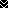 